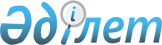 О внесении изменения в приказ Министра здравоохранения Республики Казахстан от 5 сентября 2018 года № ҚР ДСМ-10 "Об утверждении тарифов на медицинские услуги, оказываемые в рамках гарантированного объема бесплатной медицинской помощи и в системе обязательного социального медицинского страхования"
					
			Утративший силу
			
			
		
					Приказ Министра здравоохранения Республики Казахстан от 25 мая 2020 года № ҚР ДСМ-56/2020. Зарегистрирован в Министерстве юстиции Республики Казахстан 26 мая 2020 года № 20724. Утратил силу приказом и.о. Министра здравоохранения Республики Казахстан от 30 октября 2020 года № ҚР ДСМ-170/2020.
      Сноска. Утратил силу приказом и.о. Министра здравоохранения РК от 30.10.2020 № ҚР ДСМ-170/2020 (вводится в действие по истечении десяти календарных дней после дня его первого официального опубликования).

      Примечание ИЗПИ!
Порядок введения в действие настоящего приказа см. п. 4.
      В соответствии с пунктом 2 статьи 23 Кодекса Республики Казахстан от 18 сентября 2009 года "О здоровье народа и системе здравоохранения" ПРИКАЗЫВАЮ:
      1. Внести в приказ Министра здравоохранения Республики Казахстан от 5 сентября 2018 года № ҚР ДСМ-10 "Об утверждении тарифов на медицинские услуги, оказываемые в рамках гарантированного объема бесплатной медицинской помощи и в системе обязательного социального медицинского страхования" (зарегистрирован в Реестре государственной регистрации нормативных правовых актов под № 17353, опубликован 12 сентября 2018 года в Эталонном контрольном банке нормативных правовых актов Республики Казахстан) следующее изменение:
      тарифы на медицинские услуги в рамках гарантированного объема бесплатной медицинской помощи и в системе обязательного социального медицинского страхования, утвержденные указанным приказом, изложить в редакции согласно приложению к настоящему приказу;
      2. Департаменту координации обязательного социального медицинского страхования Министерства здравоохранения Республики Казахстан в установленном законодательством Республики Казахстан порядке обеспечить:
      1) государственную регистрацию настоящего приказа в Министерстве юстиции Республики Казахстан;
      2) размещение настоящего приказа на интернет-ресурсе Министерства здравоохранения Республики Казахстан после его официального опубликования;
      3) в течение десяти рабочих дней после государственной регистрации настоящего приказа представление в Юридический департамент Министерства здравоохранения Республики Казахстан сведений об исполнении мероприятий, предусмотренных подпунктами 1) и 2) настоящего пункта.
      3. Контроль за исполнением настоящего приказа возложить на вице-министра здравоохранения Республики Казахстан Актаеву Л.М.
      4. Настоящий приказ вводится в действие с 1 января 2021 года. Тарифы на медицинские услуги в рамках гарантированного объема бесплатной медицинской помощи и в системе обязательного социального медицинского страхования *
      Примечание:
      *Тариф на медицинские услуги в рамках гарантированного объема бесплатной медицинской помощи и в системе обязательного социального медицинского страхования (далее – Тарифы на медицинские услуги) определяется с учетом следующих поправочных коэффициентов согласно Методики формирования тарифов на медицинские услуги, оказываемые в рамках гарантированного объема бесплатной медицинской помощи и в системе обязательного социального медицинского страхования, утвержденной приказом Министра здравоохранения Республики Казахстан от 26 ноября 2009 года № 801 (зарегистрирован в Реестре государственной регистрации нормативных правовых актов за № 5946):
      Коэффициенты сельской территории к настоящим Тарифам на медицинские услуги – 1,1298;
      Коэффициенты продолжительности отопительного сезона согласно приложению 1 к настоящим Тарифам на медицинские услуги;
      Экологические коэффициенты согласно приложению 2 к настоящим Тарифам на медицинские услуги;
      Тариф для медицинских организаций, имеющих свидетельство о прохождении аккредитации по стандартам Международной объединенной комиссии (JCI, США) согласно приложению 3 к настоящим Тарифам на медицинские услуги;
      Поправочный коэффициент для медицинских организаций, оказывающих медицинские услуги гражданам Республики Казахстан, проживающим в городе Байконыр, поселках Торетам и Акай согласно приложению 4 к настоящим Тарифам на медицинские услуги. Коэффициенты продолжительности отопительного сезона  Экологические коэффициенты Тариф для медицинских организаций, имеющих свидетельство о прохождении аккредитации по стандартам Международной объединенной комиссии (JCI, США) Поправочный коэффициент для медицинских организаций, оказывающих медицинские услуги гражданам Республики Казахстан, проживающим в городе Байконыр, поселках Торетам и Акай
					© 2012. РГП на ПХВ «Институт законодательства и правовой информации Республики Казахстан» Министерства юстиции Республики Казахстан
				
      Министр здравоохранения 
Республики Казахстан 

Е. Биртанов
Приложение к приказу 
Министра здравоохранения
Республики Казахстан
от 25 мая 2020 года
№ ҚР ДСМ-56/2020Приложение 8 к приказу
Министра здравоохранения
Республики Казахстан
от 5 сентября 2018 года
№ ҚР ДСМ-10
№
Полный код уcлуги
Наименование услуги
Стоимость
Поправочный коэффициент
Формы предоставления медицинской помощи
Формы предоставления медицинской помощи
Формы предоставления медицинской помощи
№
Полный код уcлуги
Наименование услуги
Стоимость
услуги на дому
Первичная медико-санитарная помощь (ПМСП)
Консультативно-диагностическая помощь (КДП)
Стационарная помощь 
1
A
ПРИЕМ
2
A01.000.000
Прием на уровне первичной медицинской санитарной помощи (ПМСП)
3
A01.001.000
Прием: Терапевт
1114,55
2
√
4
A01.002.000
Прием: Педиатр
1114,55
2
√
5
A01.003.000
Прием: Семейный врач (Врач общей практики)
1321,91
2
√
6
A01.005.000
Прием: Психолог
783,68
2
√
7
A01.006.000
Прием: Социальный работник с высшим образованием
280,05
2
√
8
A01.007.000
Прием: Социальный работник со средним образованием
232,62
2
√
9
A01.008.000
Прием: Фельдшер
377,20
2
√
10
A01.009.000
Прием: Медицинская сестра с высшим образованием
373,26
2
√
11
A01.010.000
Прием: Медицинская сестра со средним образованием
284,58
2
√
12
A01.011.000
Прием: Акушерка
665,33
√
13
A01.012.000
Прием: Подростковый врач
690,18
√
14
A02.000.000
Консультативный прием
15
A02.001.000
Консультация: Терапевт
1515,61
2
√
√
16
A02.002.000
Консультация: Педиатр
1515,61
2
√
√
17
A02.013.000
Консультация: Хирург
1330,14
2
√
√
18
A02.004.000
Консультация: Акушер-гинеколог
1568,65
2
√
√
19
A02.005.000
Консультация: Психолог
1653,06
2
√
√
20
A02.014.000
Консультация: Оториноларинголог
1268,98
2
√
√
21
A02.015.000
Консультация: Кардиолог
1441,63
2
√
√
22
A02.016.000
Консультация: Пульмонолог
1431,24
2
√
√
23
A02.017.000
Консультация: Ревматолог
1431,24
2
√
√
24
A02.018.000
Консультация: Невропатолог
1418,25
2
√
√
25
A02.019.000
Консультация: Инфекционист
1598,66
2
√
√
26
A02.020.000
Консультация: Аллерголог
1463,34
√
√
27
A02.021.000
Консультация: Эндокринолог
1490,82
2
√
√
28
A02.022.000
Консультация: Гастроэнтеролог
1558,20
2
√
√
29
A02.023.000
Консультация: Офтальмолог
1268,98
2
√
√
30
A02.024.000
Консультация: Гематолог
1558,20
2
√
√
31
A02.025.000
Консультация: Нефролог
1558,20
2
√
√
32
A02.026.000
Консультация: Уролог
1268,98
2
√
√
33
A02.027.000
Консультация: Андролог
1079,26
√
√
34
A02.028.000
Консультация: Геронтолог
1558,20
2
√
√
35
A02.029.000
Консультация: Дерматовенеролог
1587,68
√
√
36
A02.030.000
Консультация: Иммунолог
1558,20
√
√
37
A02.031.000
Консультация: Сексопатолог
1558,20
√
√
38
A02.032.000
Консультация: Травматолог-ортопед
1337,81
2
√
√
39
A02.033.000
Консультация: Нейрохирург
1242,95
2
√
√
40
A02.034.000
Консультация: Кардиохирург
1242,95
2
√
√
41
A02.035.000
Консультация: Сосудистый хирург
1148,09
2
√
√
42
A02.036.000
Консультация: Торакальный хирург
1148,09
2
√
√
43
A02.037.000
Консультация: Челюстно-лицевой хирург
1148,09
√
√
44
A02.038.000
Консультация: Трансплантолог
1231,97
2
√
√
45
A02.039.000
Консультация: Онколог
1242,95
2
√
√
46
A02.040.000
Консультация: Онколог-хирург
1337,81
2
√
√
47
A02.041.000
Консультация: Онколог-гинеколог
1636,40
2
√
√
48
A02.042.000
Консультация: Проктолог
1268,98
2
√
√
49
A02.043.000
Консультация: Анестезиолог-реаниматолог
1558,20
√
√
50
A02.044.000
Консультация: Фтизиатр
1788,38
2
√
√
51
A02.045.000
Консультация: Психотерапевт
1842,78
2
√
√
52
A02.046.000
Консультация: Психиатр
1842,78
2
√
√
53
A02.047.000
Консультация: Профпатолог
1241,50
√
√
54
A02.048.000
Консультация: Нарколог
1842,78
√
√
55
A02.049.000
Консультация: Токсиколог
1228,52
√
√
56
A02.050.000
Консультация: Реабилитолог
1558,20
√
√
57
A02.051.000
Консультация: Неонатолог
1598,66
2
√
√
58
A02.052.000
Консультация: Маммолог
1258,00
√
√
59
A02.053.000
Консультация: Генетик
2107,07
√
√
60
A02.054.000
Консультация: Клинический фармаколог
1228,52
√
√
61
A02.055.000
Консультация: Стоматолог-терапевт
1127,84
√
√
62
A02.056.000
Консультация: Стоматолог-хирург
1857,74
√
√
63
A02.057.000
Консультация: Стоматолог-ортопед
1593,14
√
√
64
A02.058.000
Консультация: Стоматолог-ортодонт
1593,14
√
√
65
A02.059.000
Консультация: Протезист/ ортезист
1222,51
√
√
66
A02.060.000
Консультация: Трансфузиолог
1193,03
√
√
67
A02.061.000
Консультация: Врач гипербарической оксигенации (ГБО)
1358,27
√
√
68
A02.062.000
Консультация: Врач экстракорпоральной детоксикации
1168,54
√
√
69
A02.063.000
Консультация: Физиотерапевт
1472,49
√
√
70
A02.066.000
Консультация: Рефлексотерапевт
1442,58
√
√
71
A02.068.000
Консультация: Врач по рентгенэндоваскулярной диагностике и лечению
2723,89
√
√
72
A02.069.000
Консультация: Врач по лечебной физкультуре и спорту
878,54
√
73
A02.070.000
Консультация: Врач нетрадиционной медицины (су-джок, мануальной терапии, гирудотерапевт, гомеопат)
1098,17
√
√
74
A02.071.000
Консультация: Логопед
1442,58
2
√
75
A02.072.000
Консультация: Сурдолог
1442,58
2
√
√
76
A02.073.000
Консультация: Диетолог
1098,17
√
√
77
A02.074.000
Консультация (2 читка рентгенограммы): Рентгенолог
524,00
√
√
78
A02.075.000
Консультация: Фонопедагог
748,64
√
√
79
A02.076.000
Консультация: Фониатр
499,09
√
√
80
A02.077.000
Дистанционная консультация врачом (стран СНГ) сканированных гистологических препаратов с помощью оборудования для телепатологии с интеграцией
41871,33
√
√
81
A02.078.000
Дистанционная консультация врачом (стран СНГ) сканированных гистологических препаратов с помощью оборудования для телепатологии без интеграции
41548,20
√
√
82
A02.079.000
Консультация врача посредством телемедицины
1523,07
√
√
83
B
ЛАБОРАТОРИЯ
84
B01.000.000
Общеклинические методы
85
B01.000.001
Ручные методы
86
B01.002.001
Анализ мочевого осадка по Аддис-Каковскому ручным методом
506,93
√
√
87
B01.003.001
Анализ мочевого осадка по Амбурже ручным методом
450,72
√
√
88
B01.004.001
Анализ мочи по Зимницкому ручным методом
296,35
√
√
89
B01.005.001
Анализ мочи по Нечипоренко ручным методом
276,59
√
√
√
90
B01.054.001
Бактериоскопия мокроты на БК ручным методом
628,85
√
√
√
91
B01.069.001
Исследование биологического материала на патогенные грибы ручным методом
391,97
√
√
92
B01.071.001
Исследование дуоденального содержимого фракционно ручным методом
2012,71
√
√
93
B01.072.001
Исследование желудочного сока общеклиническое ручным методом
1870,69
√
√
94
B01.073.001
Исследование кала (копрограмма) общеклиническое ручным методом
391,93
√
√
√
95
B01.074.001
Исследование мазка на наличие околоплодных вод ручным методом
662,21
√
√
96
B01.075.001
Исследование мокроты общеклиническое ручным методом
406,13
√
√
97
B01.077.001
Исследование мочи общеклиническое (общий анализ мочи) ручным методом
392,58
√
√
√
98
B01.080.001
Исследование урогенитального мазка общеклиническое, ручным методом
563,61
√
√
√
99
B01.081.001
Исследование секрета простаты общеклиническое ручным методом
391,91
√
√
100
B01.082.001
Исследование семенной жидкости общеклиническое (исследование спермы) ручным методом
1349,28
√
√
101
B01.083.001
Исследование синовиальной жидкости общеклиническое ручным методом
2234,49
√
√
102
B01.086.001
Исследование смывов бронхиального секрета общеклиническое ручным методом
448,85
√
√
103
B01.087.001
Исследование спинномозговой жидкости общеклиническое ручным методом
1286,46
√
√
104
B01.089.001
Исследование транссудатов и экссудатов общеклиническое ручным методом
800,80
√
√
105
B01.091.001
Исследования биологического материала на демодекоз ручным методом
391,93
√
√
106
B01.093.001
Микроскопия соскоба из ротовой полости ручным методом
283,89
√
√
107
B01.094.001
Микроскопия спинномозговой жидкости на кислотоустойчивые бактерии (КУБ) ручным методом
1312,97
√
√
108
B01.097.001
Обнаружение бледной трепонемы в отделяемом половых органов с помощью темнопольной микроскопии ручным методом
734,61
√
√
109
B01.100.001
Исследование кала на простейшие и гельминты ручными методами
556,88
√
√
110
B01.101.001
Исследование на малярию ручными методами ("толстая капля", мазок крови)
196,50
√
√
√
111
B01.104.001
Обнаружение скрытой крови в кале качественное ручным методом
276,42
√
√
√
112
B01.107.001
Обнаружение чесоточного клеща в биологическом материале ручным методом
391,93
√
√
113
B01.109.001
Иследование перианального соскоба ручным методом
379,23
√
√
√
114
B01.294.001
Определение атипических клеток в мокроте ручным методом
416,38
√
√
115
B01.299.001
Определение белка в моче (качественно) ручным методом
36,97
√
√
√
116
B01.300.001
Определение белка в моче (количественно) ручным методом
140,67
√
√
117
B01.323.001
Определение гемосидерина в моче ручным методом
540,13
√
√
118
B01.332.001
Определение глюкозы в моче (качественно) ручным методом
80,79
√
√
√
119
B01.333.001
Определение глюкозы в моче (количественно) ручным методом
275,29
√
√
√
120
B01.334.001
Определение глюкозы в суточной моче ручным методом
226,45
√
√
121
B01.341.001
Определение желчных пигментов в моче ручным методом
108,33
√
√
√
122
B01.355.001
Определение кетоновых тел в моче ручным методом
206,15
√
√
123
B01.458.001
Определение степени чистоты гинекологического мазка ручным методом
593,24
√
√
√
124
B01.479.001
Определение суточной протеинурии в моче ручным методом
189,20
√
√
125
B01.000.002
На анализаторе
126
B01.077.002
Иследование общего анализа мочи на анализаторе (физико-химические свойства с подсчетом количества клеточных элементов мочевого осадка)
417,02
√
√
√
127
B01.078.002
Исследование мочевого осадка с подсчетом абсолютного количества всех клеточных элементов (лейкоциты, эритроциты, бактерии, цилиндры, эпителий) на анализаторе
290,42
√
√
√
128
B01.082.002
Исследование семенной жидкости общеклиническое (исследование спермы) на анализаторе
1581,42
√
√
129
B01.298.002
Определение белка Бен-Джонса в моче на анализаторе
10803,92
√
√
130
B01.300.002
Определение белка в моче (количественно) на анализаторе
261,89
√
√
√
131
B01.333.002
Определение глюкозы в моче (количественно) на анализаторе
248,51
√
√
√
132
B01.334.002
Определение глюкозы в суточной моче на анализаторе
377,74
√
√
√
133
B01.341.002
Определение желчных пигментов в моче на анализаторе
166,05
√
√
√
134
B01.355.002
Определение кетоновых тел в моче на анализаторе
95,84
√
√
√
135
B01.479.002
Определение суточной протеинурии в моче на анализаторе
154,88
√
√
√
136
B02.000.000
Гематология
137
B02.000.001
Ручные методы
138
B02.061.001
Измерение скорости оседания эритроцитов (СОЭ) в крови ручным методом
159,52
√
√
√
139
B02.096.001
Обнаружение LE-клеток крови ручным методом
199,95
√
√
140
B02.112.001
Общий анализ крови 3 параметра ручным методом
907,59
√
√
√
141
B02.114.001
Общий анализ крови 6 параметров ручным методом
1000,29
√
√
√
142
B02.295.001
Определение аутогемолиза ручным методом
789,05
√
√
143
B02.322.001
Определение гемоглобина в крови ручным методом
227,88
√
√
√
144
B02.421.001
Определение осмотической резистентности эритроцитов крови ручным методом
252,13
√
√
145
B02.443.001
Определение свободного гемоглобина в сыворотке крови ручным методом
1529,86
√
√
146
B02.528.001
Подсчет лейкоформулы в крови ручным методом
308,89
√
√
√
147
B02.530.001
Подсчет лейкоцитов в крови ручным методом
185,16
√
√
√
148
B02.531.001
Подсчет миелограммы и характеристика костно-мозгового кроветворения ручным методом
194,96
√
√
149
B02.532.001
Подсчет ретикулоцитов в крови ручным методом
189,75
√
√
√
150
B02.534.001
Подсчет тромбоцитов в крови ручным методом
167,38
√
√
√
151
B02.536.001
Подсчет эритроцитов в крови ручным методом
208,73
√
√
√
152
B02.537.001
Подсчет эритроцитов с базофильной зернистостью в крови ручным методом
633,09
√
√
√
153
B02.542.001
Проведение дефиниламиновой пробы ручным методом
178,61
√
√
154
B02.000.002
На анализаторе
155
B02.061.002
Измерение скорости оседания эритроцитов (СОЭ) в крови на анализаторе
182,21
√
√
√
156
B02.110.002
Общий анализ крови на анализаторе с дифференцировкой 5 классов клеток
928,57
√
√
√
157
B02.111.002
Общий анализ крови на анализаторе с дифференцировкой 3 классов клеток
945,20
√
√
√
158
B02.113.002
Общий анализ крови 34 параметра с цифровым изображением клеток крови на анализаторе
447,50
√
√
159
B02.114.002
Общий анализ крови 6 параметров на анализаторе
640,70
√
√
√
160
B02.533.002
Подсчет ретикулоцитов с определением степени созревания на анализаторе
140,69
√
√
161
B03.000.000
Клиническая химия (биохимия)
162
B03.000.001
Ручные методы
163
B03.116.001
Определение "C" реактивного белка (СРБ) полуколичественно/качественно в сыворотке крови ручным методом
498,00
√
√
√
164
B03.155.001
Определение аланинаминотрансферазы (АЛаТ) в сыворотке крови ручным методом
506,96
√
√
√
165
B03.173.001
Определение антистрептолизина "O" (качественно) в сыворотке крови ручным методом
646,31
√
√
166
B03.291.001
Определение аполипопротеина A в сыворотке крови ручным методом
425,26
√
√
167
B03.292.001
Определение аполипопротеина B в сыворотке крови ручным методом
425,26
√
√
168
B03.293.001
Определение аспартатаминотрансферазы (АСаТ) в сыворотке крови ручным методом
411,49
√
√
√
169
B03.301.001
Определение бетта-липопротеидов в сыворотке крови ручным методом
319,63
√
√
170
B03.316.001
Определение гаммаглютамилтранспептидазы (ГГТП) в сыворотке крови ручным методом
681,88
√
√
171
B03.320.001
Определение гематопорфирина в сыворотке крови ручным методом
425,26
√
√
172
B03.321.001
Определение гемоглобина F в крови ручным методом
1101,91
√
√
173
B03.328.001
Определение гликозированного гемоглобина в крови ручным методом
369,94
√
√
174
B03.330.001
Определение глюкозаминогликанов (ГАГ) в моче ручным методом
1522,25
√
√
175
B03.335.001
Определение глюкозы в сыворотке крови ручным методом
444,20
√
√
√
176
B03.339.001
Определение дельта-левулиновой кислоты в сыворотке крови ручным методом
1147,26
√
√
177
B03.340.001
Определение железа (Fe) в сыворотке крови ручным методом
956,68
√
√
178
B03.349.001
Определение калия в других биологических материалах ручным методом
425,26
√
√
179
B03.356.001
Определение кислой фосфатазы в сыворотке крови ручным методом
425,26
√
√
180
B03.362.001
Определение креатинина в моче ручным методом
530,38
√
√
181
B03.363.001
Определение креатинина в сыворотке крови ручным методом
594,65
√
√
√
182
B03.364.001
Определение креатинфосфокиназы (КФК) в сыворотке крови ручным методом
654,70
√
√
183
B03.367.001
Определение лактатдегидрогиназы (ЛДГ) в сыворотке крови ручным методом
1261,10
√
√
184
B03.371.001
Определение липопротеидов высокой плотности в сыворотке крови ручным методом
412,55
√
√
185
B03.372.001
Определение липопротеидов низкой плотности в сыворотке крови ручным методом
412,55
√
√
186
B03.373.001
Определение липопротеидов очень низкой плотности в сыворотке крови ручным методом
412,55
√
√
187
B03.380.001
Определение метгемоглобина в крови ручным методом
2997,16
√
√
188
B03.384.001
Определение миоглобина в сыворотке крови ручным методом
566,77
√
√
189
B03.386.001
Определение мочевины в сыворотке крови ручным методом
638,37
√
√
√
190
B03.387.001
Определение мочевой кислоты в сыворотке крови ручным методом
824,84
√
√
191
B03.390.001
Определение натрия (Na) в других биологических материалах ручным методом
717,16
√
√
192
B03.394.001
Определение ненасыщенной железосвязывающей способности сыворотки крови (НЖСС) ручным методом
425,26
√
√
193
B03.397.001
Определение общего белка в сыворотке крови ручным методом
399,36
√
√
√
194
B03.398.001
Определение общего билирубина в сыворотке крови ручным методом
548,62
√
√
√
195
B03.401.001
Определение общего холестерина в сыворотке крови ручным методом
469,92
√
√
√
196
B03.402.001
Определение общей альфа-амилазы в моче ручным методом
478,64
√
√
197
B03.403.001
Определение общей альфа-амилазы в сыворотке крови ручным методом
921,58
√
√
198
B03.404.001
Определение общей железосвязывающей способности сыворотки крови (ОЖСС) ручным методом
773,20
√
√
199
B03.409.001
Определение общих липидов в сыворотке крови ручным методом
518,68
√
√
200
B03.410.001
Определение оксигемоглобина в крови ручным методом
503,24
√
√
201
B03.429.001
Определение порфиринов в эритроцитах крови ручным методом
616,60
√
√
202
B03.435.001
Определение прямого билирубина в сыворотке крови ручным методом
548,62
√
√
203
B03.438.001
Определение ревматоидного фактора полуколичественно/качественно в сыворотке крови ручным методом
389,88
√
√
204
B03.447.001
Определение серомукоида в сыворотке крови ручным методом
736,43
√
√
205
B03.460.001
Определение стрептокиназы в сыворотке крови ручным методом
736,83
√
√
206
B03.485.001
Определение трансферина в сыворотке крови ручным методом
544,10
√
√
207
B03.486.001
Определение триглицеридов в сыворотке крови ручным методом
949,39
√
√
√
208
B03.488.001
Определение тропонина в сыворотке крови ручным методом
344,53
√
√
209
B03.500.001
Определение ферритина в сыворотке крови ручным методом
616,60
√
√
210
B03.505.001
Определение фосфоинозитидов в плазме крови ручным методом
943,65
√
√
211
B03.506.001
Определение фосфолипидов в сыворотке крови ручным методом
2277,26
√
√
212
B03.511.001
Определение фруктозамина в сыворотке крови ручным методом
671,58
√
√
213
B03.514.001
Определение хлоридов (Cl) в сыворотке крови ручным методом
444,86
√
√
214
B03.520.001
Определение циркулирующих иммунных комплексов (ЦИК) в сыворотке крови ручным методом
1034,21
√
√
215
B03.526.001
Определение щелочной фосфатазы в сыворотке крови ручным методом
712,97
√
√
216
B03.353.001
Определение кальция (Ca) в сыворотке крови ручным методом
507,27
√
√
217
B03.348.001
Определение калия (K) в сыворотке крови ручным методом
234,68
√
√
218
B03.389.001
Определение натрия (Na) в сыворотке крови ручным методом
234,68
√
√
219
B03.538.001
Проба Реберга ручным методом
609,03
√
√
220
B03.553.001
Сиаловая проба ручным методом
526,96
√
√
221
B03.555.001
Тест на толерантность к глюкозе ручным методом
1182,56
√
√
222
B03.556.001
Тимоловая проба в сыворотке крови ручным методом
661,10
√
√
√
223
B03.850.001
Определение фосфора (P) в сыворотке крови ручным методом
509,54
√
√
224
B03.851.001
Электорофорез белковых фракций в сыворотке крови ручным методом
1085,09
√
√
√
225
B03.000.002
На анализаторе
226
B03.397.002
Определение общего белка в сыворотке крови на анализаторе
54,23
√
√
√
227
B03.156.002
Определение альбумина в сыворотке крови на анализаторе
57,12
√
√
228
B03.557.002
Электрофорез белковых фракций в сыворотке крови и других биологических жидкостях на анализаторе
854,64
√
√
229
B03.380.002
Определение метгемоглобина в крови на анализаторе
385,39
√
√
230
B03.410.002
Определение оксигемоглобина в крови на анализаторе
385,39
√
√
231
B03.321.002
Определение гемоглобина F в крови на анализаторе
439,39
√
√
232
B03.062.002
Иммунофиксация белков сыворотки крови на анализаторе
399,39
√
√
233
B03.558.002
Электрофорез липопротеинов в сыворотке крови на анализаторе
399,39
√
√
234
B03.508.002
Определение фракций изоферментов креатинфосфокиназы в сыворотке крови на анализаторе
281,76
√
√
235
B03.509.002
Определение фракций изоферментов лактатдегидрогеназы в сыворотке крови на анализаторе
393,05
√
√
236
B03.510.002
Определение фракций изоферментов щелочной фосфатазы в сыворотке крови на анализаторе
375,35
√
√
237
B03.301.002
Определение бета-липопротеидов в сыворотке крови на анализаторе
266,62
√
√
238
B03.372.002
Определение липопротеидов низкой плотности в сыворотке крови на анализаторе
499,91
√
√
239
B03.373.002
Определение липопротеидов очень низкой плотности в сыворотке крови на анализаторе
410,74
√
√
240
B03.371.002
Определение липопротеидов высокой плотности в сыворотке крови на анализаторе
231,23
√
√
241
B03.155.002
Определение аланинаминотрансферазы (АЛаТ) в сыворотке крови на анализаторе
54,80
√
√
√
242
B03.435.002
Определение прямого билирубина в сыворотке крови на анализаторе
74,50
√
√
√
243
B03.398.002
Определение общего билирубина в сыворотке крови на анализаторе
67,69
√
√
√
244
B03.293.002
Определение аспартатаминотрансферазы (АСаТ) в сыворотке крови на анализаторе
54,80
√
√
√
245
B03.526.002
Определение щелочной фосфатазы в сыворотке крови на анализаторе
61,26
√
√
246
B03.356.002
Определение кислой фосфатазы в сыворотке крови на анализаторе
372,24
√
√
247
B03.365.002
Определение креатинфосфокиназы фракция МВ (КФК-МВ) в сыворотке крови на анализаторе
286,98
√
√
248
B03.364.002
Определение креатинфосфокиназы (КФК) в сыворотке крови на анализаторе
250,98
√
√
249
B03.161.002
Определение ангиотензинпревращающего фермента в сыворотке крови на анализаторе
375,35
√
√
250
B03.316.002
Определение гаммаглютамилтранспептидазы (ГГТП) в сыворотке крови на анализаторе
68,35
√
√
251
B03.367.002
Определение лактатдегидрогиназы (ЛДГ) в сыворотке крови на анализаторе
140,06
√
√
252
B03.403.002
Определение общей альфа-амилазы в сыворотке крови на анализаторе
171,72
√
√
253
B03.515.002
Определение холинэстеразы в сыворотке крови на анализаторе
254,20
√
√
254
B03.370.002
Определение липазы в сыворотке крови на анализаторе
239,77
√
√
255
B03.506.002
Определение фосфолипидов в сыворотке крови на анализаторе
375,35
√
√
256
B03.505.002
Определение фосфоинозитидов в плазме крови на анализаторе
375,35
√
√
257
B03.426.002
Определение пировиноградной кислоты в сыворотке крови на анализаторе
375,35
√
√
258
B03.306.002
Определение пирувата в сыворотке крови на анализаторе
168,93
√
√
259
B03.324.002
Определение гиалуронидазы в сыворотке крови на анализаторе
375,35
√
√
260
B03.329.002
Определение глутамтадегидрогеназы в сыворотке крови на анализаторе
375,35
√
√
261
B03.315.002
Определение газов крови (pCO2, pO2, CO2) на анализаторе
2592,69
√
√
262
B03.318.002
Определение газов и электролитов крови с добавочными тестами (лактат, глюкоза, карбоксигемоглобин) на анализаторе
2771,10
√
√
263
B03.375.002
Определение магния (Mg) в сыворотке крови на анализаторе
327,50
√
√
264
B03.348.002
Определение калия (K) в сыворотке крови на анализаторе
45,48
√
√
265
B03.353.002
Определение кальция (Ca) в сыворотке крови на анализаторе
61,52
√
√
266
B03.514.002
Определение хлоридов (Cl) в сыворотке крови на анализаторе
393,05
√
√
267
B03.389.002
Определение натрия (Na) в сыворотке крови на анализаторе
45,48
√
√
268
B03.378.002
Определение меди (Cu) в сыворотке крови на анализаторе
375,36
√
√
269
B03.519.002
Определение церулоплазмина в сыворотке крови на анализаторе
375,36
√
√
270
B03.340.002
Определение железа (Fe) в сыворотке крови на анализаторе
88,50
√
√
271
B03.404.002
Определение общей железосвязывающей способности сыворотки крови (ОЖСС) на анализаторе
93,89
√
√
272
B03.394.002
Определение ненасыщенной железосвязывающей способности сыворотки крови (НЖСС) на анализаторе
143,49
√
√
273
B03.500.002
Определение ферритина в сыворотке крови на анализаторе
435,16
√
√
274
B03.320.002
Определение гематопорфирина в сыворотке крови на анализаторе
375,35
√
√
275
B03.485.002
Определение трансферина в сыворотке крови на анализаторе
202,38
√
√
276
B03.401.002
Определение общего холестерина в сыворотке крови на анализаторе
62,29
√
√
√
277
B03.409.002
Определение общих липидов в сыворотке крови на анализаторе
375,35
√
√
278
B03.486.002
Определение триглицеридов в сыворотке крови на анализаторе
87,50
√
√
279
B03.335.002
Определение глюкозы в сыворотке крови на анализаторе
64,97
√
√
280
B03.331.002
Определение глюкозо-6-фосфатдегидрогеназы (Г-6-ФДГ) в крови на анализаторе
386,69
√
√
281
B03.555.002
Тест на толерантность к глюкозе на анализаторе
386,70
√
√
282
B03.511.002
Определение фруктозамина в сыворотке крови на анализаторе
375,35
√
√
283
B03.366.002
Определение лактата (молочной кислоты) в сыворотке крови на анализаторе
315,04
√
√
284
B03.386.002
Определение мочевины в сыворотке крови на анализаторе
64,64
√
√
√
285
B03.363.002
Определение креатинина в сыворотке крови на анализаторе
46,64
√
√
√
286
B03.387.002
Определение мочевой кислоты в сыворотке крови на анализаторе
59,27
√
√
287
B03.538.002
Проба Реберга на анализаторе
605,49
√
√
288
B03.115.002
Определение "C" реактивного белка (СРБ) в сыворотке крови количественно
151,00
√
√
289
B03.437.002
Определение ревматоидного фактора в сыворотке крови количественно на анализаторе
273,28
√
√
290
B03.206.002
Определение антистрептолизина "O" в сыворотке крови количественно на анализаторе
285,04
√
√
291
B03.488.002
Определение тропонина в сыворотке крови на анализаторе
1599,49
√
√
292
B03.160.002
Определение амилазы панкреатической в сыворотке крови на анализаторе
311,19
√
√
293
B03.291.002
Определение аполипопротеина A в сыворотке крови на анализаторе
375,35
√
√
294
B03.292.002
Определение аполипопротеина B в сыворотке крови на анализаторе
375,35
√
√
295
B03.384.002
Определение миоглобина в сыворотке крови на анализаторе
607,55
√
√
296
B03.359.002
Определение компонентов комплимента C3 в сыворотке крови на анализаторе
375,35
√
√
297
B03.304.002
Определение витамина D в сыворотке крови на анализаторе
468,77
√
√
298
B03.360.002
Определение компонентов комплимента C4 в сыворотке крови на анализаторе
375,35
√
√
299
B03.336.002
Определение гомоцистеина в сыворотке крови на анализаторе
375,35
√
√
300
B03.499.002
Определение фенилаланина в сыворотке крови на анализаторе
375,35
√
√
301
B03.803.002
Проведение неонатального скрининга крови на врожденный гипотиреоз на анализаторе
3105,33
√
√
302
B03.804.002
Проведение неонатального скрининга крови на фенилкетонурию на анализаторе
2816,14
√
√
303
B03.549.002
Проведение пренатального скрининга в сыворотке крови и\или в сухих пятнах крови в 1 триместре беременности (двойной тест для определение плацентарного протеина, связанного с беременностью (ПАПП-А) и b-единицы хорионического гонадотропина (b-ХГЧ) на анализаторе
6361,34
√
√
304
B03.546.002
Проведение пренатального скрининга в сыворотке крови и\или в сухих пятнах крови во 2 триместре (двойной тест для определение альфафетопротеина (АФП) и b-единицы хорионического гонадотропина (b-ХГЧ) на анализаторе 
2509,21
√
√
305
B03.550.002
Проведение пренатального скрининга в сыворотке крови и\или в сухих пятнах крови во 2 триместре (тройной тест для определения альфафетопротеина (АФП), b-единицы хорионического гонадотропина (b-ХГЧ) и неконьюгированного эстриола) на анализаторе 
3064,30
√
√
306
B03.561.002
Определение неконьюгированного эстриола на анализаторе 
2157,60
√
√
307
B03.419.002
Определение осмолярности крови на анализаторе
315,01
√
√
308
B03.328.002
Определение гликозилированного гемоглобина в крови на анализаторе
1355,44
√
√
309
B03.317.002
Определение гаптоглобина в крови на анализаторе
709,55
√
√
310
B03.376.002
Определение маркеров преэклампсии в крови на анализаторе
448,32
√
√
311
B03.382.002
Определение микроальбумина в моче на анализаторе
291,98
√
√
312
B03.362.002
Определение креатинина в моче на анализаторе
260,46
√
√
313
B03.374.002
Определение магния (Mg) в моче на анализаторе
133,43
√
√
314
B03.347.002
Определение калия (K) в моче на анализаторе
453,94
√
√
315
B03.352.002
Определение кальция (Ca) в моче на анализаторе
711,13
√
√
316
B03.513.002
Определение хлоридов (Cl) в моче на анализаторе
453,94
√
√
317
B03.388.002
Определение натрия (Na) в моче на анализаторе
711,13
√
√
318
B03.420.002
Определение осмолярности мочи на анализаторе
840,45
√
√
319
B03.402.002
Определение общей альфа-амилазы в моче на анализаторе
72,72
√
√
320
B03.330.002
Определение глюкозаминогликанов (ГАГ) в моче на анализаторе
309,57
√
√
321
B03.517.002
Определение хорионического гонадотропина человека (ХГЧ) в моче на анализаторе
509,24
√
√
322
B03.850.002
Определение фосфора (P) в сыворотке крови на анализаторе
115,78
√
√
323
B03.551.002
Определение концентрации лекарственного вещества в сыворотке крови на анализаторе
4926,67
√
√
324
B03.552.002
Определение Ig E (общий) в сыворотке крови на анализаторе
725,17
√
√
325
B03.554.002
Определение криоглобулинов в сыворотке крови на анализаторе
46,69
√
√
326
B03.105.002
Определение тяжелых металлов в биологическом материале атомно-адсорбционным методом
2530,14
√
√
327
B03.560.002
Исследования на металлические яды (йод, марганец, медь, мышьяк, ртуть, свинец, фтор, хром, цинк) в биологическом материале методом качественной реакции (цветное окрашивание) трупного материала
9345,63
√
√
328
B03.000.003
Экспресс методы
329
B03.401.003
Определение общего холестерина в сыворотке крови экспресс методом
934,62
√
√
√
330
B03.335.003
Определение глюкозы в сыворотке крови экспресс методом
106,33
√
√
√
331
B03.486.003
Определение триглицеридов в сыворотке крови экспресс методом
509,33
√
√
√
332
B03.517.003
Определение хорионического гонадотропина человека (ХГЧ) в моче экспресс методом (тест на беременность)
145,33
√
√
333
B03.103.003
Обнаружение скрытой крови в кале (гемокульт-тест) экспресс методом
1195,33
√
√
√
334
B03.099.003
Обнаружение йода, селена в биологическом материале экспресс методом
785,33
√
√
335
B03.105.003
Обнаружение тяжелых металлов (медь, ртуть, свинец, цинк) в биологическом материале экспресс методом
1485,33
√
√
336
B03.106.003
Неинвазивная диагностика Helicobacter pylori (хеликобактер пилори) (ХЕЛИК-тест)
106,91
√
√
337
B03.336.003
Суточное мониторирование глюкозы
20655,40
√
√
338
B03.860.003
Определение суммарных антител к ВИЧ-1,2 и антигена р24 экспресс методом
1673,89
√
√
339
B04.000.000
Коагулология
340
B04.000.001
Ручные методы
341
B04.006.001
Аутокоагуляционный тест ручным методом
1164,18
√
√
342
B04.088.001
Исследование толерантности плазмы к гепарину ручным методом
732,37
√
√
343
B04.148.001
Определение активированного времени рекальцификации (АВР) в плазме крови ручным методом
461,64
√
√
344
B04.149.001
Определение активированного частичного тромбопластинового времени (АЧТВ) в плазме крови ручным методом
914,79
√
√
345
B04.150.001
Определение активности антиплазмина в плазме крови ручным методом
1708,91
√
√
346
B04.309.001
Определение времени каолин-активированного лизиса сгустка ручным методом
483,64
√
√
347
B04.310.001
Определение времени Квика (КВ) в плазме крови ручным методом
483,64
√
√
348
B04.311.001
Определение времени кровотечения ручным методом
133,14
√
√
√
349
B04.312.001
Определение времени рекальцификации (ВР) в плазме крови ручным методом
297,64
√
√
350
B04.313.001
Определение времени свертывания крови ручным методом
154,26
√
√
√
351
B04.345.001
Определение индекса ретракции кровяного сгустка ручным методом
1993,99
√
√
352
B04.357.001
Определение Клаус-фибриногена в плазме крови ручным методом
320,24
√
√
353
B04.358.001
Определение количественного D - димер в плазме крови ручным методом
255,59
√
√
354
B04.379.001
Определение протромбинового времени (ПВ) с последующим расчетом протромбинового индекса (ПТИ) и международного нормализованного отношения (МНО) в плазме крови ручным методом (ПВ-ПТИ-МНО)
516,79
√
√
355
B04.436.001
Определение растворимых комплексов фибриномономеров (РФМК) в плазме крови ручным методом
1177,65
√
√
356
B04.487.001
Определение тромбинового времени (ТВ) в плазме крови ручным методом
1767,27
√
√
357
B04.492.001
Определение фактора V в плазме крови ручным методом
1603,27
√
√
358
B04.493.001
Определение фактора VII в плазме крови ручным методом
1603,27
√
√
359
B04.494.001
Определение фактора VIII в плазме крови ручным методом
986,65
√
√
360
B04.495.001
Определение фактора XI в плазме крови ручным методом
264,64
√
√
361
B04.496.001
Определение фактора XII в плазме крови ручным методом
1603,27
√
√
362
B04.501.001
Определение фибриногена в плазме крови ручным методом
1631,27
√
√
363
B04.502.001
Определение фибринолитической активности плазмы крови ручным методом
292,64
√
√
364
B04.540.001
Проведение бетта-нафтолового теста в плазме крови ручным методом
278,64
√
√
365
B04.550.001
Проведение реакции адгезии и агрегации тромбоцитов (ГАТ) крови ручным методом
211,29
√
√
366
B04.551.001
Проведение этанолового теста в плазме крови ручным методом
1074,40
√
√
367
B04.552.001
Проведение эуглобулинового теста в плазме крови ручным методом
548,64
√
√
368
B04.000.002
На анализаторе
369
B04.063.002
Исследование агрегации тромбоцитов на анализаторе
204,30
√
√
370
B04.090.002
Исследование тромбоэластограммы крови на анализаторе
586,40
√
√
371
B04.149.002
Определение активированного частичного тромбопластинового времени (АЧТВ) в плазме крови на анализаторе
128,01
√
√
372
B04.150.002
Определение активности антиплазмина в плазме крови на анализаторе
611,97
√
√
373
B04.151.002
Определение активности плазминогена в плазме крови на анализаторе
284,01
√
√
374
B04.152.002
Определение активности протеина S в плазме крови на анализаторе
607,37
√
√
375
B04.153.002
Определение активности протеина C в плазме крови на анализаторе
916,58
√
√
376
B04.154.002
Определение активности фактора Виллебранда в плазме крови на анализаторе
965,07
√
√
377
B04.288.002
Определение антитромбина III в плазме крови на анализаторе
1000,35
√
√
378
B04.308.002
Определение волчаночного антикоагулянта (LA1/LA2) в плазме крови на анализаторе 
205,27
√
√
379
B04.343.002
Определение ингибитора к фактору IX в плазме крови на анализаторе
1535,65
√
√
380
B04.344.002
Определение ингибитора к фактору VIII в плазме крови на анализаторе
965,83
√
√
381
B04.358.002
Определение количественного D - димер в плазме крови на анализаторе
1023,33
√
√
382
B04.379.002
Определение протромбинового времени (ПВ) с последующим расчетом протромбинового индекса (ПТИ) и международного нормализованного отношения (МНО) в плазме крови на анализаторе (ПВ-ПТИ-МНО)
342,37
√
√
383
B04.436.002
Определение растворимых комплексов фибриномономеров (РФМК) в плазме крови на анализаторе
151,21
√
√
384
B04.439.002
Определение резистентности фактора V к протеину C в плазме крови на анализаторе
392,19
√
√
385
B04.441.002
Определение рептилазного времени на анализаторе
569,23
√
√
386
B04.487.002
Определение тромбинового времени (ТВ) в плазме крови на анализаторе
346,93
√
√
387
B04.491.002
Определение фактора IX в плазме крови на анализаторе
436,49
√
√
388
B04.492.002
Определение фактора V в плазме крови на анализаторе
629,36
√
√
389
B04.493.002
Определение фактора VII в плазме крови на анализаторе
604,75
√
√
390
B04.494.002
Определение фактора VIII в плазме крови на анализаторе
459,50
√
√
391
B04.495.002
Определение фактора XI в плазме крови на анализаторе
459,50
√
√
392
B04.496.002
Определение фактора XII в плазме крови на анализаторе
718,45
√
√
393
B04.501.002
Определение фибриногена в плазме крови на анализаторе
376,62
√
√
394
B04.550.002
Проведение реакции адгезии и агрегации тромбоцитов (ГАТ) крови на анализаторе
586,40
√
√
395
B04.552.002
Проведение эуглобулинового теста в плазме крови на анализаторе
418,91
√
√
396
B05.000.000
Микробиология
397
B05.000.001
Ручные методы
398
B05.007.001
Бактериологическое исследование аутопсийного материала ручным методом
1482,42
√
√
399
B05.010.001
Бактериологическое исследование биологического материала на анаэробы ручным методом (выделение чистой культуры)
1450,19
√
√
400
B05.012.001
Бактериологическое исследование биологического материала на Vibrio cholerae (вибрио холера) (ручным методом (выделение чистой культуры)
2376,97
√
√
401
B05.013.001
Бактериологическое исследование биологического материала на Haemophilus influenzae (гемофилус инфлуензае)ручным методом (выделение чистой культуры)
1471,70
√
√
402
B05.014.001
Бактериологическое исследование биологического материала на Neisseria gonorrhoeae (нейссерия гонококкае) ручным методом (выделение чистой культуры)
1757,21
√
√
403
B05.015.001
Бактериологическое исследование биологического материала на грибы рода Candida (кандида) ручным методом (выделение чистой культуры)
1993,25
√
√
404
B05.063.001
Бактериологическое исследование биологического материала на грибы рода Candida (кандида)ручным методом (без выделения чистой культуры)
807,79
√
√
405
B05.016.001
Бактериологическое исследование биологического материала на Mycoplasma (микоплазма) ручным методом (выделение чистой культуры)
1681,70
√
√
406
B05.017.001
Бактериологическое исследование биологического материала на пищевые токсикоинфекции ручным методом (выделение чистой культуры)
5784,74
√
√
407
B05.065.001
Бактериологическое исследование биологического материала на пищевые токсикоинфекции ручным методом (без выделения чистой культуры)
791,35
√
√
408
B05.018.001
Бактериологическое исследование биологического материала на Trichomonas (трихомонас) ручным методом (выделение чистой культуры)
1662,60
√
√
409
B05.019.001
Бактериологическое исследование биологического материала на Ureaplasma (уреаплазма) ручным методом (выделение чистой культуры)
1669,00
√
√
410
B05.022.001
Бактериологическое исследование грудного молока ручным методом (выделение чистой культуры)
3468,95
√
√
411
B05.068.001
Бактериологическое исследование грудного молока ручным методом (без выделения чистой культуры)
1610,79
√
√
412
B05.023.001
Бактериологическое исследование желчи на сальмонеллез ручным методом (выделение чистой культуры)
2331,84
√
√
413
B05.069.001
Бактериологическое исследование желчи на сальмонеллез ручным методом (без выделения чистой культуры)
857,44
√
√
414
B05.024.001
Бактериологическое исследование испражнений на иерсиниоз ручным методом (выделение чистой культуры)
1781,13
√
√
415
B05.070.001
Бактериологическое исследование испражнений на иерсиниоз ручным методом (без выделения чистой культуры)
493,64
√
√
416
B05.025.001
Бактериологическое исследование испражнений на кампиллобактерии ручным методом (выделение чистой культуры)
1308,08
√
√
417
B05.026.001
Бактериологическое исследование испражнений на кишечный дисбактериоз ручным методом
3445,31
√
√
418
B05.027.001
Бактериологическое исследование испражнений на патогенную и условно- патогенную микрофлору ручным методом (выделение чистой культуры)
3622,98
√
√
419
B05.072.001
Бактериологическое исследование испражнений на патогенную и условно- патогенную микрофлору ручным методом (без выделения чистой культуры)
898,30
√
√
420
B05.028.001
Бактериологическое исследование испражнений на сальмонеллез ручным методом (выделение чистой культуры)
2508,72
√
√
421
B05.073.001
Бактериологическое исследование испражнений на сальмонеллез ручным методом (без выделения чистой культуры)
857,44
√
√
422
B05.029.001
Бактериологическое исследование испражнений на энтеропатогенные эшерихии ручным методом (выделение чистой культуры)
2952,74
√
√
423
B05.030.001
Бактериологическое исследование испражнений на энтеропатогенные эшерихии ручным методом (без выделения чистой культуры)
735,80
√
√
424
B05.031.001
Бактериологическое исследование крови на Neisseria meningitis (нейссерия менингитис) (выделение чистой культуры) ручным методом
1332,52
√
√
425
B05.033.001
Бактериологическое исследование крови на сальмонеллез ручным методом (выделение чистой культуры)
1754,31
√
√
426
B05.076.001
Бактериологическое исследование крови на сальмонеллез ручным методом (без выделения чистой культуры)
857,44
√
√
427
B05.034.001
Бактериологическое исследование крови на стерильность ручным методом (выделение чистой культуры)
2547,06
√
√
428
B05.077.001
Бактериологическое исследование крови на стерильность ручным методом (без выделения чистой культуры)
1203,38
√
√
429
B05.036.001
Бактериологическое исследование мокроты ручным методом (выделение чистой культуры)
3879,29
√
√
430
B05.078.001
Бактериологическое исследование мокроты ручным методом (без выделения чистой культуры)
1911,49
√
√
431
B05.037.001
Бактериологическое исследование мокроты, смывов из бронхов на микобактерию туберкулеза ручным методом (выделение чистой культуры)
1452,97
√
√
432
B05.038.001
Бактериологическое исследование мочи на микобактерию туберкулеза ручным методом (выделение чистой культуры)
468,86
√
√
433
B05.039.001
Бактериологическое исследование мочи на сальмонеллез ручным методом (выделение чистой культуры)
2554,18
√
√
434
B05.081.001
Бактериологическое исследование мочи на сальмонеллез ручным методом (без выделения чистой культуры)
857,44
√
√
435
B05.040.001
Бактериологическое исследование носоглоточной слизи на Neisseria meningitis (нейссерия менингитис) (выделение чистой культуры) ручным методом
799,14
√
√
436
B05.042.001
Бактериологическое исследование отделяемого из зева и носа на Staphylococcus aureus(стафилококкус ауреус) ручным методом (выделение чистой культуры)
1456,61
√
√
437
B05.043.001
Бактериологическое исследование отделяемого из зева на Bordetella pertussis (бордетелла пертусис)(выделение чистой культуры) ручным методом
1344,03
√
√
438
B05.083.001
Бактериологическое исследование отделяемого из зева на Bordetella pertussis (бордетелла пертусис) ручным методом (без выделения чистой культуры)
779,75
√
√
439
B05.044.001
Бактериологическое исследование отделяемого из зева, ран, глаз, ушей, мочи, желчи и др. ручным методом (выделение чистой культуры)
2275,79
√
√
440
B05.084.001
Бактериологическое исследование отделяемого из зева, ран, глаз, ушей, мочи, желчи и др. ручным методом (без выделения чистой культуры) 
1064,83
√
√
441
B05.045.001
Бактериологическое исследование отделяемого носа и зева на дифтерию ручным методом (выделение чистой культуры)
3562,67
√
√
442
B05.085.001
Бактериологическое исследование отделяемого носа и зева на дифтерию ручным методом (без выделения чистой культуры)
905,06
√
√
443
B05.048.001
Бактериологическое исследование смывов из бронхов ручным методом (выделение чистой культуры)
2275,79
√
√
444
B05.049.001
Бактериологическое исследование спинномозговой жидкости на Neisseria meningitis (нейссерия менингитис) (выделение чистой культуры) ручным методом
3107,58
√
√
445
B05.087.001
Бактериологическое исследование спинномозговой жидкости на Neisseria meningitis (нейссерия менингитис) (без выделения чистой культуры) ручным методом
2153,04
√
√
446
B05.051.001
Бактериологическое исследование транссудата, экссудата на стерильность ручным методом (выделение чистой культуры)
2221,79
√
√
447
B05.058.001
Идентификация выделенной чистой культуры биологическим методом с использованием лабораторных животных ручным методом
2941,14
√
√
448
B05.095.001
Микроскопия экссудатов, транссудатов на кислотоустойчивые бактерии (КУБ) ручным методом
1464,70
√
√
449
B05.525.001
Определение чувствительности к противомикробным препаратам выделенных культур ручным методом
980,81
√
√
450
B05.000.002
На анализаторе
451
B05.007.002
Бактериологическое исследование аутопсийного материала на анализаторе
2389,11
√
√
452
B05.009.002
Бактериологическое исследование биологического материала на Neisseria gonorrhea (нейссерия гонореа) на анализаторе
2452,28
√
√
453
B05.010.002
Бактериологическое исследование биологического материала на анаэробы на анализаторе
476,38
√
√
454
B05.012.002
Бактериологическое исследование биологического материала на Vibrio cholerae (вибрио холера) на анализаторе
476,38
√
√
455
B05.013.002
Бактериологическое исследование биологического материала на Haemophilus influenzae(гемофилус инфлуензае) на анализаторе
476,38
√
√
456
B05.015.002
Бактериологическое исследование биологического материала на грибы рода Candida (кандида) на анализаторе
2330,55
√
√
457
B05.016.002
Бактериологическое исследование биологического материала на Mycoplasma (микоплазма) на анализаторе
2452,28
√
√
458
B05.017.002
Бактериологическое исследование биологического материала на пищевые токсикоинфекции на анализаторе
2330,55
√
√
459
B05.018.002
Бактериологическое исследование биологического материала на Trichomonas (трихомонас) на анализаторе
2170,64
√
√
460
B05.019.002
Бактериологическое исследование биологического материала на Ureaplasma (уреаплазма) на анализаторе
1960,56
√
√
461
B05.022.002
Бактериологическое исследование грудного молока на анализаторе
2330,55
√
√
462
B05.023.002
Бактериологическое исследование желчи на сальмонеллез на анализаторе
1400,35
√
√
463
B05.024.002
Бактериологическое исследование испражнений на иерсиниоз на анализаторе
2330,55
√
√
464
B05.025.002
Бактериологическое исследование испражнений на кампиллобактерии на анализаторе
2330,55
√
√
465
B05.027.002
Бактериологическое исследование испражнений на патогенную и условно- патогенную микрофлору на анализаторе
1313,57
√
√
466
B05.028.002
Бактериологическое исследование испражнений на сальмонеллез на анализаторе
1400,35
√
√
467
B05.029.002
Бактериологическое исследование испражнений на энтеропатогенные эшерихии на анализаторе
2330,55
√
√
468
B05.031.002
Бактериологическое исследование крови на Neisseria meningitis (нейссерия менингитис) на анализаторе
3420,86
√
√
469
B05.033.002
Бактериологическое исследование крови на сальмонеллез на анализаторе
1400,35
√
√
470
B05.034.002
Бактериологическое исследование крови на стерильность на анализаторе
2330,55
√
√
471
B05.036.002
Бактериологическое исследование мокроты на анализаторе
3174,00
√
√
472
B05.037.002
Бактериологическое исследование мокроты, смывов из бронхов на микобактерию туберкулеза на анализаторе
491,37
√
√
473
B05.038.002
Бактериологическое исследование мочи на микобактерию туберкулеза на анализаторе
491,22
√
√
474
B05.039.002
Бактериологическое исследование мочи на сальмонеллез на анализаторе
1400,35
√
√
475
B05.041.002
Бактериологическое исследование носоглоточной слизи на Neisseria meningitis (нейссерия менингитис) на анализаторе
2330,55
√
√
476
B05.042.002
Бактериологическое исследование отделяемого из зева и носа на Staphylococcus aureus (стафилококкус ауреус)на анализаторе
2330,55
√
√
477
B05.043.002
Бактериологическое исследование отделяемого из зева на Bordetella pertussis (бордетелла пертусис)на анализаторе
1659,60
√
√
478
B05.044.002
Бактериологическое исследование отделяемого из зева, ран, глаз, ушей, мочи, желчи и другое на анализаторе
2330,55
√
√
479
B05.045.002
Бактериологическое исследование отделяемого носа и зева на дифтерию на анализаторе
2392,64
√
√
480
B05.048.002
Бактериологическое исследование смывов из бронхов на анализаторе
6644,71
√
√
481
B05.050.002
Бактериологическое исследование спинномозговой жидкости на Neisseria meningitis (нейссерия менингитис) на анализаторе
340,32
√
√
482
B05.051.002
Бактериологическое исследование транссудата, экссудата на стерильность на анализаторе
2452,28
√
√
483
B05.059.019
Идентификация выделенной чистой культуры методом масс-спектрометрии
1696,26
√
√
484
B05.525.002
Определение чувствительности к противомикробным препаратам выделенных культур на анализаторе
3502,44
√
√
485
B05.526.002
Бактериологическое исследование кала на дисбактериоз на анализаторе
2634,10
√
√
486
B06.000.000
Иммунология
487
B06.000.005
Иммуноферментный анализ (ИФА)
488
B06.057.005
Диагностика хронической сердечной недостаточности pro-BNP (натрийуретические пептиды) в сыворотке крови ИФА-методом
2138,52
√
√
489
B06.084.005
Исследование скрининговое на антиядерные антитела и смешанные заболевания соединительной ткани (CTD Screen) ИФА-методом
1198,54
√
√
490
B06.085.005
Исследование скрининговое на системные заболевания соединительной ткани (Symphony), ИФА-методом
1127,79
√
√
491
B06.117.005
Определение 11-оксикортикостероидов (11-ОКС) в сыворотке крови ИФА-методом
1241,15
√
√
492
B06.118.005
Определение 17-кетостероидов (17-КС) в моче ИФА-методом
1241,15
√
√
493
B06.119.005
Определение 17-оксикортикостероидов (17-ОКС) в моче ИФА-методом
1208,50
√
√
494
B06.120.005
Определение 17-оксикортикостероидов (17-ОКС) в сыворотке крови ИФА-методом
1241,15
√
√
495
B06.121.005
Определение AAG в сыворотке крови ИФА-методом
1241,15
√
√
496
B06.122.005
Определение AAT в сыворотке крови ИФА-методом
1241,15
√
√
497
B06.123.005
Определение АФП (альфафетопротеин) в сыворотке крови ИФА-методом
1610,18
√
√
498
B06.124.005
Определение b-хорионического гонадотропина человека (b-ХГЧ) в моче ИФА-методом
1241,15
√
√
499
B06.125.005
Определение HBsAg в сыворотке крови ИФА-методом
546,42
√
√
500
B06.546.005
Определение Ig G к HBsAg в сыворотке крови ИФА-методом
1555,50
√
√
501
B06.547.005
Определение Ig M к HBsAg в сыворотке крови ИФА-методом
1555,50
√
√
502
B06.126.005
Определение HBsAg в сыворотке крови ИФА-методом (подтверждающий)
1848,66
√
√
503
B06.129.005
Определение HPT в сыворотке крови ИФА-методом
1135,01
√
√
504
B06.130.005
Определение Ig G к капсидному антигену вируса Эпштеин-Барра (ВПГ-IV) в сыворотке крови ИФА-методом
758,43
√
√
505
B06.548.005
Определение Ig M к капсидному антигену вируса Эпштеин-Барра (ВПГ-IV) в сыворотке крови ИФА-методом
784,80
√
√
506
B06.131.005
Определение Ig G к раннему антигену вируса Эпштеин-Барра (ВПГ-IV) в сыворотке крови ИФА-методом
1687,12
√
√
507
B06.549.005
Определение Ig M к раннему антигену вируса Эпштеин-Барра (ВПГ-IV) в сыворотке крови ИФА-методом
1687,12
√
√
508
B06.132.005
Определение Ig G к цитомегаловирусу (ВПГ-V) в сыворотке крови ИФА-методом
1148,95
√
√
509
B06.134.005
Определение Ig M к цитомегаловирусу (ВПГ-V) в сыворотке крови ИФА-методом
1063,13
√
√
510
B06.133.005
Определение Ig G к ядерному антигену вируса Эпштеин-Барра (ВПГ-IV) в сыворотке крови ИФА-методом
745,18
√
√
511
B06.550.005
Определение Ig M к ядерному антигену вируса Эпштеин-Барра (ВПГ-IV) в сыворотке крови ИФА-методом
1929,34
√
√
512
B06.135.005
Определение NCA в сыворотке крови ИФА-методом
1248,37
√
√
513
B06.136.005
Определение NLA в сыворотке крови ИФА-методом
1248,37
√
√
514
B06.137.005
Определение NSE в спинномозговой жидкости ИФА-методом
1215,72
√
√
515
B06.138.005
Определение NSE в сыворотке крови ИФА-методом
1248,37
√
√
516
B06.139.005
Определение S100 в биологическом материале ИФА-методом
1135,01
√
√
517
B06.142.005
Определение a-триптазы ИФА-методом
1135,01
√
√
518
B06.143.005
Определение b-триптазы ИФА-методом
1135,01
√
√
519
B06.551.005
Определение a/b-триптазы ИФА-методом
1368,87
√
√
520
B06.552.005
Определение эозинофильно-катионного протеина (ECP) ИФА-методом
1123,23
√
√
521
B06.144.005
Определение авидности Ig G к Toxoplasma gondii (токсоплазмоз) в сыворотке крови ИФА-методом
1294,63
√
√
522
B06.145.005
Определение авидности Ig M к Toxoplasma gondii (токсоплазмоз) в сыворотке крови ИФА-методом
1407,99
√
√
523
B06.146.005
Определение адреналина в сыворотке крови ИФА-методом
3073,72
√
√
524
B06.147.005
Определение адренокортикотропный гормона (АКТГ) в сыворотке крови ИФА-методом
1987,86
√
√
525
B06.157.005
Определение альдостерона в сыворотке крови ИФА-методом
1775,36
√
√
526
B06.162.005
Определение андростендиона (АСД) в сыворотке крови ИФА-методом
1758,76
√
√
527
B06.163.005
Определение анти Мюллерова гормона в сыворотке крови ИФА-методом
3138,60
√
√
528
B06.164.005
Определение антигена Chlamydia trachomatis (хламидиа трахоматис) в сыворотке крови ИФА-методом
1304,00
√
√
529
B06.167.005
Определение антигена грибов рода Candida (кандида) в сыворотке крови ИФА-методом
1241,15
√
√
530
B06.169.005
Определение антинейтрофильных цитоплазматических Ig G (ANCA combi) в сыворотке крови ИФА-методом
1867,76
√
√
531
B06.170.005
Определение антинуклеарных аутоантител (ANA) в сыворотке крови ИФА-методом
1573,79
√
√
532
B06.171.005
Определение антиовариальных антител в сыворотке крови ИФА-методом
1515,00
√
√
533
B06.172.005
Определение антиспермальных антител (Sperm Antibodi) (сперм антибоди) в сыворотке крови ИФА-методом
1241,15
√
√
534
B06.175.005
Определение антител к CENP в сыворотке крови ИФА-методом
1241,15
√
√
535
B06.176.005
Определение антител к Echinococcus (эхинококкус) (эхинококкоз) в сыворотке крови ИФА-методом
698,43
√
√
536
B06.177.005
Определение антител к Fibrillarin (фибрилларин) в сыворотке крови ИФА-методом
1127,79
√
√
537
B06.178.005
Определение антител к GBM в сыворотке крови ИФА-методом
1127,79
√
√
538
B06.179.005
Определение антител к HBeAg вируса гепатита B в сыворотке крови ИФА-методом
1238,04
√
√
539
B06.180.005
Определение антител к Jo-1 в сыворотке крови ИФА-методом
1127,79
√
√
540
B06.181.005
Определение антител к Mi-2 в сыворотке крови ИФА-методом
1127,79
√
√
541
B06.182.005
Определение антител к MPOS в сыворотке крови ИФА-методом
1127,79
√
√
542
B06.183.005
Определение антител к PCNA в сыворотке крови ИФА-методом
1127,79
√
√
543
B06.184.005
Определение антител к PM-Scl в сыворотке крови ИФА-методом
1127,79
√
√
544
B06.185.005
Определение антител к PR3S в сыворотке крови ИФА-методом
1095,14
√
√
545
B06.186.005
Определение антител к Rib-P в сыворотке крови ИФА-методом
1127,79
√
√
546
B06.187.005
Определение антител к RNA Pol III в сыворотке крови ИФА-методом
1127,79
√
√
547
B06.188.005
Определение антител к RNP70 в сыворотке крови ИФА-методом
3083,45
√
√
548
B06.189.005
Определение антител к U1RNP в сыворотке крови ИФА-методом
1127,79
√
√
549
B06.194.005
Определение антител к гладкой мускулатуре (SMA) в сыворотке крови ИФА-методом
1127,79
√
√
550
B06.195.005
Определение антител к двуспиральной (неденатурированной) ДНК в сыворотке крови ИФА-методом
2312,05
√
√
551
B06.196.005
Определение антител к инсулину в сыворотке крови ИФА-методом
1095,14
√
√
552
B06.197.005
Определение антител к кальпротектину в сыворотке крови ИФА-методом
1127,79
√
√
553
B06.198.005
Определение антител к миелопероксидазе в сыворотке крови ИФА-методом
1127,79
√
√
554
B06.199.005
Определение антител к модифицированному цитруллинированному виментину (Anti-MCV) в сыворотке крови ИФА-методом
1127,79
√
√
555
B06.203.005
Определение антител к рецепторам тиреотропного гормона в сыворотке крови ИФА-методом
939,69
√
√
556
B06.204.005
Определение антител к тиреоглобулину (АТ к ТГ) в сыворотке крови ИФА-методом
903,06
√
√
557
B06.202.005
Определение антител к тиреопероксидазе (а-ТПО) в сыворотке крови ИФА-методом
907,35
√
√
558
B06.205.005
Определение антител к экстрагируемым ядерным антигенам (ENA) в сыворотке крови ИФА-методом
1255,34
√
√
559
B06.207.005
Определение Ig A к Chlamydia trachomatis (хламидиа трахоматис) в сыворотке крови ИФА-методом
626,57
√
√
560
B06.208.005
Определение Ig A к Helicobacter pylori (хеликобактер пилори) (HP) в сыворотке крови ИФА-методом
1228,49
√
√
561
B06.556.005
Определение суммарных антител к Helicobacter pylori (хеликобактер пилори) (HP) в сыворотке крови ИФА-методом
753,06
√
√
562
B06.209.005
Определение Ig A к Mycoplasma hominis (микоплазма хоминис) в сыворотке крови ИФА-методом
709,71
√
√
563
B06.210.005
Определение Ig A к Ureaplasma urealyticum (уреаплазма уреалитикум) в сыворотке крови ИФА-методом
752,57
√
√
564
B06.211.005
Определение Ig A к Yersinia enterocolotica(иерсиния энтероколитика) в сыворотке крови ИФА-методом
1127,79
√
√
565
B06.212.005
Определение Ig A к b2- Гликопротеину I в сыворотке крови ИФА-методом
1127,79
√
√
566
B06.213.005
Определение Ig A к глиадину в сыворотке крови ИФА-методом
1127,79
√
√
567
B06.214.005
Определение Ig A к кардиолипину в сыворотке крови ИФА-методом
1241,15
√
√
568
B06.216.005
Определение Ig G к ​​Ascaris lumbricoides (аскарис лумбрикойдес) (аскаридоз) в сыворотке крови ИФА-методом
819,27
√
√
569
B06.217.005
Определение Ig G к Borellia burgdorferi (боррелия бургдорфери) (болезнь Лайма) в сыворотке крови ИФА-методом
1241,15
√
√
570
B06.218.005
Определение Ig G к Chlamydia pneumoniae (хламидиа пнеумоние) в сыворотке крови ИФА-методом
726,20
√
√
571
B06.219.005
Определение Ig G к Chlamydia trachomatis (хламидиа трахоматис) в сыворотке крови ИФА-методом
584,08
√
√
572
B06.220.005
Определение Ig G к Gardnerella vaginalis (гарднерелла вагиналис) в сыворотке крови ИФА-методом
1274,20
√
√
573
B06.221.005
Определение Ig G к Helicobacter pylori (хеликобактер пилори) (HP) в сыворотке крови ИФА-методом
1389,79
√
√
574
B06.222.005
Определение Ig G к La в сыворотке крови ИФА-методом
1208,50
√
√
575
B06.223.005
Определение Ig G к Leptospira interrogans (лептоспира интерроганс) в сыворотке крови ИФА-методом
1241,15
√
√
576
B06.224.005
Определение Ig G к Mycoplasma hominis (микоплазма хоминис) в сыворотке крови ИФА-методом
726,20
√
√
577
B06.225.005
Определение Ig G к Opisthorchis felineus (описторхис фелинеус) и Opisthorchis viverrini (описторхис виверрини)(описторхоз) в сыворотке крови ИФА-методом
635,38
√
√
578
B06.226.005
Определение Ig G к Ro в сыворотке крови ИФА-методом
1241,15
√
√
579
B06.227.005
Определение Ig G к Ro52 в сыворотке крови ИФА-методом
1241,15
√
√
580
B06.228.005
Определение Ig G к Ro60 в сыворотке крови ИФА-методом
1178,39
√
√
581
B06.229.005
Определение Ig G к Scl-70 в сыворотке крови ИФА-методом
1241,15
√
√
582
B06.230.005
Определение Ig G к Sm в сыворотке крови ИФА-методом
1241,15
√
√
583
B06.231.005
Определение Ig G к Toxocara canis (токсокара канис) (токсокароз) в сыворотке крови ИФА-методом
648,51
√
√
584
B06.232.005
Определение Ig G к Toxoplasma gondii (токсоплазма гондии) (токсоплазмоз) в сыворотке крови ИФА-методом
1183,65
√
√
585
B06.234.005
Определение Ig G к Trichinella spiralis (трихинелла спиралис) (трихинеллез) в сыворотке крови ИФА-методом
687,92
√
√
586
B06.233.005
Определение Ig G к Treponema pallidum (трепанема паллидум) в сыворотке крови ИФА-методом
1312,35
√
√
587
B06.235.005
Определение Ig G к Trichomonas vaginalis (трихомонас вагиналис) в сыворотке крови ИФА-методом
1296,00
√
√
588
B06.236.005
Определение Ig G к Ureaplasma urealyticum (уреаплазма уреалитикум)в сыворотке крови ИФА-методом
726,20
√
√
589
B06.237.005
Определение Ig G к Varicella Zoster (варицелла зостер) (ВПГ-III) в сыворотке крови ИФА-методом
1241,15
√
√
590
B06.238.005
Определение Ig G к Yersinia enterocolotica (иерсиния энтероколитика) в сыворотке крови ИФА-методом
1241,15
√
√
591
B06.239.005
Определение Ig G к b2-Гликопротеину I в сыворотке крови ИФА-методом
1241,15
√
√
592
B06.241.005
Определение Ig G к HBcAg вируса гепатита B в сыворотке крови ИФА-методом
1310,46
√
√
593
B06.242.005
Определение Ig G к вирусам простого герпеса 1 и 2 типа (ВПГ-I, II) в сыворотке крови ИФА-методом
974,95
√
√
594
B06.243.005
Определение Ig G к вирусу гепатита C в сыворотке крови ИФА-методом
1239,63
√
√
595
B06.244.005
Определение Ig G к вирусу гепатита A в сыворотке крови ИФА-методом
1208,50
√
√
596
B06.245.005
Определение Ig G к вирусу гепатита E в сыворотке крови ИФА-методом
695,43
√
√
597
B06.246.005
Определение Ig G к вирусу герпеса 8 типа (ВПГ-VIII) в сыворотке крови ИФА-методом
1241,15
√
√
598
B06.247.005
Определение Ig G к вирусу клещевого энцефалита в сыворотке крови ИФА-методом
2038,89
√
√
599
B06.559.005
Определение суммарных антител к вирусу клещевого энцефалита в сыворотке крови ИФА-методом
1877,83
√
√
600
B06.249.005
Определение Ig G к вирусу парагриппа гриппа в сыворотке крови ИФА-методом
1241,15
√
√
601
B06.250.005
Определение Ig G к вирусу простого герпеса 1 типа (ВПГ-I) в сыворотке крови ИФА-методом
1560,32
√
√
602
B06.251.005
Определение Ig G к вирусу простого герпеса 2 типа (ВПГ-II) в сыворотке крови ИФА-методом
1203,66
√
√
603
B06.248.005
Определение Ig G к возбудителю краснухи в сыворотке крови ИФА-методом
1241,15
√
√
604
B06.253.005
Определение Ig G к гистонам в сыворотке крови ИФА-методом
1241,15
√
√
605
B06.254.005
Определение Ig G к глиадину в сыворотке крови ИФА-методом
1211,04
√
√
606
B06.255.005
Определение Ig G к грибам рода Aspergillus (аспергиллез) в сыворотке крови ИФА-методом
1037,83
√
√
607
B06.256.005
Определение Ig G к грибам рода Candida (кандида) в сыворотке крови ИФА-методом
709,71
√
√
608
B06.561.005
Определение Ig M к грибам рода Candida (кандида) в сыворотке крови ИФА-методом
544,05
√
√
609
B06.562.005
Определение суммарных антител к грибам рода Candida (кандида) в сыворотке крови ИФА-методом
1733,72
√
√
610
B06.257.005
Определение Ig G к кардиолипину в сыворотке крови ИФА-методом
1241,15
√
√
611
B06.563.005
Определение авидности Ig G/M к цитомегаловирусу (ВПГ-VI) в сыворотке крови ИФА-методом
1801,82
√
√
612
B06.259.005
Определение Ig G к цитруллиновому C-пептиду (CCP) в сыворотке крови ИФА-методом
1208,50
√
√
613
B06.261.005
Определение Ig M к Borellia burgdorferi (боррелия бургдорфери) (болезнь Лайма) в сыворотке крови ИФА-методом
1241,15
√
√
614
B06.262.005
Определение Ig M к Chlamydia pneumoniae (хламидиа пнеумоние)в сыворотке крови ИФА-методом
751,10
√
√
615
B06.263.005
Определение Ig M к Chlamydia trachomatis (хламидиа трахоматис) в сыворотке крови ИФА-методом
629,50
√
√
616
B06.264.005
Определение Ig M к Gardnerella vaginalis (гарднерелла вагиналис)в сыворотке крови ИФА-методом
1241,15
√
√
617
B06.265.005
Определение Ig M к Giardia intestinalis (гиардиа интестиналис) (лямблиоз) в сыворотке крови ИФА-методом
1184,74
√
√
618
B06.567.005
Определение Ig G к Giardia intestinalis (гиардиа интестиналис) (лямблиоз) в сыворотке крови ИФА-методом
1661,82
√
√
619
B06.266.005
Определение Ig M к Helicobacter pylori (хеликобактер пилори) (HP) в сыворотке крови ИФА-методом
1634,93
√
√
620
B06.267.005
Определение Ig M к Leptospira interrogans (лептоспира интерроганс) в сыворотке крови ИФА-методом
1241,15
√
√
621
B06.268.005
Определение Ig M к Opisthorchis felineus (описторхис фелинеус) и Opisthorchis viverrini (описторхис виверрини)(описторхоз) в сыворотке крови ИФА-методом
668,22
√
√
622
B06.568.005
Определение суммарных антител к Opisthorchis felineus (описторхис фелинеус) и Opisthorchis viverrini (описторхис виверрини)(описторхоз) в сыворотке крови ИФА-методом
1661,82
√
√
623
B06.269.005
Определение Ig M к Toxoplasma gondii (токсоплазма гондии) (токсоплазмоз) в сыворотке крови ИФА-методом
2018,35
√
√
624
B06.270.005
Определение Ig M к Treponema pallidum (трепанема паллидум) в сыворотке крови ИФА-методом
1312,36
√
√
625
B06.569.005
Определение суммарных антител к Treponema pallidum (трепанема паллидум) в сыворотке крови ИФА-методом
1661,82
√
√
626
B06.271.005
Определение Ig M к Varicella Zoster (варицелла зостер)(ВПГ-III) в сыворотке крови ИФА-методом
1241,15
√
√
627
B06.570.005
Определение суммарных антител к Varicella Zoster (варицелла зостер)(ВПГ-III) в сыворотке крови ИФА-методом
1659,02
√
√
628
B06.272.005
Определение Ig M к Yersinia enterocolotica(иерсиния энтероколитика) в сыворотке крови ИФА-методом
1241,15
√
√
629
B06.273.005
Определение Ig M к b2- Гликопротеину I в сыворотке крови ИФА-методом
1241,15
√
√
630
B06.592.005
Определение Ig M к ревматоидному фактору в сыворотке крови ИФА- методом 
1975,38
√
√
631
B06.593.006
Определение Ig G к нуклеосомам в сыворотке крови методом ИФА
1975,38
√
√
632
B06.275.005
Определение Ig M к вирусам простого герпеса 1 и 2 типа (ВПГ-I,II) в сыворотке крови ИФА-методом
682,13
√
√
633
B06.571.005
Определение авидности антител к вирусам простого герпеса 1/2 типа (ВПГ-I,II) в сыворотке крови ИФА-методом
780,40
√
√
634
B06.276.005
Определение Ig M к вирусу гепатита A в сыворотке крови ИФА-методом
1211,04
√
√
635
B06.572.005
Определение суммарных антител к вирусу гепатита A в сыворотке крови ИФА-методом
1924,82
√
√
636
B06.277.005
Определение Ig M к вирусу клещевого энцефалита в сыворотке крови ИФА-методом
1241,15
√
√
637
B06.279.005
Определение Ig M к вирусу простого герпеса 1 типа (ВПГ-I) в сыворотке крови ИФА-методом
1554,49
√
√
638
B06.280.005
Определение Ig M к вирусу простого герпеса 2 типа (ВПГ-II) в сыворотке крови ИФА-методом
1241,15
√
√
639
B06.281.005
Определение Ig M к кардиолипину в сыворотке крови ИФА-методом
1241,15
√
√
640
B06.283.005
Определение Ig M к HBcAg вируса гепатита B в сыворотке крови ИФА-методом
1310,46
√
√
641
B06.284.005
Определение Ig M к вирусу гепатита D в сыворотке крови ИФА-методом
1341,71
√
√
642
B06.285.005
Определение Ig M к вирусу гепатита E в сыворотке крови ИФА-методом
736,45
√
√
643
B06.286.005
Определение Ig M к вирусу парагриппа гриппа в сыворотке крови ИФА-методом
1241,15
√
√
644
B06.287.005
Определение Ig M к возбудителю краснухи в сыворотке крови ИФА-методом
1358,54
√
√
645
B06.302.005
Определение бетта-2 микроглобулина в сыворотке крови ИФА-методом
1241,15
√
√
646
B06.303.005
Определение ванилилминдальной кислоты (ВМК) в сыворотке крови ИФА-методом
1748,73
√
√
647
B06.304.005
Определение Витамина D в сыворотке крови ИФА-методом
1211,04
√
√
648
B06.305.005
Определение Витамина B 12 в сыворотке крови ИФА-методом
2239,96
√
√
649
B06.307.005
Определение Витамина C в сыворотке крови ИФА-методом
1241,15
√
√
650
B06.318.005
Определение гастрина 17 в сыворотке крови ИФА-методом
2078,28
√
√
651
B06.325.005
Определение гиалуроновой кислоты в сыворотке крови ИФА-методом
6315,12
√
√
652
B06.326.005
Определение гистамина в сыворотке крови ИФА-методом
1241,15
√
√
653
B06.327.005
Определение глиального фибриллярного кислого белка в сыворотке крови ИФА-методом
1241,15
√
√
654
B06.337.005
Определение глобулинсвязывающего полового гормона (ГСПГ) в сыворотке крови ИФА-методом
1241,15
√
√
655
B06.338.005
Определение дегидроэпиандростерона (ДГЭА) в сыворотке крови ИФА-методом
1699,05
√
√
656
B06.346.005
Определение инсулина в сыворотке крови ИФА-методом
782,41
√
√
657
B06.351.005
Определение кальцитонина в сыворотке крови ИФА-методом
1241,15
√
√
658
B06.354.005
Определение катехоламинов в сыворотке крови ИФА-методом
1208,50
√
√
659
B06.361.005
Определение кортизола в сыворотке крови ИФА-методом
1563,43
√
√
660
B06.368.005
Определение лактоферрина в сыворотке крови ИФА-методом
1241,15
√
√
661
B06.369.005
Определение лютеинизирующий гормон (ЛГ) в сыворотке крови ИФА-методом
905,97
√
√
662
B06.381.005
Определение миелопероксидазы в сыворотке крови ИФА-методом
1241,15
√
√
663
B06.382.005
Определение микроальбумина в моче ИФА-методом
1241,15
√
√
664
B06.384.005
Определение миоглобина в сыворотке крови ИФА-методом
1208,50
√
√
665
B06.385.005
Определение митохондриальных аутоантител (AMA M2) в сыворотке крови ИФА-методом
1241,15
√
√
666
B06.391.005
Определение HBeAg вируса гепатита B в сыворотке крови ИФА-методом
1341,71
√
√
667
B06.395.005
Определение норадреналина в сыворотке крови ИФА-методом
3073,72
√
√
668
B06.399.005
Определение общего простат-специфический антиген (ПСА) в сыворотке крови ИФА-методом
1098,53
√
√
669
B06.400.005
Определение общего тироксина (T4) в сыворотке крови ИФА-методом
938,34
√
√
670
B06.405.005
Определение Ig A (общий) в сыворотке крови ИФА-методом
1208,50
√
√
671
B06.406.005
Определение Ig E (общий) в сыворотке крови ИФА-методом
937,92
√
√
672
B06.407.005
Определение Ig G (общий) в сыворотке крови ИФА-методом
1241,15
√
√
673
B06.408.005
Определение Ig M (общий) в сыворотке крови ИФА-методом
1241,15
√
√
674
B06.413.005
Определение опухолевого антигена (СА 125) в сыворотке крови ИФА-методом
1754,43
√
√
675
B06.414.005
Определение опухолевого антигена (СА 15-3) в сыворотке крови ИФА-методом
2714,49
√
√
676
B06.415.005
Определение опухолевого антигена (СА 19-9) в сыворотке крови ИФА-методом
2429,49
√
√
677
B06.416.005
Определение опухолевого антигена (СА 72-4) в сыворотке крови ИФА-методом
1241,15
√
√
678
B06.422.005
Определение остеокальцина в сыворотке крови ИФА-методом
1241,15
√
√
679
B06.423.005
Определение паратиреоидного гормона в сыворотке крови ИФА-методом
1241,15
√
√
680
B06.424.005
Определение пепсиногена 1 в сыворотке крови ИФА-методом
1830,65
√
√
681
B06.425.005
Определение пепсиногена 2 в сыворотке крови ИФА-методом
1830,65
√
√
682
B06.427.005
Определение плацентарного белка (PAPA-A) в сыворотке крови ИФА-методом
1241,15
√
√
683
B06.430.005
Определение предсуществующих HLA-антител в сыворотке крови ИФА-методом.
1241,15
√
√
684
B06.432.005
Определение прогестерона в сыворотке крови ИФА-методом
903,06
√
√
685
B06.573.005
Определение 17- оксипрогестерона в сыворотке крови ИФА-методом
628,35
√
√
686
B06.433.005
Определение пролактина в сыворотке крови ИФА-методом
905,97
√
√
687
B06.440.005
Определение ренина в сыворотке крови ИФА-методом
1241,15
√
√
688
B06.442.005
Определение ракового эмбрионального антигена (РЭА) в сыворотке крови ИФА-методом
2254,49
√
√
689
B06.444.005
Определение свободного ПСА (F-простат-специфический антиген) в сыворотке крови ИФА-методом
1223,47
√
√
690
B06.445.005
Определение свободного тироксина (T4) в сыворотке крови ИФА-методом
900,56
√
√
691
B06.446.005
Определение свободного трийодтиронина (T3) в сыворотке крови ИФА-методом
904,67
√
√
692
B06.448.005
Определение серотонина в сыворотке крови ИФА-методом
1241,15
√
√
693
B06.449.005
Определение соматотропного гормона (СТГ) в сыворотке крови ИФА-методом
1272,96
√
√
694
B06.450.005
Определение C-пептида в сыворотке крови ИФА-методом
1693,02
√
√
695
B06.576.005
Определение специфических Ig E к прочим аллергенам ИФА-методом
3290,82
√
√
696
B06.462.005
Определение суммарных антител к Gardnerella vaginalis (гарднерелла вагиналис)в сыворотке крови ИФА-методом
1241,15
√
√
697
B06.463.005
Определение суммарных антител к Giardia intestinalis (гиардиа интестиналис) (лямблиоз) в сыворотке крови ИФА-методом
714,19
√
√
698
B06.464.005
Определение суммарных антител к HBsAg вируса гепатита B в сыворотке крови ИФА-методом
1211,04
√
√
699
B06.465.005
Определение суммарных антител к Mycoplasma hominis (микоплазма хоминис) в сыворотке крови ИФА-методом
1241,15
√
√
700
B06.466.005
Определение суммарных антител к Yersinia pseudotuberculosis (иерсиниа псеудотуберкулосис) в сыворотке крови ИФА-методом
1208,50
√
√
701
B06.467.005
Определение суммарных антител к вирусу гепатита D в сыворотке крови ИФА-методом
677,85
√
√
702
B06.468.005
Определение суммарных антител к вирусу гепатита E в сыворотке крови ИФА-методом
1241,15
√
√
703
B06.469.005
Определение суммарных антител к вирусу гепатита C в сыворотке крови ИФА-методом
565,70
√
√
704
B06.471.005
Определение суммарных антител к вирусу гепатита G в сыворотке крови ИФА-методом
1241,15
√
√
705
B06.473.005
Определение суммарных антител к вирусу гриппа в сыворотке крови ИФА-методом
1241,15
√
√
706
B06.475.005
Определение суммарных антител к HBcAg вируса гепатита B в сыворотке крови ИФА-методом
1241,15
√
√
707
B06.476.005
Определение суммарных антител к респираторно-синцитиальному вирусу в сыворотке крови ИФА-методом
1241,15
√
√
708
B06.477.005
Определение суммарных антител к циклическим цитруллиновым пептидам (АЦПП) в сыворотке крови ИФА-методом
4250,55
√
√
709
B06.478.005
Определение суммарных анти-фосфолипидных антител ИФА-методом
1382,13
√
√
710
B06.581.005
Определение анти-фосфолипидных Ig G в сыворотке крови ИФА-методом 
2673,82
√
√
711
B06.582.005
Определение анти-фосфолипидных Ig M в сыворотке крови ИФА-методом
2673,82
√
√
712
B06.481.005
Определение общего трииодтиронина (T3) в сыворотке крови ИФА-методом
894,31
√
√
713
B06.482.005
Определение тестостерона в сыворотке крови ИФА-методом
904,67
√
√
714
B06.483.005
Определение тиреоглобулина в сыворотке крови ИФА-методом
1241,15
√
√
715
B06.484.005
Определение тиреотропного гормона (ТТГ) в сыворотке крови ИФА-методом
1188,89
√
√
716
B06.488.005
Определение тропонина в сыворотке крови ИФА-методом
1241,15
√
√
717
B06.489.005
Определение тестостеронстимулирующего гормона (ТСГ) в сыворотке крови ИФА-методом
1241,15
√
√
718
B06.497.005
Определение фактора Виллебранда в плазме крови ИФА-методом
1208,50
√
√
719
B06.512.005
Определение фолликулостимулирующий гормон (ФСГ) в сыворотке крови ИФА-методом
905,97
√
√
720
B06.517.005
Определение хорионического гонадотропина человека (ХГЧ) в моче ИФА-методом
1387,35
√
√
721
B06.518.005
Определение хорионического гонадотропина человека (ХГЧ) в сыворотке крови ИФА-методом
1608,10
√
√
722
B06.521.005
Определение цитокинов-ИЛ-8 в сыворотке крови ИФА-методом
1241,15
√
√
723
B06.522.005
Определение цитокинов-ИЛ-2 в сыворотке крови ИФА-методом
1208,50
√
√
724
B06.523.005
Определение цитокинов-ИЛ-4 в сыворотке крови ИФА-методом
1241,15
√
√
725
B06.524.005
Определение цитокинов-ИЛ-6 в сыворотке крови ИФА-методом
1241,15
√
√
726
B06.252.005
Определение цитокинов-интерферона-альфа в сыворотке крови ИФА-методом
1241,15
√
√
727
B06.278.005
Определение цитокинов-интерферона-гамма в сыворотке крови ИФА-методом
1241,15
√
√
728
B06.674.005
Определение цитокинов-ФНО-альфа в сыворотке крови ИФА-методом
1241,15
√
√
729
B06.527.005
Определение эстрадиола в сыворотке крови ИФА-методом
1191,77
√
√
730
B06.584.005
Определение Ig A к целиакии в сыворотке крови ИФА-методом 
7078,82
√
√
731
B06.585.005
Определение Ig G к целиакии в сыворотке крови ИФА-методом 
7078,82
√
√
732
B06.587.005
Определение амфетаминов в сыворотке крови ИФА- методом 
2727,03
√
√
733
B06.588.005
Определение опиатов в сыворотке крови ИФА- методом 
2727,03
√
√
734
B06.589.005
Определение канабиноидов в сыворотке крови ИФА- методом 
2727,03
√
√
735
B06.590.005
Определение амфетаминов в моче ИФА- методом 
2144,38
√
√
736
B06.591.005
Определение опиоидов в моче ИФА- методом 
2144,38
√
√
737
B06.853.005
Определение антител к Treponema pallidum (трепанема паллидум) в сухой капле капиллярной кров ИФА-методом
2728,67
√
√
738
B06.856.005
Определение антител к ВИЧ 1,2 в сухой капле капиллярной крови ИФА-методом 
2511,33
√
√
739
B06.854.005
Определение антител к гепатиту С в сухой капле капиллярной крови ИФА-методом
1643,74
√
√
740
B06.855.005
Определение суммарных антител к ВИЧ-1,2 и антигена p24 в сыворотке крови ИФА-методом
2234,61
√
√
741
B06.857.005
Подтверждающий тест на ВИЧ 1,2 методом иммуноблотинга
25373,28
√
√
742
B06.000.006
Иммунохемилюминисценция
743
B06.056.006
Диагностика нарушений резорбции костной ткани (b-Cross Laps) в сыворотке крови методом иммунохемилюминисценции
4314,00
√
√
744
B06.057.006
Диагностика хронической сердечной недостаточности pro-BNP (натрийуретические пептиды) в сыворотке крови методом иммунохемилюминесценции
8916,38
√
√
745
B06.117.006
Определение 11-оксикортикостероидов (11-ОКС) в сыворотке крови методом иммунохемилюминисценции
1894,98
√
√
746
B06.118.006
Определение 17-кетостероидов (17-КС) в моче методом иммунохемилюминисценции
1894,98
√
√
747
B06.119.006
Определение 17-оксикортикостероидов (17-ОКС) в моче методом иммунохемилюминисценции
1894,98
√
√
748
B06.120.006
Определение 17-оксикортикостероидов (17-ОКС) в сыворотке крови методом иммунохемилюминисценции
1894,98
√
√
749
B06.123.006
Определение альфафетопротеина (АФП) в сыворотке крови методом иммунохемилюминесценции
1508,81
√
√
750
B06.127.006
Определение HBsAg вируса гепатита B в сыворотке крови методом иммунохемилюминесценции
1178,09
√
√
751
B06.128.006
Определение HBeAg вируса гепатита B в сыворотке крови методом иммунохемилюминесценции
1995,46
√
√
752
B06.130.006
Определение Ig G к капсидному антигену вируса Эпштеин-Барра (ВПГ-IV) в сыворотке крови методом иммунохемилюминисценции
2756,65
√
√
753
B06.555.006
Определение Ig M к капсидному антигену вируса Эпштеин-Барра (ВПГ-IV) в сыворотке крови методом иммунохемилюминисценции
2756,65
√
√
754
B06.131.006
Определение Ig G к раннему антигену вируса Эпштеин-Барра (ВПГ-IV) в сыворотке крови методом иммунохемилюминисценции
2766,13
√
√
755
B06.556.006
Определение Ig M к раннему антигену вируса Эпштеин-Барра (ВПГ-IV) в сыворотке крови методом иммунохемилюминисценции
2766,13
√
√
756
B06.132.006
Определение Ig G к цитомегаловирусу (ВПГ-V) в сыворотке крови методом иммунохемилюминисценции
1304,01
√
√
757
B06.134.006
Определение Ig M к цитомегаловирусу (ВПГ-V) в сыворотке крови методом иммунохемилюминисценции
1344,93
√
√
758
B06.133.006
Определение Ig G к ядерному антигену вируса Эпштеин-Барра (ВПГ-IV) в сыворотке крови методом иммунохемилюминисценции
2766,13
√
√
759
B06.140.006
Определение S100 в биологическом материале методом иммунохемилюминисценции
6583,28
√
√
760
B06.141.006
Определение NGAL в сыворотке крови методом иммунохемилюминисценции
1894,98
√
√
761
B06.558.006
Определение uNGAL в моче методом иммунохемилюминисценции
7904,49
√
√
762
B06.144.006
Определение авидности Ig G к Toxoplasma gondii (токсоплазма гондии) (токсоплазмоз) в сыворотке крови методом иммунохемилюминисценции
1894,98
√
√
763
B06.145.006
Определение авидности Ig M к Toxoplasma gondii (токсоплазма гондии) (токсоплазмоз) в сыворотке крови методом иммунохемилюминисценции
1894,98
√
√
764
B06.146.006
Определение адреналина в сыворотке крови методом иммунохемилюминисценции
1894,98
√
√
765
B06.147.006
Определение адренокортикотропный гормон (АКТГ) в сыворотке крови методом иммунохемилюминесценции
1894,98
√
√
766
B06.157.006
Определение альдостерона в сыворотке крови методом иммунохемилюминисценции
1894,98
√
√
767
B06.158.006
Определение альфа-2-макроглобулина в сыворотке крови методом иммунохемилюминисценции
5255,83
√
√
768
B06.163.006
Определение анти Мюллерова гормона в сыворотке крови методом иммунохемилюминисценции
1894,98
√
√
769
B06.165.006
Определение HBsAg вируса гепатита B в сыворотке крови (подтверждающий) методом иммунохемилюминисценции
2761,74
√
√
770
B06.168.006
Определение антигена плоскоклеточной карциномы (SCCA) в сыворотке крови методом иммунохемилюминисценции
1894,98
√
√
771
B06.169.006
Определение антинейтрофильных цитоплазматических Ig G (ANCA combi) в сыворотке крови методом иммунохемилюминисценции
2892,85
√
√
772
B06.170.006
Определение антинуклеарных аутоантител (ANA) в сыворотке крови методом иммунохемилюминисценции
4685,65
√
√
773
B06.171.006
Определение антиовариальных антител в сыворотке крови методом иммунохемилюминисценции
2134,44
√
√
774
B06.172.006
Определение антиспермальных антител (Sperm Antibodi) в сыворотке крови методом иммунохемилюминисценции
3798,99
√
√
775
B06.174.006
Определение Ig M к вирусу гепатита C в сыворотке крови методом иммунохемилюминисценции
1894,98
√
√
776
B06.179.006
Определение антител к HBeAg вируса гепатита B в сыворотке крови методом иммунохемилюминесценции
921,94
√
√
777
B06.192.006
Определение антител к гепарину в сыворотке крови методом иммунохемилюминисценции
1894,98
√
√
778
B06.193.006
Определение антител к гистонам в сыворотке крови методом иммунохемилюминисценции
4214,42
√
√
779
B06.196.006
Определение антител к инсулину в сыворотке крови методом иммунохемилюминисценции
3017,48
√
√
780
B06.199.006
Определение антител к модифицированному цитруллинированному виментину (Anti-MCV) в сыворотке крови методом иммунохемилюминисценции
1894,98
√
√
781
B06.200.006
Определение антител к неструктурным белкам вируса гепатита C в сыворотке крови методом иммунохемилюминисценции
1894,98
√
√
782
B06.201.006
Определение антител к островковым клеткам поджелудочной железы в сыворотке крови методом иммунохемилюминисценции
1894,98
√
√
783
B06.202.006
Определение антител к тиреопероксидазе (а-ТПО) в сыворотке крови методом иммунохемилюминесценции
1822,26
√
√
784
B06.203.006
Определение антител к рецепторам тиреотропного гормона в сыворотке крови методом иммунохемилюминесценции
2281,65
√
√
785
B06.204.006
Определение антител к тиреоглобулину (АТ к ТГ) в сыворотке крови методом иммунохемилюминесценции
1814,20
√
√
786
B06.205.006
Определение антител к экстрагируемым ядерным антигенам (ENA) в сыворотке крови методом иммунохемилюминисценции
2769,08
√
√
787
B06.212.006
Определение Ig A к b2- Гликопротеину I в сыворотке крови методом иммунохемилюминисценции
1894,98
√
√
788
B06.213.006
Определение Ig A к глиадину в сыворотке крови методом иммунохемилюминисценции
1894,98
√
√
789
B06.214.006
Определение Ig A к кардиолипину в сыворотке крови методом иммунохемилюминисценции
1894,98
√
√
790
B06.215.006
Определение Ig A целиакии в сыворотке крови методом иммунохемилюминисценции
1894,98
√
√
791
B06.232.006
Определение Ig G к Toxoplasma gondii (токсоплазма гондии) (токсоплазмоз) в сыворотке крови методом иммунохемилюминисценции
1894,98
√
√
792
B06.237.006
Определение Ig G к Varicella Zoster (варицелла зостер) (ВПГ-III) в сыворотке крови методом иммунохемилюминисценции
1894,98
√
√
793
B06.239.006
Определение Ig G к b2-Гликопротеину I в сыворотке крови методом иммунохемилюминисценции
1894,98
√
√
794
B06.241.006
Определение Ig G к HBcAg вируса гепатита B в сыворотке крови методом иммунохемилюминисценции
2870,63
√
√
795
B06.242.006
Определение Ig G к вирусам простого герпеса 1 и 2 типа (ВПГ-I,II) в сыворотке крови методом иммунохемилюминисценции
1894,98
√
√
796
B06.243.006
Определение Ig G к вирусу гепатита C в сыворотке крови методом иммунохемилюминисценции
1894,98
√
√
797
B06.244.006
Определение Ig G к вирусу гепатита A в сыворотке крови методом иммунохемилюминисценции
1894,98
√
√
798
B06.245.006
Определение Ig G к вирусу гепатита E в сыворотке крови методом иммунохемилюминисценции
1894,98
√
√
799
B06.250.006
Определение Ig G к вирусу простого герпеса 1 типа (ВПГ-I) в сыворотке крови методом иммунохемилюминисценции
1827,67
√
√
800
B06.251.006
Определение Ig G к вирусу простого герпеса 2 типа (ВПГ-II) в сыворотке крови методом иммунохемилюминисценции
1827,67
√
√
801
B06.248.006
Определение Ig G к возбудителю краснухи в сыворотке крови методом иммунохемилюминесценции
1894,98
√
√
802
B06.254.006
Определение Ig G к глиадину в сыворотке крови методом иммунохемилюминисценции
1894,98
√
√
803
B06.257.006
Определение Ig G к кардиолипину в сыворотке крови методом иммунохемилюминисценции
1894,98
√
√
804
B06.259.006
Определение Ig G к цитруллиновому C-пептиду (CCP) в сыворотке крови методом иммунохемилюминисценции
2718,64
√
√
805
B06.260.006
Определение Ig G целиакии в сыворотке крови методом иммунохемилюминисценции
1894,98
√
√
806
B06.269.006
Определение Ig M к Toxoplasma gondii (токсоплазма гондии) (токсоплазмоз) в сыворотке крови методом иммунохемилюминисценции
1894,98
√
√
807
B06.271.006
Определение Ig M к Varicella Zoster (варицелла зостер)(ВПГ-III) в сыворотке крови методом иммунохемилюминисценции
1894,98
√
√
808
B06.273.006
Определение Ig M к b2- Гликопротеину I в сыворотке крови методом иммунохемилюминисценции
1894,98
√
√
809
B06.275.006
Определение Ig M к вирусам простого герпеса 1 и 2 типа (ВПГ-I,II) в сыворотке крови методом иммунохемилюминисценции
1894,98
√
√
810
B06.276.006
Определение Ig M к вирусу гепатита A в сыворотке крови методом иммунохемилюминесценции
2803,38
√
√
811
B06.279.006
Определение Ig M к вирусу простого герпеса 1 типа (ВПГ-I) в сыворотке крови методом иммунохемилюминисценции
1827,67
√
√
812
B06.280.006
Определение Ig M к вирусу простого герпеса 2 типа (ВПГ-II) в сыворотке крови методом иммунохемилюминисценции
1827,67
√
√
813
B06.281.006
Определение Ig M к кардиолипину в сыворотке крови методом иммунохемилюминисценции
1894,98
√
√
814
B06.283.006
Определение Ig M к HBcAg вируса гепатита B в сыворотке крови методом иммунохемилюминисценции
1894,98
√
√
815
B06.284.006
Определение Ig M к вирусу гепатита D в сыворотке крови методом иммунохемилюминисценции
1894,98
√
√
816
B06.285.006
Определение Ig M к вирусу гепатита E в сыворотке крови методом иммунохемилюминисценции
1894,98
√
√
817
B06.287.006
Определение Ig M к возбудителю краснухи в сыворотке крови методом иммунохемилюминесценции
1894,98
√
√
818
B06.289.006
Определение анти-фосфолипидных Ig G в сыворотке крови методом иммунохемилюминисценции
4495,08
√
√
819
B06.290.006
Определение анти-фосфолипидных Ig M в сыворотке крови методом иммунохемилюминисценции
4495,08
√
√
820
B06.296.006
Определение аутоиммунных антител к циклическим цитруллиновым пептидам (АЦПП) в сыворотке крови методом иммунохемилюминисценции
4865,38
√
√
821
B06.297.006
Определение аутоиммунных Ig G к двуспиральной ДНК в сыворотке крови методом иммунохемилюминисценции
4209,82
√
√
822
B06.302.006
Определение b-2 микроглобулина в сыворотке крови методом иммунохемилюминисценции
1894,98
√
√
823
B06.305.006
Определение витамина B 12 методом иммунохемилюминесценции
808,72
√
√
824
B06.318.006
Определение гастрина 17 в сыворотке крови методом иммунохемилюминисценции
1890,67
√
√
825
B06.336.006
Определение гомоцистеина в сыворотке крови методом иммунохемилюминисценции
1894,98
√
√
826
B06.337.006
Определение глобулинсвязывающего полового гормона (ГСПГ) в сыворотке крови методом иммунохемилюминесценции
3685,35
√
√
827
B06.338.006
Определение дегидроэпиандростерона (ДГЭА) в сыворотке крови методом иммунохемилюминесценции
1831,18
√
√
828
B06.342.006
Определение ингибина Вв сыворотке крови методом иммунохемилюминисценции
1894,98
√
√
829
B06.346.006
Определение инсулина в сыворотке крови методом иммунохемилюминесценции
1894,98
√
√
830
B06.351.006
Определение кальцитонина в сыворотке крови методом иммунохемилюминисценции
5343,16
√
√
831
B06.561.006
Определение прокальцитонина в сыворотке крови методом иммунохемилюминисценции
5080,42
√
√
832
B06.361.006
Определение кортизола в сыворотке крови методом иммунохемилюминесценции
1533,31
√
√
833
B06.369.006
Определение лютеинизирующий гормон (ЛГ) в сыворотке крови методом иммунохемилюминесценции
1268,66
√
√
834
B06.382.006
Определение микроальбумина в моче методом иммунохемилюминисценции
1894,98
√
√
835
B06.384.006
Определение миоглобина в сыворотке крови методом иммунохемилюминесценции
3581,50
√
√
836
B06.385.006
Определение митохондриальных аутоантител (AMA M2) в сыворотке крови методом иммунохемилюминисценции
4685,65
√
√
837
B06.392.006
Определение нейрон - специфической энолазы (NSE) в сыворотке крови методом иммунохемилюминесценции
2748,93
√
√
838
B06.393.006
Определение нейронопептидов в сыворотке крови методом иммунохемилюминисценции
5343,16
√
√
839
B06.395.006
Определение норадреналина в сыворотке крови методом иммунохемилюминисценции
1894,98
√
√
840
B06.399.006
Определение общего простат-специфического антигена (ПСА) в сыворотке крови методом иммунохемилюминесценции
1976,70
√
√
841
B06.400.006
Определение общего тироксина (T4) в сыворотке крови методом иммунохемилюминесценции
879,85
√
√
842
B06.405.006
Определение Ig A в сыворотке крови методом иммунохемилюминисценции
753,62
√
√
843
B06.406.006
Определение Ig E в сыворотке крови методом иммунохемилюминисценции
1894,98
√
√
844
B06.407.006
Определение Ig G в сыворотке крови методом иммунохемилюминисценции
1894,98
√
√
845
B06.408.006
Определение Ig M в сыворотке крови методом иммунохемилюминисценции
1894,98
√
√
846
B06.411.006
Определение онкомаркера немелкоклеточного рака легкого (CYFRA 21-1) в сыворотке крови методом иммунохемилюминисценции
3822,08
√
√
847
B06.412.006
Определение онкомаркера рака поджелудочной железы и прямой кишки (СА 242) в сыворотке крови методом иммунохемилюминисценции
1894,98
√
√
848
B06.413.006
Определение опухолевого антигена (СА 125) в сыворотке крови методом иммунохемилюминесценции
2949,89
√
√
849
B06.414.006
Определение опухолевого антигена (СА 15-3) в сыворотке крови методом иммунохемилюминесценции
3510,71
√
√
850
B06.415.006
Определение опухолевого антигена (СА 19-9) в сыворотке крови методом иммунохемилюминесценции
3155,32
√
√
851
B06.416.006
Определение опухолевого антигена (СА 72-4) в сыворотке крови методом иммунохемилюминесценции
1718,10
√
√
852
B06.417.006
Определение опухолевого маркера мелкоклеточного рака (Pro-GRP) в сыворотке крови методом иммунохемилюминисценции
1894,98
√
√
853
B06.418.006
Определение опухолевого маркера рака яичников (НЕ-4) в сыворотке крови методом иммунохемилюминисценции
1894,98
√
√
854
B06.422.006
Определение остеокальцина в сыворотке крови методом иммунохемилюминесценции
1894,98
√
√
855
B06.423.006
Определение паратиреоидного гормона в сыворотке крови методом иммунохемилюминесценции
1894,98
√
√
856
B06.424.006
Определение пепсиногена 1 в сыворотке крови методом иммунохемилюминисценции
1819,92
√
√
857
B06.425.006
Определение пепсиногена 2 в сыворотке крови методом иммунохемилюминисценции
1819,92
√
√
858
B06.431.006
Определение про-простатспецифического антигена (про-ПСА) в сыворотке крови методом иммунохемилюминесценции
28543,29
√
√
859
B06.432.006
Определение прогестерона в сыворотке крови методом иммунохемилюминесценции
1571,86
√
√
860
B06.433.006
Определение пролактина в сыворотке крови методом иммунохемилюминесценции
1347,67
√
√
861
B06.434.006
Определение простатической кислой фосфатазы в сыворотке крови методом иммунохемилюминисценции
1894,98
√
√
862
B06.440.006
Определение ренина в сыворотке крови методом иммунохемилюминисценции
1894,98
√
√
863
B06.442.006
Определение ракового эмбрионального антигена (РЭА) в сыворотке крови методом иммунохемилюминесценции
1991,87
√
√
864
B06.444.006
Определение свободного F-простат-специфический антиген (F-ПСА) в сыворотке крови методом иммунохемилюминесценции
3055,24
√
√
865
B06.445.006
Определение свободного тироксина (T4) в сыворотке крови методом иммунохемилюминесценции
1385,42
√
√
866
B06.446.006
Определение свободного трийодтиронина (T3) в сыворотке крови методом иммунохемилюминесценции
1643,79
√
√
867
B06.449.006
Определение соматотропного гормона (СТГ) в сыворотке крови методом иммунохемилюминисценции
2986,26
√
√
868
B06.450.006
Определение C-пептида в сыворотке крови методом иммунохемилюминесценции
2589,82
√
√
869
B06.457.006
Определение специфических Ig E с идентификацией возбудителя методом иммунохемилюминисценции
1894,98
√
√
870
B06.461.006
Определение ревматоидного фактора в сыворотке крови методом иммунохемилюминисценции
1718,10
√
√
871
B06.462.006
Определение суммарных антител к Gardnerella vaginalis (гарднерелла вагиналис)в сыворотке крови методом иммунохемилюминисценции
1718,10
√
√
872
B06.563.006
Определение Ig M к HBsAg в сыворотке крови методом иммунохемилюминисценции
2751,73
√
√
873
B06.564.006
 Определение Ig G к HBsAg в сыворотке крови методом иммунохемилюминисценции
2581,73
√
√
874
B06.464.006
Определение суммарных антител к HBsAg вируса гепатита B в сыворотке крови методом иммунохемилюминисценции
1406,46
√
√
875
B06.467.006
Определение суммарных антител к вирусу гепатита D в сыворотке крови методом иммунохемилюминисценции
2571,96
√
√
876
B06.468.006
Определение суммарных антител к вирусу гепатита E в сыворотке крови методом иммунохемилюминисценции
1894,98
√
√
877
B06.469.006
Определение вируса гепатита C в сыворотке крови (подтверждающий тест) методом иммунохемилюминисценции
1532,67
√
√
878
B06.470.006
Определение суммарных антител к вирусу гепатита C в сыворотке крови методом иммунохемилюминисценции
2150,61
√
√
879
B06.474.006
Определение суммарных антител к вирусу иммунодефицита человека (ВИЧ) в сыворотке крови методом иммунохемилюминисценции
3631,74
√
√
880
B06.475.006
Определение суммарных антител к HBcAg вируса гепатита B в сыворотке крови методом иммунохемилюминисценции
1894,98
√
√
881
B06.478.006
Определение суммарных анти-фосфолипидных антител методом иммунохемилюминисценции
1894,98
√
√
882
B06.480.006
Определение сывороточного уровня плацентарного фактора роста (PIGF) методом иммунохемилюминисценции
1894,98
√
√
883
B06.481.006
Определение общего трииодтиронина (T3) в сыворотке крови методом иммунохемилюминесценции
879,85
√
√
884
B06.482.006
Определение тестостерона в сыворотке крови методом иммунохемилюминесценции
2145,97
√
√
885
B06.483.006
Определение тиреоглобулина в сыворотке крови методом иммунохемилюминесценции
1894,98
√
√
886
B06.484.006
Определение тиреотропного гормона (ТТГ) в сыворотке крови методом иммунохемилюминесценции
867,44
√
√
887
B06.488.006
Определение тропонина в сыворотке крови методом иммунохемилюминесценции
3706,65
√
√
888
B06.498.006
Определение фактора некроза опухолей (ФНО) в сыворотке крови методом иммунохемилюминисценции
1894,98
√
√
889
B06.500.006
Определение ферритина в сыворотке крови методом иммунохемилюминисценции
1617,40
√
√
890
B06.503.006
Определение ФМС-подобной тирозинкиназы 1sFlt в сыворотке крови методом иммунохемилюминисценции
1894,98
√
√
891
B06.504.006
Определение фолатов методом иммунохемилюминисценции
2112,13
√
√
892
B06.512.006
Определение фолликулостимулирующий гормон (ФСГ) в сыворотке крови методом иммунохемилюминесценции
1268,66
√
√
893
B06.517.006
Определение хорионического гонадотропина человека (ХГЧ) в моче методом иммунохемилюминисценции
5111,86
√
√
894
B06.518.006
Определение хорионического гонадотропина человека (ХГЧ) в сыворотке крови методом иммунохемилюминесценции
1972,00
√
√
895
B06.521.006
Определение цитокинов - ИЛ-8 в сыворотке крови методом иммунохемилюминисценции
1894,98
√
√
896
B06.527.006
Определение эстрадиола в сыворотке крови методом иммунохемилюминесценции
1621,56
√
√
897
B06.554.006
Тест на преэклампсию в сыворотке крови методом иммунохемилюминисценции
5343,16
√
√
898
B06.000.007
Иммунофлюоресценция
899
B06.560.007
Определение антител к Treponema pallidum (трепанема паллидум) в биологическом материале в реакции иммунофлюоресценции
883,57
√
√
900
B06.561.007
Определение антител к Chlamydia trachomatis (хламидиа трахоматис) в биологическом материале в реакции иммунофлюоресценции
883,57
√
√
901
B06.562.007
Определение антител к Ureaplasma urealyticum (уреаплазма уреалитикум)в биологическом материале в реакции иммунофлюоресценции
883,57
√
√
902
B06.563.007
Определение антител к Mycoplasma hominis (микоплазма хоминис) в биологическом материале в реакции иммунофлюоресценции
1212,92
√
√
903
B06.565.007
Определение антител к Trichomonas vaginalis (трихомонас вагиналис) в биологическом материале в реакции иммунофлюоресценции
851,47
√
√
904
B06.566.007
Определение антител к Gardnerella vaginalis (гарднерелла вагиналис)в биологическом материале в реакции иммунофлюоресценции
851,47
√
√
905
B06.568.007
Определение вируса герпеса в биологическом материале в реакции иммунофлюоресценции
914,99
√
√
906
B06.569.007
Определение цитомегаловируса (ВПГ-V) в биологическом материале в реакции иммунофлюоресценции
544,05
√
√
907
B06.570.007
Определение вируса папилломы человека в биологическом материале в реакции иммунофлюоресценции
1504,01
√
√
908
B06.000.008
Иммунофенотипирование
909
B06.570.008
Иммунофенотипирование "панель для определения иммунного статуса (6 пар)" в крови методом проточной цитофлуориметрии
12918,81
√
√
910
B06.572.008
Иммунофенотипирование "Общий цитокератин" в крови методом проточной цитофлуориметрии
7559,54
√
√
911
B06.573.008
Иммунофенотипирование "панель для миеломной болезни" в крови методом проточной цитофлуориметрии
2457,19
√
√
912
B06.574.008
Иммунофенотипирование "панель для острых лейкозов" в крови методом проточной цитофлуориметрии
34263,08
√
√
913
B06.575.008
Иммунофенотипирование "панель для пароксизмальной ночной гемоглобинурии" в крови методом проточной цитофлуориметрии
2529,76
√
√
914
B06.576.008
Иммунофенотипирование "панель для хронических лейкозов/ лимфопролиферативных заболеваний" в крови методом проточной цитофлуориметрии
23564,79
√
√
915
B06.623.008
Иммунофенотипирование "панель для диагностики минимальной остаточной болезни при лейкозах"
15328,14
√
√
916
B06.577.008
Иммунофенотипирование "фагоцитоз" в крови методом проточной цитофлуориметрии
2550,84
√
√
917
B06.578.008
Иммунофенотипирование (кластера дифференцировки) CD 3+ в крови методом проточной цитофлуориметрии
3397,32
√
√
918
B06.579.008
Иммунофенотипирование 3+-DR+ в крови методом проточной цитофлуориметрии
3019,40
√
√
919
B06.599.008
Иммунофенотипирование CD 34 Pe в крови методом проточной цитофлуориметрии
2224,64
√
√
920
B06.613.008
Иммунофенотипирование Fagotest в крови методом проточной цитофлуориметрии
5057,86
√
√
921
B06.614.008
Иммунофенотипирование HLA-DRFitc в крови методом проточной цитофлуориметрии
2070,69
√
√
922
B06.000.009
Радиоиммунология (РИА)
923
B06.623.009
Определение антигена простаты радиоиммунологическим методом
890,33
√
√
924
B06.628.009
Определение онкомаркеров радиоиммунологическим методом
3884,33
√
√
925
B06.632.009
Определение свободного трийодтиронина (T3) радиоиммунологическим методом
890,33
√
√
926
B06.000.010
Иммуноцитология
927
B06.638.010
Иммунограмма (Е-розетки и Манчини)
1137,69
√
√
928
B06.639.010
Определение В-лимфоцитов в крови
713,44
√
√
929
B06.652.010
Определение Т-лимфоцитов в крови
713,44
√
√
930
B06.000.011
Иммуногистохимия
931
B06.660.011
Исследование блок-препарата опухолевой ткани иммуногистохимическим методом с использованием 1-4 маркеров
18672,53
√
√
932
B06.670.011
Исследование блок-препарата опухолевой ткани иммуногистохимическим методом с использованием 5-10 маркеров
22126,46
√
√
933
B06.671.011
Исследование блок-препарата опухолевой ткани иммуногистохимическим методом с использованием более 10 маркеров
34144,00
√
√
934
B06.661.011
Исследование материала трепанобиопсии костного мозга иммуногистохимическим методом (стандарт-панель)
20721,20
√
√
935
B06.674.011
Исследование материала трепанобиопсии костного мозга иммуногистохимическим методом (расширенная панель)
91999,27
√
√
936
B06.664.011
Исследование ткани кожи иммуногистохимическим методом
18720,53
√
√
937
B06.665.011
Исследование ткани печени иммуногистохимическим методом
27420,80
√
√
938
B06.666.011
Исследование ткани почек иммуногистохимическим методом
14463,61
√
√
939
B06.667.011
Исследование чувствительности опухолевых клеток к заместительной терапии иммуногистохимическим методом
9606,90
√
√
940
B06.668.011
Исследование чувствительности опухолевых клеток к химиопрепаратам иммуногистохимическим методом
23555,56
√
√
941
B06.669.011
Исследование на лимфопролиферативные заболевания иммуногистохимическим методом (стандарт-панель)
35192,67
√
√
942
B06.673.011
Исследование лимфопролиферативных заболеваний иммуногистохимическим методом (расширенная панель)
34574,01
√
√
943
B06.675.011
Определение рецептора PD-L1 из биоптата опухолевой ткани иммуногистохимическим методом
49001,02
√
√
944
B06.676.011
Определение мутации гена ALK из биоптата опухолевой ткани иммуногистохимическим методом
51121,86
√
√
945
B06.000.012
Серология
946
B06.670.012
Определение антиэритроцитарных антител в непрямом тесте Кумбса в ID-картах (качественный тест)
1138,69
√
√
947
B06.671.012
Определение титра антиэритроцитарных антител в непрямом тесте Кумбса в ID-картах 
2209,97
√
√
948
B06.672.012
Определение группы крови по системе ABO стандартными сыворотками
884,99
√
√
949
B06.673.012
Определение группы крови по системе ABO моноклональными реагентами (цоликлонами)
781,00
√
√
950
B06.405.012
Определение Ig A (общий) в сыворотке крови на анализаторе
412,48
√
√
951
B06.407.012
Определение Ig G (общий) в сыворотке крови на анализаторе
412,48
√
√
952
B06.408.012
Определение Ig M (общий) в сыворотке крови на анализаторе
412,48
√
√
953
B06.677.012
Определение резус-фактора крови
769,05
√
√
954
B06.678.012
Определение субклассов Ig G с использованием ID-карт 
6448,63
√
√
955
B06.679.012
Постановка пробы Кумбса
1872,58
√
√
956
B06.680.012
Постановка реакции Вассермана в сыворотке крови ручным методом
901,75
√
√
957
B06.681.012
Постановка реакции микропреципитации с кардиолипиновым антигеном в сыворотке крови ручным методом
178,72
√
√
958
B06.683.012
Постановка реакции Райта в сыворотке крови на бруцеллез
555,88
√
√
959
B06.684.012
Постановка реакции Хеддельсона в сыворотке крови на бруцеллез
494,27
√
√
960
B06.685.012
Постановка реакция Колмера в сыворотке крови ручным методом
640,97
√
√
961
B06.687.012
Постановка реакции пассивной гемагглютинации (РПГА) на вирус Коксаки в сыворотке крови
942,14
√
√
962
B06.688.012
Постановка реакции пассивной гемагглютинации (РПГА) на вирус краснухи сыворотке крови
875,46
√
√
963
B06.689.012
Постановка реакции пассивной гемагглютинации (РПГА) на дифтерию в сыворотке крови
1423,82
√
√
964
B06.690.012
Постановка реакции пассивной гемагглютинации (РПГА) на иерсиниоз в сыворотке крови
766,43
√
√
965
B06.691.012
Постановка реакции пассивной гемагглютинации (РПГА) на коклюш сыворотке крови
1337,70
√
√
966
B06.692.012
Постановка реакции пассивной гемагглютинации (РПГА) на псевдотуберкулез в сыворотке крови
706,43
√
√
967
B06.693.012
Постановка реакции пассивной гемагглютинации (РПГА) на сальмонеллез в сыворотке крови
804,80
√
√
968
B06.694.012
Постановка реакции пассивной гемагглютинации (РПГА) на токсоплазмоз в сыворотке крови
762,10
√
√
969
B06.695.012
Постановка реакции пассивной гемагглютинации (РПГА) на эхинококкоз в сыворотке крови
762,10
√
√
970
B06.696.012
Постановка реакции пассивной гемагглютинации (РПГА) с антигеном бледной трепонемы в сыворотке крови
737,89
√
√
971
B06.697.012
Постановка реакции связывания комплемента (РСК) на вирус Коксаки в сыворотке крови
833,55
√
√
972
B06.698.012
Постановка реакции связывания комплемента (РСК) на лептоспироз в сыворотке крови
1008,81
√
√
973
B06.699.012
Применение парных сывороток на обнаружение вирусов в сыворотке крови
941,22
√
√
974
B06.700.012
Реакция Видаля
1418,39
√
√
975
B06.701.012
Реакция Пауля-Буннеля (мононуклеоз)
941,22
√
√
976
B06.702.012
Типирование по системе ABO/RhD(VI), обратным методом:DiaClonABO/D
3610,51
√
√
977
B06.703.012
 Постановка непрямой реакции гемагглютинации (РНГА) на листериоз в сыворотке крови
1173,37
√
√
978
B06.704.012
 Постановка непрямой реакции гемагглютинации (РНГА) на пастереллез в сыворотке крови
1173,56
√
√
979
B06.705.012
 Постановка непрямой реакции гемагглютинации (РНГА) на сыпной тиф в сыворотке крови
992,13
√
√
980
B06.706.012
 Постановка непрямой реакции гемагглютинации (РНГА) на туляремию в сыворотке крови
1204,35
√
√
981
B07.000.000
Токсикология
982
B07.000.003
Экспресс методы
983
B07.703.003
Определение амфетаминов в биологическом материале экспресс методом
495,33
√
√
984
B07.704.003
Определение галлюциногенов в биологическом материале экспресс методом
495,33
√
√
985
B07.705.003
Определение канабиноидов в биологическом материале экспресс методом
495,33
√
√
986
B07.706.003
Определение кокаина в биологическом материале экспресс методом
495,33
√
√
987
B07.707.003
Определение производных 1-4 бензодиазепина в биологическом материале экспресс методом
495,33
√
√
988
B07.708.003
Определение седативных и снотворных веществ в биологическом материале экспресс методом
495,33
√
√
989
B07.711.003
Определение барбитуратов в биологическом материале экспресс методом
530,71
√
√
990
B07.717.003
Определение опиатов в биологическом материале экспресс методом
530,71
√
√
991
B07.727.003
Определение опиоидов в биологическом материале экспресс методом
776,62
√
√
992
B07.718.003
Определение порфиринов в биологическом материале экспресс методом
277,33
√
√
993
B07.719.003
Определение производных фенотиазинового ряда в биологическом материале экспресс методом
676,72
√
√
994
B07.720.003
Определение этанола в биологическом материале экспресс методом
729,83
√
√
995
B07.721.003
Определение наркотических средств и психотропных веществ 3-х компонентным тестом в биологическом материале экспресс методом
898,43
√
√
996
B07.722.003
Определение наркотических средств и психотропных веществ 4-х компонентным тестом в биологическом материале экспресс методом
1148,43
√
√
997
B07.723.003
Определение наркотических средств и психотропных веществ 5-и компонентным тестом в биологическом материале экспресс методом
1689,29
√
√
998
B07.724.003
Определение наркотических средств и психотропных веществ 6-и компонентным тестом в биологическом материале экспресс методом
2689,29
√
√
999
B07.000.013
Газовая хроматография
1000
B07.703.013
Определение амфетаминов в биологическом материале методом газовой хроматографии
19326,69
√
√
1001
B07.704.013
Определение галлюциногенов в биологическом материале методом газовой хроматографии
19326,69
√
√
1002
B07.706.013
Определение кокаина в биологическом материале методом газовой хроматографии
19326,69
√
√
1003
B07.707.013
Определение производных 1-4 бензодиазепина в биологическом материале методом газовой хроматографии
19326,69
√
√
1004
B07.709.013
Определение стимуляторов, включая кофеин, в биологическом материале методом газовой хроматографии
19326,69
√
√
1005
B07.721.013
Определение опиатов (морфин, кодеин и др.) в биологическом материале методом газовой хроматографии
19326,69
√
√
1006
B07.710.013
Определение алкоголя в биологическом материале методом газовой хроматографии
2709,32
√
√
1007
B07.734.013
Определение суррогатов алкоголя в биологическом материале методом газовой хроматографии
2709,32
√
√
1008
B07.711.013
Определение барбитуратов в биологическом материале методом газовой хроматографии
19326,69
√
√
1009
B07.725.013
Определение каннабиноидов в биологическом материале методом газовой хроматографии
19379,39
√
√
1010
B07.729.013
Определение опиоидов в биологическом материале методом газовой хроматографии
9371,74
√
√
1011
B07.719.013
Определение производных фенотиазинового ряда в биологическом материале методом газовой хроматографии
19326,69
√
√
1012
B07.000.014
Жидкостная хроматография
1013
B07.703.014
Определение амфетаминов в биологическом материале методом жидкостной хроматографии
18312,69
√
√
1014
B07.704.014
Определение галлюциногенов в биологическом материале методом жидкостной хроматографии
18312,69
√
√
1015
B07.706.014
Определение кокаина в биологическом материале методом жидкостной хроматографии
18312,69
√
√
1016
B07.707.014
Определение производных 1-4 бензодиазепина в биологическом материале методом жидкостной хроматографии
18312,69
√
√
1017
B07.709.014
Определение стимуляторов, включая кофеин, в биологическом материале методом жидкостной хроматографии
18312,69
√
√
1018
B07.721.014
Определение опиатов (морфин, кодеин и др.) в биологическом материале методом жидкостной хроматографии
18312,69
√
√
1019
B07.711.014
Определение барбитуратов в биологическом материале методом жидкостной хроматографии
18366,61
√
√
1020
B07.725.014
Определение каннабиноидов в биологическом материале методом жидкостной хроматографии
18419,31
√
√
1021
B07.729.014
Определение опиоидов в биологическом материале методом жидкостной хроматографии
18312,69
√
√
1022
B07.719.014
Определение производных фенотиазинового ряда в биологическом материале методом жидкостной хроматографии
18366,61
√
√
1023
B07.000.015
Тонкослойная хроматография
1024
B07.703.015
Определение амфетаминов в биологическом материале методом тонкослойной хроматографии
19457,64
√
√
1025
B07.704.015
Определение галлюциногенов в биологическом материале методом тонкослойной хроматографии
19457,64
√
√
1026
B07.706.015
Определение кокаина в биологическом материале методом тонкослойной хроматографии
19339,51
√
√
1027
B07.707.015
Определение производных 1-4 бензодиазепина в биологическом материале методом тонкослойной хроматографии
19339,51
√
√
1028
B07.709.015
Определение стимуляторов, включая кофеин, в биологическом материале методом тонкослойной хроматографии
19457,64
√
√
1029
B07.721.015
Определение опиатов (морфин, кодеин и др.) в биологическом материале методом тонкослойной хроматографии
19457,64
√
√
1030
B07.711.015
Определение барбитуратов в биологическом материале методом тонкослойной хроматографии
19524,38
√
√
1031
B07.725.015
Определение каннабиноидов в биологическом материале методом тонкослойной хроматографии
19577,08
√
√
1032
B07.729.015
Определение опиоидов в биологическом материале методом тонкослойной хроматографии
9569,43
√
√
1033
B07.719.015
Определение производных фенотиазинового ряда в биологическом материале методом тонкослойной хроматографии
19524,38
√
√
1034
B08.000.000
Гистопатология и цитология
1035
B08.765.001
Патолого-анатомическое вскрытие трупа – аутопсия 1 категории сложности
76518,91
√
√
1036
B08.767.001
Патолого-анатомическое вскрытие трупа – аутопсия 2 категории сложности
91074,18
√
√
1037
B08.768.001
Патолого-анатомическое вскрытие трупа – аутопсия 3 категории сложности
141620,99
√
√
1038
B08.769.001
Патолого-анатомическое вскрытие трупа – аутопсия 4 категории сложности
204809,87
√
√
1039
B08.766.001
Судебно-медицинская экспертиза трупа без лабораторных методов исследования
64462,14
√
√
1040
B08.734.001
Гистологическое исследование 1 блок-препарата операционно-биопсийного материала 1-й категории сложности
2598,64
√
√
1041
B08.735.001
Гистологическое исследование 1 блок-препарата операционно-биопсийного 2-й категории сложности
2952,56
√
√
1042
B08.737.001
Гистологическое исследование 1 блок-препарата операционно-биопсийного материала 3 категории сложности
3274,39
√
√
1043
B08.764.001
Гистологическое исследование 1 блок-препарата операционно-биопсийного материала 4 категории сложности
4376,36
√
√
1044
B08.742.001
Оценка степени пролиферации вагинального эпителия ("гормональное зеркало")
167,13
√
√
1045
B08.743.001
Риноцитограмма соскоба из слизистой оболочки носовой полости
170,90
√
√
1046
B08.746.001
Цитологическое исследование (с окраской по Романовскому-Гимзе, Diff-Qwik, Май-Грюнвальду, Грамму, Паппенгейму)
705,19
√
√
1047
B08.749.001
Цитологическое исследование мазка из шейки матки ПАП-тест
1012,33
√
√
1048
B08.750.001
Цитологическое исследование материала (интраоперационные экспресс цитологические исследования)
174,86
√
√
1049
B08.758.001
Цитохимическое исследование биоптата с конго красным
4913,28
√
√
1050
B08.759.001
Цитохимическое исследование биоптата с серебрением
6012,94
√
√
1051
B08.760.001
Цитохимическое исследование биоптата с трихромом
8631,53
√
√
1052
B08.761.001
Цитохимическое исследование биоптата с ШИК реакцией
5666,78
√
√
1053
B08.851.021
Исследование биологического материала методом иммунофлюоресцентной микроскопии
29734,80
√
√
1054
B08.851.022
Исследование гистологического/цитологического материала методом электронной микроскопии
31191,93
√
√
1055
B08.763.001
Экспресс исследование операционного и биопсийного материала (1-го блок-препарата)
2491,42
√
√
1056
B08.749.002
Цитологическое исследование мазка из шейки матки ПАП-тест на аппарате жидкостной цитологии
3835,06
√
√
1057
B08.851.024
Конфокальная лазерная сканирующая микроскопия
3119,20
√
√
1058
B09.000.000
Молекулярная биология и молекулярная генетика
1059
B09.000.016
Цитогенетический метод
1060
B09.763.016
Биологическая индикация мутагенного воздействия (Хромосомные аберрации)
6038,29
√
√
1061
B09.765.016
Молекулярно-цитогенетическое исследование с использованием ДНК-зондов (ФИШ-метод) биологического материала (1 зонд)
66528,82
√
√
1062
B09.766.016
Молекулярно-цитогенетическое исследование с использованием ДНК-зондов (ФИШ-метод) клеток костного мозга (1 зонд)
67668,73
√
√
1063
B09.767.016
Молекулярно-цитогенетическое исследование с использованием ДНК-зондов (ФИШ-метод) лимфоцитов периферической крови (1 зонд)
60392,93
√
√
1064
B09.768.016
Молекулярно-цитогенетическое исследование с использованием ДНК-зондов (ФИШ-метод) некультивируемых клеток амниотической жидкости (1 зонд)
44011,22
√
√
1065
B09.769.016
Молекулярно-цитогенетическое исследование с использованием ДНК-зондов (ФИШ-метод) цитологических препаратов, гистологических срезов (1 зонд)
60395,93
√
√
1066
B09.770.016
Цитогенетическое исследование клеток периферической крови (кариотип)
4675,37
√
√
1067
B09.771.016
Цитогенетическое исследование ворсин хориона/ плаценты
8335,87
√
√
1068
B09.772.016
Цитогенетическое исследование клеток амниотической жидкости
17621,30
√
√
1069
B09.773.016
Цитогенетическое исследование клеток костного мозга
5807,54
√
√
1070
B09.775.016
Цитогенетическое исследование клеток пуповинной крови
3735,30
√
√
1071
B09.776.016
Молекулярно-цитогенетическое исследование с использованием ДНК-зондов (ФИШ -метод) для определения ALK -положительных генов
117447,72
√
√
1072
B09.000.017
Молекулярно-генетический метод
1073
B09.776.017
Выделение ДНК из биологического материала молекулярно-генетический методом
3713,22
√
√
1074
B09.777.017
Исследование ДНК на мутации молекулярно-генетический методом
16403,17
√
√
1075
B09.778.017
Определение 17 аутосомных маркеров хромосом человека в ДНК молекулярно-генетический методом
63014,50
√
√
1076
B09.779.017
Определение AZF фактора Y хромосомы в ДНК молекулярно-генетический методом
10446,17
√
√
1077
B09.780.017
Определение Y хромосомы плода в крови матери молекулярно-генетический методом
23500,00
√
√
1078
B09.781.017
Определение гаплогруппы ДНК по 17 аллелям молекулярно-генетический методом
27272,64
√
√
1079
B09.782.017
Определение мутации F2 ДНК молекулярно-генетический методом
6925,67
√
√
1080
B09.783.017
Определение мутации F5 ДНК молекулярно-генетический методом
6925,67
√
√
1081
B09.784.017
Определение мутаций гена LMNB1 при лейкодистрофии в ДНК молекулярно-генетический методом
44374,67
√
√
1082
B09.785.017
Определение мутаций гена MLD при миопатии Дюшенна в ДНК молекулярно-генетический методом
50385,67
√
√
1083
B09.786.017
Определение мутаций гена PAH при фенилкетонурии в ДНК молекулярно-генетический методом
16876,17
√
√
1084
B09.787.017
Определение мутаций гена SMN при спинальной мышечной амиотрофии в ДНК молекулярно-генетический методом
44663,67
√
√
1085
B09.788.017
Определение мутаций гена муковосцидоза в ДНК молекулярно-генетический методом
10772,55
√
√
1086
B09.789.017
Определение мутаций гена при болезни Слая 7 типа в ДНК молекулярно-генетический методом
44663,67
√
√
1087
B09.790.017
Определение мутаций гена при синдроме Гурлера 1 типа в ДНК молекулярно-генетический методом
44663,67
√
√
1088
B09.791.017
Определение мутаций гена при синдроме Марото-Лами 6 типа в ДНК молекулярно-генетический методом
44663,67
√
√
1089
B09.792.017
Определение мутаций гена при синдроме Мартина -Белла в ДНК молекулярно-генетический методом
44663,67
√
√
1090
B09.793.017
Определение мутаций гена при синдроме Моркио 4 типа в ДНК молекулярно-генетический методом
44663,67
√
√
1091
B09.794.017
Определение мутаций гена при синдроме Санфилиппо 3 типа в ДНК молекулярно-генетический методом
44663,67
√
√
1092
B09.795.017
Определение мутаций гена при синдроме Хантера 2 типа в ДНК молекулярно-генетический методом
44663,67
√
√
1093
B09.796.017
Определение мутаций при мукополисахаридозах в ДНК молекулярно-генетический методом
44663,67
√
√
1094
B09.797.017
Определение полиморфизма в геноме человека молекулярно-генетический методом
42731,60
√
√
1095
B09.798.017
Определение резус фактора плода в крови матери молекулярно-генетический методом
17200,84
√
√
1096
B09.799.017
Проведение HLA-типирования крови 1 класса молекулярно-генетический методом
49221,66
√
√
1097
B09.800.017
Проведение HLA-типирования крови 2 класса молекулярно-генетический методом
26926,93
√
√
1098
B09.861.017
Определение лекарственной устойчивости ВИЧ-1 к антиретровирусным препаратам молекулярно-генетическим методом (методом генотипирования) 
117394,39
√
√
1099
B09.000.018
Флуориметрический метод
1100
B09.801.018
Диагностика орфанных заболеваний в крови флуориметрическим методом
30771,61
√
√
1101
B09.802.018
Лекарственный мониторинг флуориметрическим методом
51126,53
√
√
1102
B09.000.019
Масс-спектрометрия
1103
B09.801.019
Диагностика орфанных заболеваний в крови методом масс-спектрометрии
42716,01
√
√
1104
B09.802.019
Лекарственный мониторинг орфанных заболеваний методом масс-спектрометрии
51126,53
√
√
1105
B09.000.020
Полимеразная цепная реакция (ПЦР)
1106
B09.806.020
Молекулярно-генетический подтверждающий тест при сомнительных результатах методом ПЦР (NASBA)
5908,14
√
√
1107
B09.807.020
Обнаружение Brucella abortus (бруцелла абортус) в биологическом материале методом ПЦР
2941,49
√
√
1108
B09.808.020
Обнаружение Brucella melitensis (бруцелла мелитенсис) в биологическом материале методом ПЦР
2941,49
√
√
1109
B09.809.020
Обнаружение Brucella suis (бруцелла суис) в биологическом материале методом ПЦР
2941,49
√
√
1110
B09.810.020
Обнаружение Candida spp. (кандида)в биологическом материале методом ПЦР
2705,49
√
√
1111
B09.811.020
Обнаружение Chlamydia spp. (хламидиа) в биологическом материале методом ПЦР
2375,64
√
√
1112
B09.812.020
Обнаружение Gardnerella vaginalis (гарднерелла вагиналис)в биологическом материале методом ПЦР
2705,49
√
√
1113
B09.813.020
Обнаружение Helicobacter pylori (хеликобактер пилори) в биологическом материале методом ПЦР
2741,49
√
√
1114
B09.814.020
Обнаружение Listeria (листериа) в биологическом материале методом ПЦР
2178,94
√
√
1115
B09.815.020
Обнаружение Mycobacterium tuberculosis (микобактериум туберкулосис) в биологическом материале методом ПЦР
2705,49
√
√
1116
B09.816.020
Обнаружение Mycoplasma hominis (микоплазма хоминис) в биологическом материале методом ПЦР
2322,83
√
√
1117
B09.817.020
Обнаружение Mycoplasma pneumoniae (микоплазма пнеумониа) в биологическом материале методом ПЦР
2705,49
√
√
1118
B09.818.020
Обнаружение Mycoplasma urealiticum (микоплазма уреалитикум) в биологическом материале методом ПЦР
2802,58
√
√
1119
B09.852.020
Обнаружение Mycoplasma genitalium (микоплазма гениталиум) в биологическом материале методом ПЦР
2802,58
√
√
1120
B09.819.020
Обнаружение Neisseria gonorrhea (нейссериа гонореа) в биологическом материале методом ПЦР
2322,83
√
√
1121
B09.820.020
Обнаружение РНК вируса гепатита C в биологическом материале методом ПЦР качественное
3969,50
√
√
1122
B09.821.020
Обнаружение Toxoplasma gondii (токсоплазма гондии) в биологическом материале методом ПЦР качественное
2361,80
√
√
1123
B09.822.020
Обнаружение Toxoplasma gondii (токсоплазма гондии) в биологическом материале методом ПЦР количественное
2745,70
√
√
1124
B09.823.020
Обнаружение Treponema pallidum (трепанема паллидум) в биологическом материале методом ПЦР
3141,49
√
√
1125
B09.824.020
Обнаружение Trichomonas vaginalis (трихомонас вагиналис) в биологическом материале методом ПЦР
2705,49
√
√
1126
B09.825.020
Обнаружение Ureaplasma urealyticum (уреаплазма уреалитикум)в биологическом материале методом ПЦР
2705,49
√
√
1127
B09.826.020
Обнаружение аренавируса в биологическом материале методом ПЦР
3141,49
√
√
1128
B09.827.020
Обнаружение вирус простого герпеса 1 и 2 типов в биологическом материале методом ПЦР качественное
2025,32
√
√
1129
B09.828.020
Обнаружение вирус простого герпеса 1 и 2 типов в биологическом материале методом ПЦР количественное
3067,68
√
√
1130
B09.829.020
Обнаружение вируса гепатита A в биологическом материале методом ПЦР
2705,49
√
√
1131
B09.830.020
Обнаружение вируса гепатита D в биологическом материале методом ПЦР
3522,64
√
√
1132
B09.831.020
Обнаружение вируса гепатита E в биологическом материале методом ПЦР
2868,90
√
√
1133
B09.832.020
Обнаружение вируса гепатита G в биологическом материале методом ПЦР
3141,49
√
√
1134
B09.833.020
Обнаружение вируса герпеса 3 типа (ВПГ-III) в биологическом материале методом ПЦР
2705,49
√
√
1135
B09.834.020
Обнаружение вируса иммунодефицита человека (ВИЧ) в биологическом материале методом ПЦР
3772,04
√
√
1136
B09.835.020
Обнаружение вируса кори в биологическом материале методом ПЦР
3141,49
√
√
1137
B09.836.020
Обнаружение вируса папилломы человека в биологическом материале методом ПЦР количественное
3166,85
√
√
1138
B09.837.020
Обнаружение вируса папилломы человека в биологическом материале методом ПЦР качественное
1697,50
√
√
1139
B09.851.020
Определение генотипа вируса папилломы человека в биологическом материале методом ПЦР 
1617,37
√
√
1140
B09.838.020
Обнаружение вируса простого герпеса 6 типа в биологическом материале методом ПЦР
2705,49
√
√
1141
B09.839.020
Обнаружение вируса Эпштейн - Барра (ВПГ-IV) в биологическом материале методом ПЦР качественное
2705,49
√
√
1142
B09.840.020
Опеределение вируса Эпштейн - Барра (ВПГ-IV) в биологическом материале методом ПЦР количественное
2941,49
√
√
1143
B09.841.020
Обнаружение вируса гепатита B в биологическом материале методом ПЦР качественное
2784,37
√
√
1144
B09.842.020
Обнаружение парвовируса в биологическом материале методом ПЦР
2705,49
√
√
1145
B09.843.020
Обнаружение риновируса в биологическом материале методом ПЦР
2705,49
√
√
1146
B09.844.020
Обнаружение Т-лимфотропного вируса в биологическом материале методом ПЦР
2705,49
√
√
1147
B09.845.020
Обнаружение филовируса в биологическом материале методом ПЦР
2705,49
√
√
1148
B09.846.020
Обнаружение цитомегаловируса (ВПГ-V) в биологическом материале методом ПЦР качественное
1861,65
√
√
1149
B09.847.020
Обнаружение цитомегаловируса (ВПГ-V) в биологическом материале методом ПЦР количественное
2202,36
√
√
1150
B09.848.020
Обнаружение энтеровируса в биологическом материале методом ПЦР
4271,76
√
√
1151
B09.849.020
Обнаружении вируса краснухи в биологическом материале методом ПЦР
1697,50
√
√
1152
B09.675.020
Определение вируса гепатита B в биологическом материале методом ПЦР количественное 
3903,36
√
√
1153
B09.676.020
Определение вируса гепатита C в биологическом материале методом ПЦР количественное
6296,80
√
√
1154
B09.472.020
Определение генотипа вируса гепатита C методом ПЦР
3982,23
√
√
1155
B09.859.020
Качественное определение провирусной ДНК ВИЧ-1 методом ПЦР
13654,05
√
√
1156
B09.858.020
Количественное определение РНК ВИЧ 1 в плазме крови методом ПЦР
19981,09
√
√
1157
B09.860.020
Определение мутаций гена BRAF из биоптата опухолевой ткани методом ПЦР
82831,65
√
√
1158
B09.861.020
Определение мутаций гена KRAS из биоптата опухолевой ткани методом ПЦР
96837,25
√
√
1159
B09.862.020
Определение мутаций гена EGFR из биоптата опухолевой ткани методом ПЦР
127070,50
√
√
1160
C
ДИАГНОСТИЧЕСКИЕ ИССЛЕДОВАНИЯ
1161
C01.000.000
Эндоскопические исследования
1162
C01.000.001
Диагностическая эндоскопия
1163
C01.001.001
Фиброэзофагогастродуоденоскопия
3014,04
√
√
1164
C01.002.001
Видеоэзофагогастродуоденоскопия
5156,38
√
√
1165
C01.003.001
Фиброэзофагоскопия
2509,78
√
√
1166
C01.004.001
Видеоэзофагоскопия
3748,94
√
√
1167
C01.032.001
Ригидная бронхоскопия
7271,34
√
√
1168
C01.009.001
Фибробронхоскопия диагностическая
3611,85
√
√
1169
C01.010.001
Видеобронхоскопия диагностическая
4418,12
√
√
1170
C01.011.001
Фибротрахеоскопия
3338,80
√
√
1171
C01.012.001
Видеотрахеоскопия
3338,80
√
√
1172
C01.013.001
Эндоскопическая интубация трахеи
1998,38
√
√
1173
C01.014.001
Эндоскопический забор содержимого трахеи/бронхов для исследования
228,92
√
√
1174
C01.015.001
Тотальная фиброколоноскопия
6744,73
√
√
1175
C01.016.001
Тотальная видеоколоноскопия
6744,73
√
√
1176
C01.017.001
Фиброректосигмоидоскопия
2723,15
√
√
1177
C01.018.001
Видеоректосигмоидоскопия
2829,35
√
√
1178
C01.020.001
Эндоскопическая ретроградная холангио-панкреатография
9878,07
√
√
1179
C01.021.001
Суточная pH метрия эндоскопическим методом
1649,35
√
√
1180
C01.022.001
Одномоментная pH метрия эндоскопическим методом
1250,09
√
√
1181
C01.023.001
Эндоскопическая ультрасонография пищевода/желудка/12 перстной кишки кишки
3171,51
√
√
1182
C01.024.001
Эндоскопическая ультрасонография толстого кишечника
6999,13
√
√
1183
C01.025.001
Фиброларингоскопия
1315,72
√
√
1184
C01.026.001
Фиброэпифаринголарингоскопия
1728,08
√
√
1185
C01.027.001
Эндоскопическая щипковая биопсия
441,63
√
√
1186
C01.028.001
Видеоэпифаринголарингоскопия
2431,32
√
√
1187
C01.030.001
Торакоскопия диагностическая
4765,44
√
√
1188
C01.031.001
Риноскопия диагностическая
587,38
√
√
1189
C01.033.001
Видеоларингоскопия
3086,43
√
√
1190
C01.034.001
Видеокольпоскопия 
1501,24
√
√
1191
C01.035.001
Видеоэнтероскопия
7899,93
√
√
1192
C01.036.001
Видеокапсульная эндоскопия
116047,01
√
√
1193
C01.037.001
Тотальная видеоколоноскопия скрининговая
9799,26
√
√
1194
C01.000.002
Лечебная эндоскопия
1195
C01.001.002
Бронхоскопия лечебная
4537,85
√
√
1196
C01.002.002
Эндоскопическое удаление инородного тела из ЖКТ
2822,94
√
√
1197
C01.003.002
Эндоскопическая механическая экстракция конкрементов/литотрипсия
10021,76
√
√
1198
C01.004.002
Эндоскопическая электрохирургическая литотрипсия
7991,63
√
√
1199
C01.006.002
Эндоскопическое удаление новообразований пищевода/желудка/12 перстной кишки
3805,36
√
√
1200
C01.007.002
Эндоскопическое удаление новообразований толстого кишечника
6710,44
√
√
1201
C01.008.002
Эндоскопическая установка назобилиарного дренажа
52505,10
√
√
1202
C01.009.002
Эндоскопическое удаление новообразований трахеи/бронха
5341,62
√
√
1203
C01.010.002
Эндоскопическая резекция новообразования пищевода, желудка, тонкого, толстого кишечника
40553,86
√
√
1204
C01.011.002
Эндоскопическая пневмодилатация при ахалазии кардии
9430,65
√
√
1205
C01.018.002
Медиастиноскопия лечебно-диагностическая
6645,30
√
√
1206
C01.019.002
Артроскопия лечебно-диагностическая
5657,21
√
√
1207
C01.020.002
Фистулоскопия лечебно-диагностическая
5129,33
√
√
1208
C01.021.002
Фистулохоледохоскопия лечебно-диагностическая
5090,31
√
√
1209
C01.022.002
Цистоуретроскопия лечебно-диагностическая
1335,00
√
√
1210
C01.023.002
Эндоскопическое удаление новообразований гортани/глотки
5341,62
√
√
1211
C01.024.002
Эндоскопическое удаление инородных тел из дыхательных путей
3809,81
√
√
1212
C01.025.002
Эндоскопическая склеротерапия варикозно-расширеных вен пищевода и желудка
200732,13
√
√
1213
C01.027.002
Эндоскопический гемостаз инъекционный
13996,76
√
√
1214
C01.028.002
Эндоскопический гемостаз диатермокоагуляцией
5287,44
√
√
1215
C01.029.002
Эндоскопический гемостаз механический (лигирование, клипирование)
94047,74
√
√
1216
C01.030.002
Эндоскопическая подслизистая диссекция
70567,45
√
√
1217
C01.031.002
Эндоскопическая баллоная дилатация
108849,47
√
√
1218
C01.032.002
Бужирование пищевода по проводнику под эндоскопическим контролем
4562,85
√
√
1219
C01.012.002
Стентирование верхних отделов желудочно-кишечного тракта (ЖКТ)
251064,56
√
√
1220
C01.015.002
Эндоскопическое стентирование желчевыводящих путей
251431,37
√
√
1221
C02.000.000
Функциональная диагностика
1222
C02.001.000
Электрокардиографическое исследование (в 12 отведениях) с расшифровкой
804,34
1,6
√
√
1223
C02.002.000
Электрокардиографическое исследование по Нэбу
425,88
√
√
1224
C02.003.000
Электрокардиографическое исследование по Слопаку
636,84
√
√
1225
C02.004.000
Электрокардиографическое исследование с дозированной физической нагрузкой (тредмил, велоэргометр)
2127,17
√
√
1226
C02.005.000
Электрокардиографическое дополнительное исследование с фармакологическими пробами (обзидан, KCL)
921,43
√
√
1227
C02.006.000
Чрезпищеводная кардиостимуляция (исследование аритмии)
1241,52
√
√
1228
C02.007.000
Чрезпищеводная кардиостимуляция (ишемический тест)
3105,36
√
√
1229
C02.008.000
Холтеровское мониторирование электрокардиограммы (24 часа)
4091,22
√
√
1230
C02.009.000
Суточное мониторирование артериального давления (24 часа)
3375,01
√
√
1231
C02.010.000
Электрофизиологическое исследование сердца: ишемический тест (" 6 минутная ходьба")
3628,63
√
√
1232
C02.011.000
Стресс тесты: психоэмоциональные на ишемию
6998,45
√
√
1233
C02.012.000
Эхокардиография
1988,24
√
√
1234
C02.013.000
Стресс-эхокардиография
4510,34
√
√
1235
C02.014.000
Стресс-эхокардиография с фармакологической пробой (добутамин)
4043,30
√
√
1236
C02.015.000
Чреспищеводная эхокардиография
5974,59
√
√
1237
C02.016.000
Кардиоинтервалография
1067,08
√
√
1238
C02.017.000
Кардиотокография плода
2123,78
√
√
1239
C02.018.000
Видеозапись эхокардиографии
2540,16
√
√
1240
C02.019.000
Нейросонография
2634,86
√
√
1241
C02.020.000
Электроэнцефалография
2833,32
√
√
1242
C02.021.000
Холтеровское мониторирование электроэнцефалограммы
4183,34
√
√
1243
C02.042.000
Ночной видеомониторинг электроэнцефалограммы
18185,56
√
√
1244
C02.043.000
Видеомониториринг электроэнцефалограммы (первый час)
3487,01
√
√
1245
C02.044.000
Видеомониториринг электроэнцефалограммы (последующий час)
2377,19
√
√
1246
C02.022.000
Электроэнцефалография с компьютерной обработкой
4788,49
√
√
1247
C02.023.000
Электроэнцефалографические пробы (фото-, фоностимуляция, гипервентиляция)
2579,63
√
√
1248
C02.031.000
Электромиография игольчатая
1909,27
√
√
1249
C02.032.000
Электронейромиография
1903,24
√
√
1250
C02.045.000
Электромиография
1903,24
√
√
1251
C02.033.000
Спирография при записи на автоматизированных аппаратах
2018,44
√
√
1252
C02.046.000
Спирография на неавтоматизированных аппаратах
697,43
√
√
1253
C02.034.000
Спирография с функциональными пробами (фармакологическая, физическая нагрузка) на автоматизированных аппаратах
1479,51
√
√
1254
C02.035.000
Бодиплетизмография
1064,89
√
√
1255
C02.037.000
Исследование функции внешнего дыхания (спирография, бодиплетизмография)
1586,46
√
√
1256
C02.039.000
Паллестезиометрия
251,36
√
√
1257
C02.040.000
Исследование вегетативного статуса
1728,01
√
√
1258
C02.041.000
Реовазография
820,00
√
√
1259
C02.047.000
Реоэнцефалография
820,00
√
√
1260
C02.048.000
Динамометрия
173,98
√
√
1261
C02.049.000
Полисомнография 
18585,99
√
√
1262
C02.050.000
Электрокардиографическое исследование (в 12 отведениях) без расшифровки
367,67
1,6
1263
C02.051.000
Расшифровка электрокардиограммы
436,67
1264
C03.000.000
Лучевая диагностика и терапия
1265
C03.000.003
Ультразвуковая доплерография (УЗДГ)
1266
C03.001.003
УЗДГ сосудов плода
2590,49
√
√
1267
C03.002.003
УЗДГ брахиоцефального ствола
2590,49
√
√
1268
C03.004.003
УЗДГ сосудов головного мозга
2590,49
√
√
1269
C03.005.003
УЗДГ брюшного отдела аорты и ее ветвей
2590,49
√
√
1270
C03.006.003
УЗДГ сосудов печени
2590,49
√
√
1271
C03.007.003
УЗДГ сосудов селезенки
2590,49
√
√
1272
C03.008.003
УЗДГ сосудов почек
2590,49
√
√
1273
C03.009.003
УЗДГ сосудов яичка
2601,49
√
√
1274
C03.010.003
УЗДГ сосудов полового члена
2601,49
√
√
1275
C03.011.003
УЗДГ артерий верхних и нижних конечностей
3184,79
√
√
1276
C03.016.003
УЗДГ артерий верхних конечностей
3184,79
√
√
1277
C03.012.003
УЗДГ артерий нижних конечностей
2590,49
√
√
1278
C03.013.003
УЗДГ вен нижних конечностей
2590,49
√
√
1279
C03.014.003
УЗДГ вен верхних конечностей
2590,49
√
√
1280
C03.015.003
Определение соотношения скорости кровотока на аорте и периферических артериях прибором для неинвазивного определения атеросклероза (40 мин)
2475,28
√
√
1281
C03.000.004
Ультразвуковое исследование (УЗИ)
1282
C03.001.004
УЗИ гепатобилиопанкреатической области (печень, желчный пузырь, поджелудочная железа, селезенка)
2879,78
√
√
1283
C03.002.004
УЗИ печени
2668,91
√
√
1284
C03.055.004
УЗИ желчного пузыря и протоков
2764,96
√
√
1285
C03.003.004
УЗИ желчного пузыря с определением функций
2764,96
√
√
1286
C03.004.004
УЗИ селезенки
1858,94
√
√
1287
C03.005.004
УЗИ поджелудочной железы
2452,53
√
√
1288
C03.006.004
УЗИ почек
1465,83
√
√
1289
C03.007.004
УЗИ надпочечников
1263,93
√
√
1290
C03.008.004
Ультразвуковая диагностика комплексная (печень, желчный пузырь, поджелудочная железа, селезенка, почек)
3106,14
√
√
1291
C03.009.004
УЗИ желудка трансабдоминальное
1412,70
√
√
1292
C03.010.004
УЗИ органов мочеполовой системы комплексное у мужчин (почки, надпочечники, мочевой пузырь с определением остаточной мочи, предстательная железа, яички)
3980,67
√
√
1293
C03.011.004
УЗИ почек, мочевого пузыря с определением остаточной мочи
2568,63
√
√
1294
C03.012.004
УЗИ мочевого пузыря с определением остаточной мочи
950,28
√
√
1295
C03.013.004
Трансабдоминальное УЗИ предстательной железы и мочевого пузыря с определением остаточной мочи
1902,55
√
√
1296
C03.014.004
УЗИ трансректальное предстательной железы
1019,64
√
√
1297
C03.015.004
УЗИ трансуретральное предстательной железы и мочевого пузыря
1656,36
√
√
1298
C03.016.004
УЗИ органов мошонки
1894,05
√
√
1299
C03.017.004
УЗИ щитовидной железы
2106,03
√
√
1300
C03.018.004
УЗИ молочных желҰз
2087,00
√
√
1301
C03.019.004
УЗИ поверхностных лимфатических узлов (одна анатомическая зона) 
1696,54
√
√
1302
C03.056.004
УЗИ забрюшинных лимфатических узлов 
1696,54
√
√
1303
C03.020.004
Эхоэнцефалография
2170,66
√
√
1304
C03.021.004
УЗИ легких
1059,82
√
√
1305
C03.022.004
УЗИ плевры и плевральной полости
727,20
√
√
1306
C03.023.004
УЗИ мягких тканей
727,20
√
√
1307
C03.024.004
УЗИ забрюшинного пространства
866,86
√
√
1308
C03.057.004
УЗИ брюшной полости, малого таза (наличие жидкости)
1009,04
√
√
1309
C03.025.004
УЗИ слюнных желез
939,64
√
√
1310
C03.026.004
УЗИ придаточных пазух носа
1236,79
√
√
1311
C03.027.004
УЗИ глаз
1134,45
√
√
1312
C03.028.004
УЗИ гинекологическое (трансабдоминальное)
2134,95
√
√
1313
C03.029.004
УЗИ гинекологическое (трансвагинальное)
2134,95
√
√
1314
C03.030.004
Гистеросальпингография под контролем УЗИ
2170,66
√
√
1315
C03.031.004
УЗИ акушерское в 1 триместре беременности
2207,73
√
√
1316
C03.032.004
УЗИ акушерское во 2 - 3 триместре беременности
1867,46
√
√
1317
C03.033.004
УЗИ в 3-4 D режиме
1867,46
√
√
1318
C03.034.004
Трансабдоминальная аспирация ворсин хориона под контролем УЗИ
4020,29
√
√
1319
C03.035.004
Трансабдоминальный кордоцентез под контролем УЗИ
4020,29
√
√
1320
C03.036.004
Трансабдоминальный плацентоцентез под контролем УЗИ
4020,29
√
√
1321
C03.037.004
Ультразвуковое исследование одного сустава конечностей 
1514,58
√
√
1322
C03.043.004
УЗИ кисти
2000,93
√
√
1323
C03.044.004
УЗИ шейного отдела позвоночника
583,15
√
√
1324
C03.045.004
УЗИ поясничного отдела позвоночника
1970,89
√
√
1325
C03.046.004
Соноэластография щитовидной железы
2916,71
√
√
1326
C03.047.004
Соноэластография молочной железы
3036,89
√
√
1327
C03.048.004
Соноэластография печени
2916,71
√
√
1328
C03.049.004
Соноэластография почек
3036,89
√
√
1329
C03.050.004
Соноэластография женских половых органов
2916,71
√
√
1330
C03.051.004
Соноэластография предстательной железы
8821,33
√
√
1331
C03.052.004
Соноэластография периферических лимфоузлов
8821,33
√
√
1332
C03.053.004
Соноэластография мягких тканей
8821,33
√
√
1333
C03.054.004
Интраоперационные ультразвуковые исследования
3138,95
√
√
1334
C03.058.004
Фибросканирование печени
3808,16
√
√
1335
C03.000.005
Рентген
1336
C03.001.005
Диагностическая флюорография (1 проекция)
470,64
√
√
√
1337
C03.002.005
Диагностическая флюорография (2 проекции)
634,65
√
√
√
1338
C03.004.005
Рентгенография черепа (2 проекции)
1564,97
√
√
1339
C03.005.005
Рентгенография черепа (1 проекция)
905,10
√
√
1340
C03.007.005
Рентгенография турецкого седла
821,97
√
√
1341
C03.009.005
Рентгенография костей носа
493,91
√
√
1342
C03.011.005
Рентгенография сосцевидных отростков
1039,50
√
√
1343
C03.012.005
Рентгенография челюсти (1 проекция)
517,22
√
√
1344
C03.013.005
Рентгенография челюсти (2 проекциии)
517,22
√
√
1345
C03.014.005
Рентгенография зуба внутриротовая
511,32
√
√
1346
C03.094.005
Рентгенография зуба внеротовая
301,32
√
√
1347
C03.015.005
Рентгенография шейного отдела позвоночника
1090,27
√
√
1348
C03.016.005
Рентгенография шейного отдела позвоночника с функциональными пробами
1235,47
√
√
1349
C03.017.005
Рентгенография грудного отдела позвоночника
1090,27
√
√
1350
C03.018.005
Рентгеноскопия органов грудной клетки
701,30
√
√
1351
C03.019.005
Рентгенография обзорная органов грудной клетки (1 проекция)
915,80
√
√
1352
C03.020.005
Рентгенография органов грудной клетки (2 проекции)
1090,27
√
√
1353
C03.022.005
Рентгенография ребер
1432,93
√
√
1354
C03.023.005
Рентгенография грудины
961,88
√
√
1355
C03.024.005
Рентгенография ключицы
961,88
√
√
1356
C03.095.005
Рентгенография лопатки
961,88
√
√
1357
C03.025.005
Рентгенография сердца с контрастированием пищевода
2754,56
√
√
1358
C03.026.005
Рентгенография гортани с контрастированием
4102,82
√
√
1359
C03.027.005
Рентгеноскопия органов брюшной полости
1096,30
√
√
1360
C03.028.005
Обзорная рентгенография органов брюшной полости
1096,30
√
√
1361
C03.029.005
Спленопортография
79257,77
√
√
1362
C03.030.005
Непрямая возвратная спленография
37265,50
√
√
1363
C03.031.005
Рентгеноскопическое исследование пищевода с контрастированием
8203,83
√
√
1364
C03.032.005
Рентгеноскопическое исследование желудка с контрастированием (двойное контрастирование)
4274,76
√
√
1365
C03.033.005
Дуоденография
2680,50
√
√
1366
C03.034.005
Ирригоскопия/ирригография (двойное контрастирование)
1292,00
√
√
1367
C03.035.005
Дуоденография с релаксацией
2497,19
√
√
1368
C03.036.005
Рентгеноскопия тонкой кишки с контрастированием
1347,09
√
√
1369
C03.037.005
Рентгенография костей плеча
1195,43
√
√
1370
C03.096.005
Рентгенография костей предплечья
1515,27
√
√
1371
C03.038.005
Рентгенография локтевого сустава
1241,51
√
√
1372
C03.039.005
Рентгенография плечевого сустава
583,48
√
√
1373
C03.040.005
Рентгенография кисти с захватом лучезапястного сустава
1168,73
√
√
1374
C03.097.005
Рентгенография кисти
1168,73
√
√
1375
C03.041.005
Рентгенография пояснично-крестцового отдела позвоночника
1456,80
√
√
1376
C03.042.005
Рентгенография пояснично-крестцового отдела позвоночника с функциональными пробами
1870,26
√
√
1377
C03.043.005
Рентгенография костей таза и тазобедренных суставов
1053,54
√
√
1378
C03.044.005
Рентгенография крестцово-подвздошных сочленений
639,20
√
√
1379
C03.098.005
Рентгенография крестцово-копчикового отдела
1927,62
√
√
1380
C03.099.005
Рентгенография тазобедренного сустава
1195,43
√
√
1381
C03.045.005
Рентгенография бедренной кости
1195,43
√
√
1382
C03.100.005
Рентгенография коленного сустава (1 проекция)
1195,43
√
√
1383
C03.101.005
Рентгенография коленного сустава (2 проекции)
1195,43
√
√
1384
C03.102.005
Рентгенография голеностопного сустава (1 проекция)
1195,43
√
√
1385
C03.103.005
Рентгенография голеностопного сустава (2 проекции)
1195,43
√
√
1386
C03.046.005
Рентгенография костей голени
1195,43
√
√
1387
C03.048.005
Рентгенография пальцев кисти/стопы
843,78
√
√
1388
C03.049.005
Рентгенография стопы
963,30
√
√
1389
C03.050.005
Рентгенография стоп в боковой проекции
963,30
√
√
1390
C03.051.005
Рентгеноскопический контроль репозиции и фиксации
639,20
√
√
1391
C03.052.005
Ортопантомография
896,57
√
√
1392
C03.053.005
Холангиохолецистография внутривенная
9855,87
√
√
1393
C03.055.005
Фистулохолангиография
5928,08
√
√
1394
C03.056.005
Обзорная урография
3431,40
√
√
1395
C03.058.005
Урография внутривенная
8699,93
√
√
1396
C03.059.005
Антеградная пиелоуретерография
3558,91
√
√
1397
C03.060.005
Ретроградная пиелоуретерография
1659,49
√
√
1398
C03.061.005
Цистография нисходящая
2593,12
√
√
1399
C03.062.005
Цистография восходящая
2593,12
√
√
1400
C03.063.005
Микционная цистоуретерография
2333,13
√
√
1401
C03.064.005
Уретрография (нисходящая, восходящая)
3497,66
√
√
1402
C03.065.005
Пневмоперитонеум, ретропневмоперитонеум
3389,56
√
√
1403
C03.066.005
Фистулография
2717,47
√
√
1404
C03.067.005
Гистеросальпингография
2279,33
√
√
1405
C03.069.005
Рентгенография пазух носа
1577,00
√
√
1406
C03.070.005
Рентгенография височных костей (по Стенверсу, Шюллеру, Майеру)
1592,40
√
√
1407
C03.071.005
Томография гортани
2320,32
√
√
1408
C03.072.005
Томография носоглотки, пазух носа
4204,97
√
√
1409
C03.073.005
Томография черепа
4624,34
√
√
1410
C03.076.005
Лимфография
80777,95
√
√
1411
C03.077.005
Фистулоангиография под контролем ЭОП
1672,79
√
√
1412
C03.078.005
Дакриоцистография
824,35
√
√
1413
C03.080.005
Рентгенография орбит по Резе
1418,10
√
√
1414
C03.081.005
Сиалография
3052,55
√
√
1415
C03.082.005
Маммография (4 снимка)
3691,49
√
√
1416
C03.084.005
Прицельная маммография (1 проекция)
3123,16
√
√
1417
C03.085.005
Дуктография (контрастирование млечных протоков)
3532,83
√
√
1418
C03.086.005
Пункционная/аспирационная биопсия под стереотаксическим контролем
12360,39
√
√
1419
C03.087.005
Продольная томография органов грудной клетки
1853,12
√
√
1420
C03.089.005
Томография костей и суставов
3487,77
√
√
1421
C03.090.005
Томография позвоночника
3487,77
√
√
1422
C03.092.005
Рентгеновская денситометрия всего скелета
1203,13
√
√
1423
C03.104.005
Рентгеновская денситометрия поясничного отдела позвоночника
1243,18
√
√
1424
C03.105.005
Рентгеновская денситометрия тазобедренных суставов
1243,18
√
√
1425
C03.093.005
Контрастная бронхография
5608,68
√
√
1426
C03.000.006
Компьютерная томография
1427
C03.001.006
Компьютерная томография одной анатомической зоны без контрастирования
7125,09
√
√
1428
C03.002.006
Компьютерная томография одной анатомической зоны с контрастированием
25321,94
√
√
1429
C03.000.007
Магниторезонансная томография (МРТ)
1430
C03.001.007
Магниторезонансная томография одной анатомической зоны без контрастирования
9795,73
√
√
1431
C03.002.007
Магниторезонансная томография одной анатомичесской зоны с контрастированием
29719,79
√
√
1432
C04.000.000
Радиоизотопная диагностика
1433
C04.000.008
Радиометрия и радиография
1434
C04.006.008
Радиометрические исследования функции щитовидной железы
2254,73
√
√
1435
C04.000.009
Однофотонная эмиссионная компьютерная томография
1436
C04.001.009
Однофотонная эмиссионная компьютерная томография статическая миокарда (3 проекции)
19454,98
√
√
1437
C04.002.009
Однофотонная эмиссионная компьютерная томография статическая скелета (1 проекция)
6367,48
√
√
1438
C04.003.009
Однофотонная эмиссионная компьютерная томография динамическая скелета (1 проекция)
4171,71
√
√
1439
C04.004.009
Однофотонная эмиссионная компьютерная томография статическая скелета - каждая последующая проекция
6847,05
√
√
1440
C04.005.009
Однофотонная эмиссионная компьютерная томография динамическая легких (4 проекции)
17039,72
√
√
1441
C04.006.009
Однофотонная эмиссионная компьютерная томография статическая щитовидной железы
6217,11
√
√
1442
C04.007.009
Однофотонная эмиссионная компьютерная томография статическая паращитовидных желез
6337,20
√
√
1443
C04.008.009
Однофотонная эмиссионная компьютерная томография статическая гепатобилиарной системы
12826,54
√
√
1444
C04.009.009
Однофотонная эмиссионная компьютерная томография динамическая почек
15869,86
√
√
1445
C04.010.009
Однофотонная эмиссионная компьютерная томография перфузионная статическая головного мозга (3 проекции)
15819,86
√
√
1446
C04.011.009
Однофотонная эмиссионная компьютерная томография перфузионная динамическая головного мозга
19252,84
√
√
1447
C04.012.009
Однофотонная эмиссионная компьютерная томография (сцинтиграфия динамическая сердца)
20906,24
√
√
1448
C04.013.009
Однофотонная эмиссионная компьютерная томография (сцинтиграфия динамическая гепатобилиарной системы)
20509,37
√
√
1449
C04.014.009
Однофотонная эмиссионная компьютерная томография (сцинтиграфия динамическая почек)
19001,08
√
√
1450
C04.015.009
Однофотонная эмиссионная компьютерная томография (сцинтиграфия динамическая моторно-эвакуаторной функции желудка)
19257,95
√
√
1451
C04.000.010
Позитронно-эмиссионная томография (ПЭТ)
1452
C04.001.010
ПЭТ + компьютерная томография одной анатомической зоны
217 108,77
√
√
1453
C04.002.010
ПЭТ + компьютерная томография всего тела
224 196,08
√
√
1454
C05.000.000
Ангиографические услуги
1455
CХХ.ХХХ.011
Ангиография
1456
C88.482.011
Ретроградная артериография конечностей
48593,17
√
√
1457
C88.490.011
Селективная артериография прочих органов
80405,42
√
√
1458
C88.470.011
Целиакография
80405,42
√
√
1459
C88.471.011
Мезентерикопортография
80405,42
√
√
1460
C88.472.011
Гепатоартериография
80405,42
√
√
1461
C88.660.011
Периферическая флебография
45204,29
√
√
1462
C88.670.011
Почечная флебография
51108,48
√
√
1463
C88.480.011
Периферическая артериография
52385,10
√
√
1464
C88.550.011
Коронарная артериография с использованием одного катетера
60799,64
√
√
1465
C88.560.011
Коронарная артериография с использованием двух катетеров
66726,26
√
√
1466
C88.420.011
Аортография 
53340,02
√
√
1467
D
ПРОЦЕДУРЫ И МАНИПУЛЯЦИИ
1468
D01.000.000
Клинические процедуры и манипуляции
1469
DХХ.ХХХ.000
Общие
1470
D93.950.001
Гипербарическая оксигенация (ГБО), 6-10 местная барокамера
5436,74
√
√
1471
D93.950.002
Гипербарическая оксигенация (ГБО), одноместная барокамера
5353,16
√
√
1472
D93.950.003
Гипербарическая оксигенация (ГБО), барокамера передвижная
3590,90
√
√
1473
D99.291.004
Анестезия аппликационная
202,66
√
√
1474
D99.292.005
Анестезия проводниковая
889,69
√
√
1475
D99.294.006
Анестезия инфильтративная
1701,00
√
√
1476
D99.295.007
Наркоз внутривенный
2772,25
√
√
1477
D96.700.027
Интубационный наркоз
17294,58
√
√
1478
D03.901.028
Регионарная анестезия
4321,88
√
√
1479
D04.820.008
Новокаиновая блокада
889,69
√
√
1480
D89.370.009
Пикфлоуметрия
229,95
√
√
1481
D89.371.010
Пикфлоуметрия с физической нагрузкой
239,66
√
√
1482
D89.372.011
Пикфлоуметрия, функциональная проба с лекарствами
1109,41
√
√
1483
D99.293.012
Забор крови из вены
240,57
2
√
√
√
1484
D99.296.013
Забор крови из пальца
127,23
2
√
√
√
1485
D91.911.013
Забор материала на микробиологические исследования
235,28
√
√
√
1486
D96.330.014
Промывание желудка
309,47
√
√
√
1487
D96.390.015
Клизма
280,44
√
√
√
1488
D45.161.016
Дуоденальное зондирование
1658,72
√
√
√
1489
D45.162.017
Взятие желудочного сока
1512,26
√
√
√
1490
D93.891.018
Процедуры сестринского ухода за пациентом старческого возраста
316,20
√
√
√
1491
D99.590.019
Вакцинация без стоимости препарата
185,40
√
√
√
1492
D89.700.020
Диагностическая пункция (поверхностная)
853,38
√
√
1493
D93.981.022
Обеспечение ламинарным фильтрованным потоком воздуха палат (онкогематология)
8201,63
√
1494
D92.060.023
Предлучевая топометрическая подготовка-центрация
2236,61
√
1495
D92.320.024
Дистанционная лучевая терапия
6321,69
√
1496
D92.320.025
Дистанционная лучевая терапия, РОД Гр
1080,29
√
1497
D92.231.026
Конформная лучевая терапия
13771,55
√
1498
D92.241.026
Интенсивно-модулированная лучевая терапия опухолей различных локализаций
26850,04
√
1499
D92.242.026
Интенсивно-модулированная лучевая терапия злокачественных новообразований висцеральных органов грудной клетки, брюшной полости, малого таза и лимфом
35840,85
√
1500
D92.244.026
Лучевая терапия с модуляцией (изменением) интенсивности (флюенса) внутри пучка во время облучения рака молочной железы, органов головы и шеи
20239,14
√
1501
D92.245.026
Лучевая терапия с модулированной интенсивностью при раке женских гениталий
18805,45
√
1502
D92.246.026
Лучевая терапия, управляемая по изображениям для опухолей отдельных локализаций
36689,83
√
1503
D92.201.030
Высокодозная брахитерапия рака предстательной железы
291823,68
√
1504
D92.202.030
Интерстициальная лучевая терапия (брахитерапия) локализованного рака предстательной железы
1788301,41
√
1505
D92.320.041
Стереотаксическая радиотерапия при акустической невриноме (Шваннома) (1 процедура)
84005,60
√
√
1506
D92.320.042
Стереотаксическая радиохирургия при акустической невриноме (Шваннома)
115732,09
√
√
1507
D92.320.043
Стереотаксическая радиотерапия при опухоли назофарингиальной зоны (1 процедура)
80432,06
√
√
1508
D92.320.044
Стереотаксическая радиотерапия при опухоли или MTS головного мозга (1 процедура)
82856,56
√
√
1509
D92.320.045
Стереотаксическая радиохирургия при опухоли или MTS головного мозга 
117551,54
√
√
1510
D92.320.046
Стереотаксическая радиотерапия при артериовенозной мальформации (AVM) (1 процедура)
94662,54
√
√
1511
D92.320.047
Стереотаксическая радиохирургия при артериовенозной мальформации (AVM) 
115768,11
√
√
1512
D92.320.048
Стереотаксическая радиотерапия при раке печени или MTS в печень/ раке поджелудочной железы) (1 процедура)
86337,78
√
√
1513
D92.320.049
Стереотаксическая радиотерапия при раке лҰгкого или MTS в лҰгкое или метастазировании (MTS) в лимфоузлы средостения (1 процедура)
86353,19
√
√
1514
D92.062.027
Изготовление индивидуальной фиксирующей маски для радиотерапии
8361,80
√
√
1515
D92.061.028
Подбор индивидуального режима радиотерапии
8204,34
√
√
1516
D92.201.029
Внутриполостная гамматерапия (при раке шейки матки и прямой кишки), РОД 5Гр 
8248,44
√
1517
D92.063.030
Индивидуальное дозиметрическое планирование
8291,69
√
√
1518
D86.190.031
Открытая биопсия образования лимфоузла
1785,99
√
√
1519
D86.410.032
Хирургическое удаление патологии и/или новообразований кожи/подкожной ткани
1662,65
√
√
1520
D99.711.034
Экстракорпоральное удаление липидов низкой плотности
420276,89
√
1521
D50.920.035
Альбуминовый диализ на аппарате искусственная печень - MARS (экстракорпоральной печеночное пособие)
1626512,48
√
1522
D99.792.036
Заготовка, культивирование и криоконсервация фетальных клеток и медиаторов - 5 доз
289106,01
√
1523
D99.793.037
Заготовка стволовых клеток костного мозга для аутотрансплантации (ручной способ)
271683,02
√
1524
D99.796.038
Заготовка стволовых клеток костного мозга для аутотрансплантации (автоматизированный способ)
411724,24
√
1525
D99.974.039
Заготовка стволовых клеток периферической крови для аутотрансплантации
223282,52
√
1526
D99.795.040
Заготовка, культивирование и криоконсервация фетальных клеточных медиаторов - 10 доз
194142,54
√
1527
D88.790.001
Пункционная/аспирационная биопсия под УЗИ контролем
11998,68
√
√
1528
D92.090.001
Пункционная/аспирационная биопсия под КТ контролем
12685,28
√
1529
D92.090.003
Тонкоигольная аспирационная биопсия
10185,69
√
√
1530
D92.090.002
Лечебная пункция под КТ контролем
12005,13
√
1531
D97.311.050
Снятие швов, удаление лигатур
530,17
2
√
√
√
1532
D99.712.052
Экстракорпоральный метод лечения Грамм - негативного сепсиса
834186,28
√
1533
D00.931.053
Подготовка кадавра к мультиорганному забору органов и/или тканей
156611,19
√
1534
D92.247.026
Дистанционная лучевая терапия с использованием фотонов на линейном ускорителе
215645,34
√
1535
D00.120.054
Применение монооксида азота в лечении легочной гипертензии (с учетом стоимости газовой смеси) у взрослых
447035,18
√
1536
D00.120.055
Применение монооксида азота в лечении легочной гипертензии (с учетом стоимости газовой смеси) у детей
480235,41
√
1537
D92.410.057
Интраоперационная лучевая терапия
130362,80
√
1538
D92.203.030
Высокодозная брахитерапия при раке женских половых органов
32951,20
√
1539
D54.970.059
Гипертермическая интраперитонеальная химиотерапия (HIPEC)
1016070,00
√
1540
D86.310.058
Электрохимиотерапия
853023,98
√
1541
D99.850.056
Локальная гипертермия для опухолевых процессов
16653,80
√
1542
DХХ.ХХХ.100
Процедуры и манипуляции гинеколога
1543
D69.700.101
Введение внутриматочного противозачаточного устройства
876,75
√
√
√
1544
D70.331.103
Удаление кисты влагалища
2267,19
√
√
1545
D91.496.105
Забор мазка на онкоцитологию
178,16
√
√
√
1546
D66.810.106
Эхогидротубация
2394,25
√
√
1547
D91.494.107
Проба Шуварского-Миллера
793,99
√
√
1548
D62.111.108
Трансабдоминальная пункция яичника
14217,91
√
√
1549
D62.112.109
Трансвагинальная пункция яичника
19518,11
√
√
1550
D99.961.110
Поиск ооцит-кумулюсных комплексов
76061,37
√
√
1551
D99.962.111
Обработка спермы: метод центрифугирование-флотация
76512,80
√
√
1552
D99.963.112
Обработка спермы: метод центрифугирования в градиенте плотности
77898,83
√
√
1553
D69.921.113
Экстракорпоральное оплодотворение: классический метод IVF
5062,22
√
√
1554
D69.922.114
Экстракорпоральное оплодотворение: инъекция сперматозоида в цитоплазму ооцита ICSI
163420,63
√
√
1555
D69.923.115
Культивирование эмбрионов
95610,02
√
√
1556
D69.924.116
Внутриматочное введение эмбриона
103948,11
√
√
1557
D69.925.132
Индукция суперовуляции
242358,43
√
√
1558
D68.120.131
Гистероскопия
3152,69
√
√
1559
D70.210.117
Кольпоскопия
1024,92
√
√
1560
D99.961.118
Инсеминация донорской спермы
1169,09
√
√
1561
D68.230.120
Абляция эндометрия
5748,97
√
√
1562
D71.310.122
Удаление новообразований наружных половых органов и/или промежности
1672,12
√
√
1563
D68.211.123
Разъединение синехий (зондом)
1337,03
√
√
1564
D71.250.124
Вскрытие абсцесса бартолиниевой железы
1698,79
√
√
1565
D67.320.125
Коагуляция эрозии шейки матки
1188,24
√
√
1566
D67.110.126
Биопсия шейки матки
1209,89
√
√
1567
D67.120.127
Удаление полипа цервикального канала
1565,36
√
√
1568
D97.710.128
Извлечение внутриматочного контрацептива (крючком/кюреткой)
790,46
√
√
1569
D69.090.129
Диагностическое выскабливание полости матки
2650,14
√
√
1570
D69.590.130
Аспирационный кюретаж полости матки
1565,36
√
√
1571
DХХ.ХХХ.200
Процедуры и манипуляции ЛОР
1572
D22.010.201
Пункция пазухи носа для аспирации или лаважа
1635,52
√
√
1573
D22.020.202
Аспирация или лаваж пазухи носа через естественное отверстие
686,11
√
√
1574
D20.800.203
Манипуляции на евстахиевой трубе
1237,94
√
√
1575
D98.120.204
Удаление внутрипросветного инородного тела из носа, без рассечения
698,64
√
√
1576
D98.130.205
Удаление внутрипросветного инородного тела из глотки, без рассечения
447,16
√
√
1577
D21.010.206
Передняя тампонада носа
607,72
√
√
1578
D21.020.207
Задняя тампонада носа
703,05
√
√
1579
D28.000.208
Вскрытие и дренирование паратонзиллярного пространства
1116,87
√
√
1580
D21.091.210
Коагуляция кровоточащего участка в полости носа (диатермическая и лазерная)
1636,78
√
√
1581
D21.321.211
Анемизация слизистой ЛОР органов
802,93
√
√
1582
D20.091.212
Удаление грануляции и полипов (ЛОР)
1679,71
√
√
1583
D95.410.213
Аудиометрия игровая
1041,07
√
√
1584
D95.431.214
Пневмомасаж барабанной перепонки
709,50
√
√
1585
D21.330.215
Конхотомия
1416,90
√
√
1586
D20.940.216
Промывание барабанной полости
499,67
√
√
1587
D20.090.217
Парацентез барабанной перепонки
1335,28
√
√
1588
D86.229.218
Вскрытие абсцесса/фурункула (ЛОР)
1086,95
√
√
1589
D86.011.219
Вскрытие гематомы (ЛОР)
1311,32
√
√
1590
D95.410.220
Импедансометрия
894,20
√
√
1591
D95.480.221
Настройка сурдологом речевого процессора системы кохлярного имплантации
685,37
√
√
1592
D95.470.222
Регистрация коротколатентных слуховых вызванных потенциалов
1331,94
√
√
1593
D95.470.223
Регистрация задержанной вызванной отоакустической эмиссии
244,10
√
√
1594
D95.410.224
Речевая аудиометрия
1509,57
√
√
1595
D31.010.225
Внутригортанные вливания
205,95
√
√
1596
D02.071.226
Занятие с логопедом
685,37
√
√
1597
D02.071.227
Занятие с сурдопедагогом
685,37
√
√
1598
D02.071.228
Занятие с фонопедагогом
685,37
√
√
1599
D95.410.225
Тональная пороговая аудиометрия
780,80
√
√
1600
D95.410.226
Аудиометрия в свободном звуковом поле
1561,60
√
√
1601
D95.470.224
Регистрация стационарных слуховых вызванных потенциалов на модулированный тон
1427,37
√
√
1602
D95.470.225
Регистрация отоакустической эмиссии на частоте продукта искажения
872,21
√
√
1603
D95.470.226
Тимпанометрия
753,39
√
√
1604
D95.470.227
Регистрация акустического рефлекса
753,39
√
√
1605
D95.470.228
Тест распада акустического рефлекса
467,11
√
√
1606
D95.470.229
Тест функции слуховой трубы
467,11
√
√
1607
D95.470.230
Промонториальное тестирование
898,23
√
√
1608
D95.470.231
Телеметрия нервного ответа слухового нерва
685,37
√
√
1609
D95.470.232
Телеметрия импеданса электродов слухового импланта
222,10
√
√
1610
D95.470.233
Сурдопедагогическое обследование состояния слуха пациента
850,21
√
√
1611
D95.470.234
Обследование сурдопедагогом настройки слуховых аппаратов
850,21
√
√
1612
D95.470.235
Обследование сурдопедагогом настройки речевого процессора системы кохлеарной имплантации
850,21
√
√
1613
D95.470.236
Обследование сурдопедагогом настройки аудипроцессора системы имплантации среднего уха
850,21
√
√
1614
D95.470.237
Обследование сурдопедагогом настройки аудипроцессора системы имплантации костной проводимости
945,64
√
√
1615
D95.480.222
Настройка сурдологом аудипроцессора системы имплантации среднего уха
685,37
√
√
1616
D95.480.223
Настройка сурдологом аудипроцессора системы имплантации костной проводимости
685,37
√
√
1617
DХХ.ХХХ.300
Процедуры и манипуляции офтальмолога
1618
D12.230.301
Гониоскопия (1 глаз)
928,75
√
√
1619
D16.210.302
Офтальмоскопия (1 глаз)
400,14
√
√
1620
D95.021.303
Определение объективного и субъективного угла косоглазия (2 глаза)
400,14
√
√
1621
D95.022.304
Определение фузионных резервов (2 глаза)
385,13
√
√
1622
D95.023.305
Определение характера зрения (гетерофория) (2глаза)
340,72
√
√
1623
D95.024.306
Определение угла девиации по Гиршбергу (1 глаз)
650,53
√
√
1624
D95.220.307
Электроокулография (1 глаз)
728,88
√
√
1625
D95.020.308
Биомикроскопия глаза (1 глаз)
723,75
√
√
1626
D95.050.309
Периметрия (1 глаз)
472,41
√
√
1627
D12.240.310
Скиаскопия (1 глаз)
416,14
√
√
1628
D96.512.311
Массаж слезного мешка/век (1 глаз)
529,75
√
√
1629
D96.511.312
Промывание слезных путей (1 глаз)
617,77
√
√
1630
D97.311.314
Снятие швов (окулист) (1 глаз)
283,68
√
√
1631
D95.210.315
Электроретинография (1 глаз)
847,02
√
√
1632
D95.031.316
Определение дефектов поверхности роговицы (1 глаз)
671,95
√
√
1633
D95.028.317
Расчет размера интраокулярной линзы (ИОЛ) (1 глаз)
937,66
√
√
1634
D95.280.318
Исследование критической частоты слияния мельканий (1 глаз)
865,17
√
√
1635
D95.270.319
Тест Ширмера (1 глаз)
484,64
√
√
1636
D95.251.320
Регистрация вызванных зрительных потенциалов (1 глаз)
1972,20
√
√
1637
D95.025.321
Измерение диаметра роговицы (1 глаз)
369,82
√
√
1638
D95.026.322
Коордиметрия (2 глаза)
658,74
√
√
1639
D16.211.323
Циклоскопия (1 глаз)
782,36
√
√
1640
D95.027.324
Авторефрактометрия (1 глаз)
273,20
√
√
1641
D12.871.325
Изготовление имплантата из твердой мозговой оболочки для склеропластики (1 глаз)
1970,06
√
√
1642
D95.131.326
Кератометрия (1 глаз)
1015,22
√
√
1643
D95.132.326
Пахиметрия (1 глаз)
1467,06
√
√
1644
D95.170.327
Кератотопография (1 глаз)
1414,61
√
√
1645
D16.410.328
Изготовление глазного протеза (стекло) (1 глаз)
16817,28
√
√
1646
D95.010.329
Подбор очков: сложная коррекция (2 глаза)
910,82
√
√
1647
D95.029.330
Ультразвуковая биомикроскопия (UBM) (1 глаз)
1365,75
√
√
1648
D89.111.331
Измерение внутриглазного давления по Маклакову (1 глаз)
631,20
√
√
√
1649
D95.132.332
Эндотелиальное исследование (1 глаз)
585,11
√
√
1650
D89.110.333
Электронная тонография (1 глаз)
248,88
√
√
1651
D95.133.334
Допплерографическое исследование (1 глаз)
1787,50
√
√
1652
D95.110.336
Фотографирование глазного дна (1 глаз)
2614,98
√
√
1653
D95.261.337
Реоофтальмография (2 глаза)
1701,55
√
√
1654
D89.113.338
Бесконтактная пневмотонометрия (1 глаз)
395,83
√
√
√
1655
D89.114.339
Суточная тонометрия (бесконтактно) (1 глаз)
250,33
√
√
1656
D95.252.340
Оптическая когерентная томография (1 глаз)
1206,87
√
√
1657
D95.253.341
Инфракрасное сканирование сетчатки (HRT) (1 глаз)
1151,08
√
√
1658
D95.134.342
Аберрометрия (1 глаз)
1155,93
√
√
1659
D95.221.343
Паттерн-электроретинография (2 глаза)
885,00
√
√
1660
D93.761.344
Занятия по Дашевскому (2 глаза)
624,92
√
√
1661
D93.762.345
Занятия по Аветисову-Мац (2 глаза)
695,85
√
√
1662
D93.763.346
Тренировка на мускултренере (2 глаза)
471,75
√
√
1663
D93.764.347
Диплоптика (2 глаза)
471,75
√
√
1664
D93.768.348
Тренировка методом последовательных образов (1 глаз)
471,75
√
√
1665
D93.765.349
Упражнение на аккомодоконвергенцтренере (2 глаза)
443,11
√
√
1666
D10.562.350
Изготовление индивидуального пластмассового протеза (1 глаз)
10680,74
√
√
1667
D95.111.351
Фотокератография (1 глаз)
2632,71
√
√
1668
D95.311.353
Определение резервов относительной аккомодации (1 глаз)
487,06
√
√
1669
D12.870.354
Изготовление имплантата для кератопластики и склеропластики из oculis (1 глаз)
8169,89
√
√
1670
D12.873.356
Изготовление имплантата для энуклеации из tes (1 глаз)
1976,85
√
√
1671
D12.874.357
Изготовление имплантата для энуклеации из пяточной жировой клетки (ПЖК) (1 глаз)
1857,29
√
√
1672
D12.875.358
Изготовление имплантата для птеригиума (1 глаз)
15319,54
√
√
1673
D12.876.359
Изготовление имплантата для склеропластики из КМ ossis caput (оссис капут) (1 глаз)
15780,54
√
√
1674
D12.877.360
Изготовление имплантата os caput (ос капут) (1 глаз)
2583,11
√
√
1675
D12.878.361
Изготовление имплантата трубчатых костей (1 глаз)
2564,31
√
√
1676
D12.879.362
Изготовление имплантата тазовой кости (1 глаз)
2564,31
√
√
1677
D12.880.363
Изготовление имплантата из patella (пателла) (1 глаз)
2564,31
√
√
1678
D12.881.364
Изготовление имплантата из ребра (os coste) (ос косте) (1 глаз)
2539,83
√
√
1679
D12.882.365
Изготовление имплантата из амниотической оболочки (1 глаз)
2539,83
√
√
1680
D12.883.366
Изготовление имплантата из хряща (1 глаз)
2564,31
√
√
1681
D98.210.367
Удаление поверхностного инородного тела с глаз, без рассечения (1 глаз)
705,09
√
√
1682
D09.420.368
Проведение пробы из слезных канальцев (1 глаз)
713,20
√
√
1683
D95.260.369
Разгрузочные и нагрузочные пробы при глаукоме (1 глаз)
3779,16
√
√
1684
D95.070.370
Исследование адаптации к темноте (1 глаз)
396,50
√
√
1685
D95.060.371
Исследование хроматического зрения (1 глаз)
304,69
√
√
1686
D95.120.372
Флуоресцентная ангиография или ангиоскопия глаз (1 глаз)
3950,05
√
√
1687
D11.390.377
Удаление птеригиума (1 глаз)
3997,91
√
√
1688
D12.790.382
Лазерная гониопластика (1 глаз)
3770,58
√
√
1689
D14.240.383
Лазерная коагуляция сетчатки (1 глаз)
2842,84
√
√
1690
D12.591.384
Лазерная трабекулопластика (1 глаз)
4322,43
√
√
1691
DХХ.ХХХ.400
Процедуры и манипуляции хирурга
1692
D86.011.401
Вскрытие гематомы
2143,47
√
√
1693
D86.223.402
Удаление гигромы, ганглия
3289,58
√
√
1694
D86.224.403
Вскрытие гидроаденита
1814,45
√
√
1695
D86.225.404
Вскрытие карбункула
2090,18
√
√
1696
D86.226.405
Удаление липомы
490,59
√
√
1697
D86.227.406
Вскрытие нагноившейся мозоли
1808,74
√
√
1698
D86.271.407
Удаление / коррекция ногтевой пластинки
962,88
√
√
1699
D86.272.408
Вскрытие панариция
745,58
√
√
1700
D86.273.409
Вскрытие паронихия
1114,25
√
√
1701
D48.811.410
Вскрытие парапроктита
1824,53
√
√
1702
D86.051.411
Иссечение лигатурного свища
858,62
√
√
1703
D81.910.412
Пункция сустава
1959,17
√
√
1704
D86.228.413
Вскрытие флегмоны
2183,78
√
√
1705
D86.229.414
Вскрытие фурункула
757,90
√
√
1706
D93.571.415
Перевязка
510,08
√
√
1707
D48.350.431
Удаление полипа анального канала
4568,01
√
√
1708
D96.231.417
Бужирование заднего прохода
1289,21
√
√
1709
D96.232.418
Склеротерапия трещин с девульсией ануса (1 сеанс)
3022,57
√
√
1710
D49.040.432
Иссечение анальной трещины
2877,94
√
√
1711
D86.210.433
Иссечение эпителиального копчикового хода
7242,33
√
√
1712
D00.401.419
Эндовазальная коагуляция
52474,82
√
√
1713
D86.310.420
Лазерная коагуляция патологии и/или новообразований кожи/подкожной ткани
1630,82
√
√
1714
D86.310.421
Диатермокоагуляция кожной патологии и новообразований
1582,62
√
√
1715
D54.960.421
Наложение искусственного пневмоперитонеума
3176,31
√
√
1716
D33.321.422
Наложение искусственного пневмоторакса
2403,62
√
√
1717
D03.310.423
Проведение спинномозговой пункции
2311,21
√
√
1718
D38.911.424
Подключичная катетеризация
3086,42
√
√
1719
D41.311.425
Стернальная пункция
4029,37
√
√
1720
D54.910.426
Лапароцентез
707,10
√
√
1721
D41.312.427
Трепанобиопсия
10110,02
√
√
1722
D86.041.428
Атеромотомия/эктомия
2214,73
√
√
1723
D39.700.429
Рентгеноэндоваскулярная склеротерапия
92935,71
√
√
1724
D39.701.430
Рентгеноэндоваскулярная эмболизация (+ электрокоагуляция)
93451,51
√
√
1725
D86.110.435
Биопсия кожи и/или подкожной клетчатки
1683,10
√
√
1726
D86.111.435
Биопсия кожно- мышечного лоскута
2603,53
√
√
1727
D86.220.436
Хирургическая обработка раны/ожога
2185,38
√
√
1728
DХХ.ХХХ.500
Процедуры и манипуляции травматолога
1729
D79.700.501
Закрытое вправление вывиха, неуточненная локализация 
1514,55
√
√
1730
D93.541.502
Наложение гипсовой повязки
1619,07
√
√
1731
D97.881.503
Снятие гипсовой повязки
441,14
√
√
1732
D93.530.504
Применение других иммобилизующих аппаратов
4815,55
√
√
1733
D83.960.505
Внутрисуставное введение лекарственных средств
2452,30
√
√
1734
D79.790.506
Закрытая репозиция костных отломков
1737,64
√
√
1735
DХХ.ХХХ.600
Процедуры и манипуляции уролога
1736
D96.491.601
Промывание мочевого пузыря
663,11
√
√
1737
D99.941.602
Взятие секрета простаты
574,49
√
√
1738
D99.940.603
Массаж простаты
813,64
√
√
1739
D57.321.604
Хромоцистоскопия
1806,07
√
√
1740
D89.240.605
Урофлоуметрия
940,80
√
√
1741
D96.492.606
Инстилляция уретры
354,00
√
√
1742
D64.010.607
Вправление парафимоза
997,83
√
√
1743
D64.991.608
Пластика уздечки полового члена
1546,10
√
√
1744
D64.992.609
Иссечение олеогранулемы
3633,15
√
√
1745
D89.220.610
Ретроградная цистометрия
2248,39
√
√
1746
D89.220.612
Комплексное уродинамическое исследование (КУДИ)
5678,20
√
√
1747
D63.100.613
Операция Иваниссевича
6523,15
√
√
1748
D63.101.614
Операция Мармара (Субингвинальная микрохирургическая варикоцелэктомия)
6523,15
√
√
1749
D64.930.615
Бужирование крайней плоти
2559,73
√
√
1750
D49.460.616
Геморроидэктомия по Миллигану-Моргану
5923,18
√
√
1751
D60.110.618
Мультифокальная трансректальная биопсия простаты
5809,11
√
√
1752
D64.001.619
Циркумцизия
2559,73
√
√
1753
DХХ.ХХХ.700
Процедуры и манипуляции нефролога
1754
D39.950.701
Гемодиализ
29180,72
√
√
1755
D39.955.703
Гемодиализ на уровне круглосуточного стационара
18717,59
√
1756
D54.980.704
Имплантация перитонеального катетера взрослым
42597,70
√
1757
D54.980.705
Имплантация перитонеального катетера детям
53388,68
√
1758
D54.981.705
Постоянный амбулаторный перитонеальный диализ с лактатным буфером (взрослые)
2851,91
√
1759
D54.982.706
Постоянный амбулаторный перитонеальный диализ с бикарбонатным буфером (дети) 
5869,20
√
1760
D54.985.709
Автоматизированный перитонеальный диализ с бикарбонатным буфером на уровне круглосуточного стационара (дети)
25300,56
√
1761
D54.986.710
Автоматизированный перитонеальный диализ с лактатным буфером на уровне круглосуточного стационара (взрослые) 
23217,29
√
1762
D39.952.713
Гемосорбция
15690,07
√
1763
D99.710.714
Плазмаферез
17484,41
√
1764
D39.952.715
Гемо(диа)фильтрация
25936,42
√
1765
D39.953.716
Изолированная фильтрация
13708,86
√
1766
D54.985.717
Постоянный амбулаторный перитонеальный диализ с лактатным буфером (дети)
2851,91
√
1767
D54.985.718
Постоянный перитонеальный диализ с лактатным буфером на уровне круглосуточного стационара (взрослые)
6488,52
√
1768
D54.985.719
Постоянный перитонеальный диализ с лактатным буфером на уровне круглосуточного стационара (дети)
6488,52
√
1769
D54.985.720
Постоянный перитонеальный диализ с бикарбонатным буфером на уровне круглосуточного стационара (взрослые)
8930,81
√
1770
D54.985.721
Постоянный амбулаторный перитонеальный диализ с бикарбонатным буфером (взрослые)
7430,80
√
1771
D54.985.722
Постоянный перитонеальный диализ с бикарбонатным буфером на уровне круглосуточного стационара (дети)
10185,15
√
1772
D54.985.723
Амбулаторный автоматизированный перитонеальный диализ с лактатным буфером (взрослые)
20922,39
√
1773
D54.985.724
Амбулаторный автоматизированный перитонеальный диализ с лактатным буфером (дети)
16722,39
√
1774
D54.985.725
Автоматизированный перитонеальный диализ с лактатным буфером на уровне круглосуточного стационара (дети)
25821,10
√
1775
D54.985.726
Амбулаторный автоматизированный перитонеальный диализ с бикарбонатным буфером (взрослые)
29877,24
√
1776
D54.985.727
Амбулаторный автоматизированный перитонеальный диализ с бикарбонатным буфером (дети)
25156,70
√
1777
D54.985.728
Автоматизированный перитонеальный диализ с бикарбонатным буфером на уровне круглосуточного стационара (взрослые) 
29807,49
√
1778
DХХ.ХХХ.800
Процедуры и манипуляции аллерголога
1779
D99.121.801
Кожные тесты с аллергенами
1767,40
√
√
1780
D99.122.802
Кожные тесты с лекарствами
5082,75
√
√
1781
D99.123.803
Провокационная проба аллергенами (конъюнктивальная, эндоназальная, эндобронхиальная, аппликационная и так далее)
2045,14
√
√
1782
D99.124.804
Аллергометрическое титрование (конъюнктивальная, эндоназальная, эндобронхиальная, аппликационная и так далее методики)
2177,56
√
√
1783
D99.125.805
Сеанс специфической гипосенсибилизации
312,08
√
√
1784
DХХ.ХХХ.900
Психотерапевтические процедуры и манипуляции
1785
D94.021.901
Аутотренинг
850,21
√
√
1786
D94.022.902
Психотерапия рациональная
1700,42
√
√
1787
D94.081.903
Психологическое диагностирование
1015,05
√
√
1788
D94.023.904
Психокорреционная работа
1015,05
√
√
1789
D94.024.905
Гипноза сеанс
1016,71
√
√
1790
D94.025.906
Психотерапия по методу Телешковской Л.Е.
1016,71
√
√
1791
D94.026.907
Гештальт-терапия
1515,13
√
√
1792
D94.027.908
Программирование нейролингвистическое
1511,23
√
√
1793
D94.028.909
Холотропное дыхание
1099,90
√
√
1794
D94.111.910
Медицинское освидетельствование органами следствия и дознания на предмет употребления психоактивных веществ
1922,09
√
√
1795
D94.111.911
Медицинское освидетельствование на факт употребления алкоголя и состояния опьянения
1598,04
√
√
1796
D94.110.911
Судебно-психиатрическая экспертиза
105056,36
√
√
1797
D94.450.912
Судебно-наркологическая экспертиза
3812,53
√
√
1798
D02.000.000
Физиопроцедуры
1799
D02.000.001
Электролечение
1800
D02.001.001
Гальванизация
480,21
√
√
√
1801
D02.002.001
Электрофорез
568,98
√
√
√
1802
D02.003.001
4-х камерная электрогальваническая ванна
155,68
√
√
√
1803
D02.004.001
Электрофорез с импульсными токами
519,38
√
√
√
1804
D02.005.001
Электросон
251,68
√
√
√
1805
D02.006.001
Трансцеребральная электроанальгезия
584,74
√
√
√
1806
D02.007.001
Диадинамические токи (ДДТ)
712,09
√
√
√
1807
D02.008.001
Амплипульстерапия (СМТ)
330,70
√
√
√
1808
D02.009.001
Флюктуоризация
386,50
√
√
√
1809
D02.010.001
 Электронейростимуляция чрескожная (TENS-терапия)
552,14
√
√
√
1810
D02.011.001
Интерференцтерапия
229,71
√
√
√
1811
D02.012.001
 СМВ-терапия
268,31
√
√
√
1812
D02.013.001
Электростимуляция мышц
457,39
√
√
√
1813
D02.014.001
Дарсонвализация
276,31
√
√
√
1814
D02.015.001
Ультратонотерапия
699,87
√
√
√
1815
D02.016.001
Франклинизация
382,92
√
√
√
1816
D02.017.001
Индуктотермия
263,50
√
√
√
1817
D02.018.001
Ультравысокочастотная терапия (УВЧ)
138,51
√
√
√
1818
D02.019.001
УВЧ индуктотермия
481,94
√
√
√
1819
D02.020.001
Сантиметровая терапия (СМВ)
685,37
√
√
√
1820
D02.021.001
Дециметровая терапия (ДМВ-терапия)
239,58
√
√
√
1821
D02.022.001
Миллиметровая терапия (КВЧ- терапия)
408,33
√
√
√
1822
D02.023.001
Магнитотерапия
100,98
√
√
√
1823
D02.024.001
Ультразвуковая терапия
338,09
√
√
√
1824
D02.025.001
Магнитолазеротарапия
392,51
√
√
√
1825
D02.026.001
Магнитоультразвуковая терапия
482,26
√
√
√
1826
D02.027.001
Электросон-электрофорез
577,37
√
√
√
1827
D02.028.001
Вакуум-фонофорез
572,57
√
√
√
1828
D02.029.001
Гальваноиндуктотермия
481,94
√
√
√
1829
D02.030.001
Биоптрон
1024,17
√
√
√
1830
D02.000.002
Фотолечение (светолечение)
1831
D02.001.002
Местное ультрафиолетовое облучение
158,23
√
√
1832
D02.002.002
Общее ультрафиолетовое облучение
119,82
√
√
1833
D02.003.002
Ультрафиолетовое облучение крови
124,77
√
√
1834
D02.004.002
Лазеротерапия (квантовая терапия)
325,94
√
√
1835
D02.005.002
Красный диапазон
296,54
√
√
1836
D02.008.002
Внутривенная лазеротерапия
468,58
√
√
1837
D02.009.002
Гидролазерный душ
286,28
√
√
1838
D02.010.002
Терапия лазерным сканирующим лучом
477,65
√
√
1839
D02.011.002
Инфракрасное излучение
331,66
√
√
1840
D02.012.002
Видимое излучение
477,14
√
√
1841
D02.013.002
Фототерапия белым светом на зрительный анализатор
309,09
√
√
1842
D02.014.002
Фотохимиотерапия
321,28
√
√
1843
D02.000.003
Ингаляционная терапия
1844
D02.001.003
Аэрозольтерапия
351,97
√
√
1845
D02.002.003
Аэрозольтерапия синглетно-кислородной смесью
387,21
√
√
1846
D02.003.003
Электроаэрозольтерапия
246,65
√
√
1847
D02.000.004
Водолечение
1848
D02.001.004
Общие влажные укутывания
572,57
√
√
1849
D02.002.004
Влажные обтирания
954,28
√
√
1850
D02.003.004
Обливания
954,28
√
√
1851
D02.004.004
Лечебные души
286,28
√
√
1852
D02.005.004
Общие ванны по Валинскому
572,57
√
√
1853
D02.006.004
Ванны по Гауффе
954,28
√
√
1854
D02.007.004
Общие контрастные ванны
691,39
√
√
1855
D02.008.004
Местные контрастные ванны
477,14
√
√
1856
D02.009.004
4-х камерная струйно-контрастная ванна
478,47
√
√
1857
D02.010.004
Подводный душ-массаж
485,93
√
√
1858
D02.011.004
Лечебные ванны
1010,68
√
√
1859
D02.012.004
Сочетанные методики бальнеотерапии
1335,99
√
√
1860
D02.013.004
Сочетанные методики бальнеофизиотерапии
1335,99
√
√
1861
D02.014.004
Гидроколонотерапия
1833,97
√
√
1862
D02.000.005
Теплолечение
1863
D02.001.005
Парафинотерапия
519,59
√
√
1864
D02.002.005
Озокеритолечение
414,48
√
√
1865
D02.003.005
Нафталанолечение
699,17
√
√
1866
D02.004.005
Лечебное применение нативной грязи
699,17
√
√
1867
D02.005.005
Сочетанные грязелечебные процедуры
802,37
√
√
1868
D02.006.005
"Соляная" камера (спелеокамера)
396,28
√
√
1869
D02.000.006
Пунктурная рефлексофизиотерапия (физиопунктура)
1870
D02.001.006
Многоигольчатый массаж
1550,02
√
√
1871
D02.002.006
Акупунктура (иглотерапия)
455,31
√
√
1872
D02.003.006
Су-джок терапия
1303,76
√
√
1873
D02.004.006
Акупрессура (точечный массаж)
2142,91
√
√
1874
D02.005.006
Магнитопунктура
685,80
√
√
1875
D02.006.006
Металлотерапия
685,80
√
√
1876
D02.007.006
Ультрафонопунктура
946,23
√
√
1877
D02.008.006
Фармакопунктура с ультрафонофорезом
1336,33
√
√
1878
D02.009.006
Прижигание (прогревание полынными сигарами, моксотерапия)
618,40
√
√
1879
D02.010.006
Электропунктура и электроакупунктура
1234,92
√
√
1880
D02.011.006
Метод Фолля
1952,29
√
√
1881
D02.012.006
Лазеропунктура
627,08
√
√
1882
D02.013.006
КВЧ-пунктура
659,65
√
√
1883
D02.014.006
Термопунктура
1336,33
√
√
1884
D02.015.006
Криопунктура
524,84
√
√
1885
D02.016.006
Франклинизация в сочетании с иглорефлексотерапией
524,84
√
√
√
1886
D02.017.006
Ультразвуковая терапия (фонофорез)
442,03
√
√
√
1887
D02.000.007
Массаж
1888
D02.001.007
Классический массаж всего тела
1089,24
√
√
1889
D02.002.007
Сегментарный массаж
450,49
√
√
1890
D02.003.007
Точечный массаж
722,35
√
√
1891
D02.004.007
Вакуумный массаж
578,96
√
√
1892
D02.005.007
Вибромассаж
534,79
√
√
1893
D02.006.007
Цигун-массаж
1741,58
√
√
1894
D02.007.007
Тракция позвоночника (один отдел)
2558,00
√
√
1895
D02.008.007
Массаж головы (лобно-височной и затылочно-теменной области)
638,75
√
√
1896
D02.009.007
Массаж волосистой части головы
448,51
√
√
1897
D02.010.007
Массаж воротниковой зоны 
425,83
√
√
1898
D02.011.007
Массаж шейно-грудного отдела позвоночника
998,36
√
√
1899
D02.012.007
Массаж шеи, воротниковой зоны и обоих плечевых суставов
958,13
√
√
1900
D02.013.007
Массаж грудного отдела позвоночника
972,53
√
√
1901
D02.014.007
Массаж верхней конечностей
667,49
√
√
1902
D02.015.007
Массаж области грудной клетки
961,13
√
√
1903
D02.016.007
Массаж плечевого сустава
425,83
√
√
1904
D02.017.007
Массаж локтевого сустава
454,81
√
√
1905
D02.018.007
Массаж лучезапястного сустава
454,81
√
√
1906
D02.019.007
Массаж кисти и предплечья
667,74
√
√
1907
D02.020.007
Массаж всего позвоночника
958,13
√
√
1908
D02.021.007
Массаж мышц передней брюшной стенки
579,02
√
√
1909
D02.022.007
Массаж пояснично-крестцовой области
685,49
√
√
1910
D02.023.007
Массаж тазобедренного сустава
638,75
√
√
1911
D02.024.007
Массаж тазобедренного сустава и ягодичной области (одноименной стороны)
638,75
√
√
1912
D02.025.007
Массаж нижней конечности и поясничной области
996,86
√
√
1913
D02.026.007
Массаж нижней конечности
667,48
√
√
1914
D02.027.007
Массаж коленного сустава
460,81
√
√
1915
D02.028.007
Массаж голеностопного сустава
460,81
√
√
1916
D02.029.007
Массаж стопы и голени
460,81
√
√
1917
D02.000.008
Лечебная физическая культура (ЛФК)
1918
D02.001.008
Дыхательная гимнастика
438,97
√
√
√
1919
D02.002.008
ЛФК групповая
425,11
√
√
√
1920
D02.003.008
ЛФК индивидуальная
641,98
√
√
√
1921
D02.004.008
Механотерапия
1353,73
√
√
1922
D02.005.008
Лечение положением
1908,56
√
√
1923
D02.006.008
Пассивная разработка
858,85
√
√
1924
D02.007.008
Гидрокинезотерапия
515,94
√
√
1925
D02.008.008
Иппотерапия
1357,89
√
√
1926
D02.009.008
Измерение объема движения в суставе
1414,14
√
√
1927
D02.010.008
Постурография (роботизированная) диагностическая и лечебная
662,36
√
√
1928
D02.011.008
Проприоцептивная коррекция: костюм "Адели", костюм "Гравистат"
289,28
√
√
1929
D02.012.008
Подометрия
689,84
√
√
1930
D02.013.008
Занятие на аналитических тренажерах с программой биологической обратной связи (БОС)
1337,38
√
√
1931
D02.014.008
Занятия по системе Монтессори
2640,42
√
√
√
1932
D02.015.008
Занятия по системе Бобат, Войт-терапия
2637,42
√
√
1933
D02.017.008
Занятие по эрготерапии
1355,19
√
√
1934
D02.020.008
Ударно-волновая терапия
659,35
√
√
1935
D03.000.000
Стоматологические услуги
1936
D03.000.001
Терапевтический прием
1937
D03.001.001
Лечение пульпита однокорневого зуба завершенное пломбой из КМХО
1815,15
√
1938
D03.002.001
Лечение пульпита первого премоляра завершенное пломбой из КМХО
4089,26
√
1939
D03.003.001
Лечение пульпита моляра, завершенное пломбой из КМХО
4923,53
√
1940
D03.004.001
Лечение пульпита временных зубов у дошкольников завершенное пломбой из цемента
4424,64
√
1941
D03.005.001
Лечение пульпита временных зубов у дошкольников завершенное пломбой из КМХО
5558,50
√
1942
D03.006.001
Лечение пульпита пломбированием 1 корня постоянного зуба или методом прижизненной ампутации пульпы, завершенное пломбой из цемента
4257,01
√
1943
D03.007.001
Лечение пульпита пломбированием 1 корня постоянного зуба или методом прижизненной ампутации пульпы, завершенное пломбой из КМХО
4688,19
√
1944
D03.008.001
Лечение пульпита пломбированием двух корней постоянного зуба, завершенное пломбой из цемента
2865,77
√
1945
D03.009.001
Лечение пульпита пломбированием двух корней постоянного зуба, завершенное пломбой из КМХО
3452,91
√
1946
D03.010.001
Лечение пульпита пломбированием 3 корней постоянного зуба, завершенное пломбой из цемента
3260,67
√
1947
D03.011.001
Лечение пульпита пломбированием 3 корней постоянного зуба, завершенное пломбой из КМХО
4760,92
√
1948
D03.012.001
Лечение периодонтита моляра с пломбированием всех каналов, завершенное пломбой из КМХО
5338,33
√
1949
D03.013.001
Лечение периодонтита большого коренного зуба с пломбированием двух каналов, завершенное пломбой из КМХО
5016,84
√
1950
D03.014.001
Лечение периодонтита моляра с пломбированием одного канала, завершенное пломбой из КМХО
5781,94
√
1951
D03.015.001
Лечение периодонтита первого премоляра верхней челюсти с пломбированием всех каналов, завершенное пломбой из КМХО
5180,41
√
1952
D03.016.001
Лечение периодонтита первого премоляра верхней челюсти с пломбированием одного канала, завершенное пломбой из КМХО
5272,80
√
1953
D03.017.001
Лечение периодонтита однокорневого зуба, завершенное пломбой из цемента
4933,64
√
1954
D03.018.001
Лечение периодонтита однокорневого зуба, завершенное пломбой из КМХО
4355,86
√
1955
D03.019.001
Лечение периодонтита временного или постоянного зуба импрегнационным методом, завершенное пломбой из цемента
4872,72
√
1956
D03.020.001
Лечение периодонтита временного или постоянного зуба импрегнационным методом, завершенное пломбой из КМХО
5418,10
√
1957
D03.021.001
Лечение периодонтита с пломбированием 1 корня постоянного зуба, завершенное пломбой из цемента
4338,98
√
1958
D03.022.001
Лечение периодонтита с пломбированием 1 корня постоянного зуба, завершенное пломбой из КМХО
3894,61
√
1959
D03.023.001
Лечение периодонтита с пломбированием 2 корней постоянного зуба, завершенное пломбой из цемента
6481,06
√
1960
D03.024.001
Лечение периодонтита с пломбированием 2 корней постоянного зуба, завершенное пломбой из КМХО
7381,81
√
1961
D03.025.001
Лечение периодонтита с пломбированием 3 корней постоянного зуба, завершенное пломбой из цемента
7649,87
√
1962
D03.026.001
Лечение периодонтита с пломбированием 3 корней постоянного зуба, завершенное пломбой из КМХО
8775,55
√
1963
D03.027.001
Распломбирование корневого канала, запломбированного пастой на окись-цинковой основе
1344,45
√
1964
D03.028.001
Распломбирование корневого канала, запломбированного пастой на резорцин-формалиновой основе
1577,14
√
1965
D03.029.001
Распломбирование корневого канала, запломбированного цементом
3469,63
√
1966
D03.030.001
Лечение поверхностного и среднего кариеса I и II степени активности завершенное пломбой из цемента
2457,80
√
1967
D03.031.001
Лечение поверхностного и среднего кариеса I и II степени активности завершенное пломбой из КМХО
2477,29
√
1968
D03.032.001
Лечение глубокого кариеса, завершенное пломбой из цемента
1258,69
√
1969
D03.033.001
Лечение глубокого кариеса, завершенное пломбой из КМХО
1916,18
√
1970
D03.034.001
Комплексное лечение 1 зуба при неосложненном кариесе III степени активности, завершенное пломбой из цемента
925,08
√
1971
D03.035.001
Комплексное лечение 1 зуба при неосложненном кариесе III степени активности, завершенное пломбой из КМХО
1274,62
√
1972
D03.036.001
Ремтерапия под контролем окрашивания зуба или местная флюоризация
1036,97
√
1973
D03.037.001
Извлечение инородного тела из канала коренного зуба
2158,09
√
1974
D03.038.001
Извлечение инородного тела из фронтального зуба
2119,12
√
1975
D03.039.001
Удаление старой пломбы
836,71
√
1976
D03.040.001
Консервативное лечение при травматическом повреждении 1 зуба
2154,12
√
1977
D03.041.001
Полное функциональное восстановление анатомической формы зуба при гипоплазии, флюорозе в 1 зубе КМХО
4432,98
√
1978
D03.042.001
Медикаментозная обработка пародонтальных карманов ирригации, орошения, аппликации
776,76
√
1979
D03.043.001
Медикаментозная обработка пародонтальных карманов ирригации, орошения, аппликации с наложением повязки на 2-5 зубов
825,63
√
1980
D03.044.001
Кюретаж парадонтального кармана в области 1 зуба
2429,40
√
1981
D03.045.001
Кюретаж парадонтального кармана в области 1 зуба с использованием методик направленной регенерации костной ткани
4706,67
√
1982
D03.046.001
Вскрытие парадонтального абсцесса (в области 1 зуба)
760,53
√
1983
D03.047.001
Лечение острых форм стоматита
1432,66
√
1984
D03.048.001
Избирательная пришлифовка (1-2 зуба)
873,74
√
1985
D03.049.001
Лечение пульпита моляра, завершенное пломбой светоотвердевающей
6394,66
√
1986
D03.050.001
Лечение периодонтита большого коренного зуба, завершенное пломбой светоотвердевающей
6470,41
√
1987
D03.051.001
Лечение периодонтита фронтального зуба, завершенное пломбой светоотвердевающей
6289,01
√
1988
D03.052.001
Лечение пульпита фронтального зуба в 1 посещение, завершенное пломб светоотвердевающей
4005,59
√
1989
D03.053.001
Лечение пульпита премоляра, завершенное пломбой светоотвердевающей
5129,88
√
1990
D03.054.001
Лечение периодонтита премоляра, завершенное пломбой светоотвердевающей
5614,23
√
1991
D03.055.001
Лечение глубокого кариеса, завершенное пломбой светоотвердевающей
3537,43
√
1992
D03.056.001
Лечение среднего кариеса, завершенное пломбой светоотвердевающей
2987,95
√
1993
D03.057.001
Изготовление штифтовой вкладки (для дальнейшего протезирования)
1404,14
√
1994
D03.000.002
Хирургический прием
1995
D03.001.002
Удаление постоянного зуба простое
775,45
√
1996
D03.002.002
Удаление постоянного зуба сложное
1238,25
√
√
1997
D03.003.002
Удаление постоянного зуба с вмешательством на альвеолярном отростке
2392,86
√
√
1998
D03.004.002
Вскрытие абсцесса, разрез или иссечение капюшона
1288,81
√
√
1999
D03.005.002
Перевязка после операции (стоматолог)
551,13
√
√
2000
D03.006.002
Перевязка гнойной раны с дренированием (стоматолог)
2347,93
√
√
2001
D03.007.002
Удаление одонтогенной кисты в области 1-2 зубов
6098,17
√
√
2002
D03.008.002
Удаление одонтогенной кисты в области 3-4 зубов
8937,80
√
√
2003
D03.009.002
Вправление вывиха верхне-нижнечелюстного сустава
1834,51
√
√
2004
D03.010.002
Временное шинирование зубов (6-8 зубов)
2339,03
√
√
2005
D03.011.002
Шинирование при переломе челюстей единочелюстное
2996,24
√
√
2006
D03.012.002
Шинирование при переломе челюстей двучелюстное
3842,49
√
√
2007
D03.013.002
Лечение альвеолита
1863,84
√
√
2008
D03.014.002
Альвеолоэктомия в области 1 зуба
1385,53
√
√
2009
D03.015.002
Лечение неврита луночкового нерва
4108,94
√
√
2010
D03.016.002
Лечение невралгии (стомалог)
3803,09
√
√
2011
D03.017.002
Удаление временного зуба по смене прикуса
1655,96
√
2012
D03.018.002
Удаление временного зуба по поводу осложнения кариеса
2117,41
√
2013
D03.019.002
Удаление постоянного зуба с компактостеотомией
3097,86
√
√
2014
D03.020.002
Операция пластики уздечки губ, языка
2899,48
√
√
2015
D03.021.002
Цистостомия (стоматолог)
6398,85
√
2016
D03.022.002
Цистоэктомия (стоматолог)
6568,60
√
2017
D03.023.002
Компактостеотомия в области 2 зубов
3267,49
√
√
2018
D03.024.002
Резекция верхушки корня зуба
4065,94
√
2019
D03.025.002
Иссечение мягких тканей полости рта
2855,92
√
√
2020
D03.026.002
Удаление эпулиса
2855,92
√
√
2021
D03.027.002
Удаление ретенционной кисты слизистой оболочки полости рта
3314,38
√
√
2022
D03.028.002
Удаление сверхкомплектного зуба, осложненный
3196,38
√
√
2023
D03.029.002
Удаление сверхкомплектного зуба, не осложненный
2572,86
√
√
2024
D03.030.002
Удаление нескольких зубов в одной зоне (2-3 зуба)
3051,20
√
√
2025
D03.031.002
Удаление доброкачественных новообразований альвеолярного отростка
2378,39
√
√
2026
D03.032.002
Удаление новообразований мягких тканей полости рта
3313,14
√
√
2027
D03.033.002
Лечение заболеваний слюнных желез: зондирование протока слюнных желез
1164,69
√
√
2028
D03.034.002
Первичная хирургическая обработка раны челюстно-лицевой области 
1916,00
√
√
2029
D03.035.002
Операция пластики преддверия полости рта
6122,54
√
√
2030
D03.036.002
Репозиция и фиксация зуба при его вывихе с пришлифовкой
3010,23
√
√
2031
D03.037.002
Ортодонтическая помощь детям с врожденной патологией челюстно-лицевой области с использованием аппарата для устранения зубочелюстных аномалий (ортодонтическая пластика)
4710,89
√
2032
D03.038.002
Гемисекция
1161,75
√
√
2033
D03.000.003
Профилактический прием
2034
D03.001.003
Миотерапия (1 сеанс)
1375,09
√
2035
D03.002.003
Местное применение реминерализующих препаратов
1083,85
√
2036
D03.003.003
Покрытие фторлаком молочных зубов
1088,82
√
2037
D03.004.003
Сеанс аппликации фтор-цементом в одном зубе
871,80
√
2038
D03.005.003
Сошлифовывание бугров временных зубов
882,77
√
2039
D03.006.003
Закрытие фиссур герметиками в одном зубе
881,78
√
2040
D03.007.003
Сепарация временных зубов
932,50
√
2041
D03.008.003
Профилактические осмотры полости рта детей в детских дошкольных образовательных организациях, учащихся средних общеобразовательных организаций, женщин, вставших на учет по беременности
1301,53
√
√
2042
D03.009.003
Обучение детей санитарно-гигиеническим навыкам по уходу за зубами и слизистой оболочкой полости рта
509,01
√
√
2043
D04.000.000
Мероприятия ЗОЖ
2044
D04.001.000
Обучение в профилактических кабинетах, школах оздоровления
2356,13
√
2045
D04.002.000
Обучение больных и членов их семей самоконтролю, само-и взаимопомощи в соответствии с программами управления хроническими заболеваниями
880,80
√
2046
D04.003.000
Консультация по телефону "Горячей линии"
785,38
√Приложение 1 к Тарифам 
на медицинские услуги, в 
рамках гарантированного объема
 бесплатной медицинской помощи 
и в системе обязательного социального 
медицинского страхования
№
Код региона
Область
Коэффициенты продолжительности отопительного сезона
1
11
Акмолинская область
1,0049
2
15
Актюбинская область
1,0049
3
35
Карагандинская область
1,0049
4
39
Костанайская область
1,0049
5
55
Павлодарская область
1,0049
6
59
Северо-Казахстанская область 
1,0049
7
63
Восточно-Казахстанская область
1,0049
8
71
город Нур-Султан
1,0049
9
23
Атырауская область
1,0028
10
27
Западно-Казахстанская область
1,0028
11
47
Мангистауская область
1,0028
12
43
Кызылординская область
1,0028
13
19
Алматинская область 
1,0000
14
31
Жамбылская область
1,0000
15
51
Туркестанская область
1,0000
16
75
город Алматы
1,0000
17
51
город Шымкент
1,0000Приложение 2 к Тарифам 
на медицинские услуги, в 
рамках гарантированного объема
 бесплатной медицинской помощи 
и в системе обязательного социального 
медицинского страхования
№
Код региона
Область
Регион
Коэффициент
1
1536
Актюбинская область
Байганинский район
1,0779
2
1548
Актюбинская область
Мугалжарский район
1,0779
3
1556
Актюбинская область
Темирский район
1,0779
4
1564
Актюбинская область
Шалкарский район
1,2595
5
1568
Актюбинская область
Иргизский район
1,0779
6
3560
Карагандинская область
Улытауский район
1,0779
7
3548
Карагандинская область
Каркаралинский район
1,0243
8
4310
Кызылординская область
г. Кызылорда
1,1557
9
4319
Кызылординская область
г. Байконыр
1,1557
10
4332
Кызылординская область
Аральский район
1,2595
11
4336
Кызылординская область
Жалагашский район
1,1557
12
4340
Кызылординская область
Жанакорганский район
1,1557
13
4344
Кызылординская область
Казалинский район
1,2595
14
4346
Кызылординская область
Кармакшинский район
1,1557
15
4348
Кызылординская область
Сырдарьинский район
1,1557
16
4352
Кызылординская область
Чиилийский район
1,1557
17
5116
Туркестанская область
г. Арысь
1,0779
18
5126
Туркестанская область
г. Туркестан
1,0779
19
5148
Туркестанская область
Отрарский район
1,0779
20
5156
Туркестанская область
Сузакский район
1,0779
21
5164
Туркестанская область
Шардаринский район
1,0779
22
6332
Восточно-Казахстанская область
Абайский район
1,0283
23
6318
Восточно-Казахстанская область
г. Аягоз
1,0243
24
6334
Восточно-Казахстанская область
Аягозский район
1,0243
25
6336
Восточно-Казахстанская область
Бескарагайский район
1,0283
26
6338
Восточно-Казахстанская область
Бородулихинский район
1,0243
27
6340
Восточно-Казахстанская область
Глубоковский район
1,0243
28
6344
Восточно-Казахстанская область
Жарминский район
1,0243
29
6346
Восточно-Казахстанская область
Зайсанский район
1,0202
30
6320
Восточно-Казахстанская область
г. Зыряновск
1,0202
31
6348
Восточно-Казахстанская область
Зыряновский район
1,0202
32
6350
Восточно-Казахстанская область
Кокпектинский район
1,0202
33
6322
Восточно-Казахстанская область
г. Курчатов
1,0243
34
6324
Восточно-Казахстанская область
г. Риддер
1,0243
35
6328
Восточно-Казахстанская область
г. Семей
1,0243
36
6358
Восточно-Казахстанская область
Тарбагатайский район
1,0202
37
6362
Восточно-Казахстанская область
Уланский район
1,0243
38
6364
Восточно-Казахстанская область
Урджарский район
1,0202
39
6368
Восточно-Казахстанская область
Шемонаихинский район
1,0243
40
6310
Восточно-Казахстанская область
г. Усть-Каменогорск
1,0243
41
5552
Павлодарская область
Район Аққулы
1,0202
42
5556
Павлодарская область
Майский район
1,0243
43
5536
Павлодарская область
Баянаульский район
1,0162Приложение 3 к Тарифам 
на медицинские услуги, в 
рамках гарантированного объема
 бесплатной медицинской помощи 
и в системе обязательного социального 
медицинского страхования
№
Наименование медицинской организации
Тариф
1
Корпоративный фонд "University Medical Center"
1,07Приложение 4 к Тарифам 
на медицинские услуги, в 
рамках гарантированного объема
 бесплатной медицинской помощи 
и в системе обязательного социального 
медицинского страхования
№
Наименование медицинской организации
Поправочный коэффициент
1
Коммунальное государственное предприятие на праве хозяйственного ведения "Многопрофильная больница города Байконыр" управления здравоохранения Кызылординской области
1,0691